Рабочая программа учебного предмета«Литература»для учащихся 5в классап.Пангоды2015г.СодержаниеПояснительная записка,  в которой конкретизируются общие цели основного общего образования с учётом специфики учебного предмета «Литература»Рабочая программа по литературе составлена для учащихся 5в класса МОУ «Средняя общеобразовательная школа № 2 п. Пангоды».Программа составлена в соответствии с требованиями:Федерального закона «Об образовании в Российской Федерации» от 29.12.2012 № 273-ФЗ (с изменениями и дополнениями);Федерального государственного образовательного стандарта основного общего образования от 17.12.2010 №1897 (с изменениями и дополнениями);Примерной основной образовательной программы основного общего образования от 8 апреля 2015 г. № 1/15;Санитарно-эпидемиологических требований к условиям и организации обучения в общеобразовательных учреждениях (СанПиН 2.4.2.2821-10)  от 29 декабря 2010 г. N 189 (с изменениями и дополнениями);Федерального перечня учебников, рекомендуемых к использованию при реализации имеющих Государственную аккредитацию образовательных программ начального общего, основного общего, среднего общего образования от 31 марта 2014г. №253(с изменениями и дополнениями) ;Примерной программы по литературе для основной школы, составленной на основе федерального государственного образовательного стандарта (Примерные программы по учебным предметам. Литература. 5-9 классы: проект – 2-е изд. - М.: Просвещение, 2010);Рабочих программ. Литература. Предметная линия учебников под редакцией В.Я. Коровиной. 5-9 классы: Пособие для учителей общеобразовательных учреждений – М.: «Просвещение», 2011.Основной образовательной программы  основного общего Муниципального общеобразовательного учреждения «Средняя общеобразовательная школа № 2 п. Пангоды» на 2013-2018 годы (с изменениями);Учебного плана Муниципального общеобразовательного учреждения «Средняя общеобразовательная школа № 2 п. Пангоды» на 2015/2016 учебный год.Данная программа реализуется в образовательной среде обучения «1 ученик: 1 компьютер», включающей мультимедийные уроки, современные методы обучения и знания, представленные в цифровом формате в соответствии с СанПин.Изучение предмета направлено на достижение следующих целей  основного общего образования с учетом специфики учебного предмета «Литература»:• формирование духовно развитой личности, обладающей гуманистическим мировоззрением, национальным самосознанием и общероссийским гражданским сознанием, чувством патриотизма; • развитие интеллектуальных и творческих способностей учащихся, необходимых для успешной социализации и самореализации личности; • постижение учащимися вершинных произведений отечественной и мировой литературы, их чтение и анализ, основанный на понимании образной природы искусства слова, опирающийся на принципы единства художественной формы и содержания, связи искусства с жизнью, историзма; • поэтапное, последовательное формирование умений читать, комментировать, анализировать и интерпретировать художественный текст; • овладение возможными алгоритмами постижения смыслов, заложенных в художественном тексте (или любом другом речевом высказывании), и создание собственного текста, представление своих оценок и суждений по поводу прочитанного; • овладение важнейшими общеучебными умениями и универсальными учебными действиями (формулировать цели деятельности, планировать ее, осуществлять библиографический поиск, находить и обрабатывать необходимую информацию из различных источников, включая Интернет и др.); • использование опыта общения с произведениями художественной литературы в повседневной жизни и учебной деятельности, речевом самосовершенствовании.2.Общая характеристика учебного предмета «Литература»Литература – учебный предмет, освоение содержания которого направлено:•	на последовательное формирование читательской культуры через приобщение к чтению художественной литературы; •	на освоение общекультурных навыков чтения, восприятия художественного языка и понимания художественного смысла литературных произведений; •	на развитие эмоциональной сферы личности, образного, ассоциативного и логического мышления;•	на овладение базовым филологическим инструментарием, способствующим более глубокому эмоциональному переживанию и интеллектуальному осмыслению художественного текста;•	на формирование потребности и способности выражения себя в слове.В цели предмета «Литература» входит передача от поколения к поколению нравственных и эстетических традиций русской и мировой культуры, что способствует формированию и воспитанию личности.Знакомство с фольклорными и литературными произведениями разных времен и народов, их обсуждение, анализ и интерпретация предоставляют обучающимся возможность эстетического и этического самоопределения, приобщают их к миру многообразных идей и представлений, выработанных человечеством, способствуют формированию гражданской позиции и национально-культурной идентичности (способности осознанного отнесения себя к родной культуре), а также умению воспринимать родную культуру в контексте мировой. Стратегическая цель изучения литературы на этапе основного общего образования – формирование потребности в качественном чтении, культуры читательского восприятия и понимания литературных текстов, что предполагает постижение художественной литературы как вида искусства, целенаправленное развитие способности обучающегося к адекватному восприятию и пониманию смысла различных литературных произведений и самостоятельному истолкованию прочитанного в устной и письменной форме. В опыте чтения, осмысления, говорения о литературе у обучающихся последовательно развивается умение пользоваться литературным языком как инструментом для выражения собственных мыслей и ощущений, воспитывается потребность в осмыслении прочитанного, формируется художественный вкус. Изучение литературы в основной школе (5-9 классы) закладывает необходимый фундамент для достижения перечисленных целей. Объект изучения в учебном процессе − литературное произведение в его жанрово-родовой и историко-культурной специфике. Постижение произведения происходит в процессе системной деятельности школьников, как организуемой педагогом, так и самостоятельной, направленной на освоение навыков культуры чтения (вслух, про себя, по ролям; чтения аналитического, выборочного, комментированного, сопоставительного и др.) и базовых навыков творческого и академического письма, последовательно формирующихся на уроках литературы.Изучение литературы в школе решает следующие образовательные задачи:•	осознание коммуникативно-эстетических возможностей языка на основе изучения выдающихся произведений русской литературы, литературы своего народа, мировой литературы;•	формирование и развитие представлений о литературном произведении как о художественном мире, особым образом построенном автором;•	овладение процедурами смыслового и эстетического анализа текста на основе понимания принципиальных отличий художественного текста от научного, делового, публицистического и т. п.;•	формирование умений воспринимать, анализировать, критически оценивать и интерпретировать прочитанное, осознавать художественную картину жизни, отраженную в литературном произведении, на уровне не только эмоционального восприятия, но и интеллектуального осмысления, ответственного отношения к разнообразным художественным смыслам;•	формирование отношения к литературе как к особому способу познания жизни;•	воспитание у читателя культуры выражения собственной позиции, способности аргументировать свое мнение и оформлять его словесно в устных и письменных высказываниях разных жанров, создавать развернутые высказывания творческого, аналитического и интерпретирующего характера;•	воспитание культуры понимания «чужой» позиции, а также уважительного отношения к ценностям других людей, к культуре других эпох и народов; развитие способности понимать литературные художественные произведения, отражающие разные этнокультурные традиции;•	воспитание квалифицированного читателя со сформированным эстетическим вкусом; •	формирование отношения к литературе как к одной из основных культурных ценностей народа;•	обеспечение через чтение и изучение классической и современной литературы культурной самоидентификации; •	осознание значимости чтения и изучения литературы для своего дальнейшего развития;•	формирование у школьника стремления сознательно планировать свое досуговое чтение. В процессе обучения в основной школе эти задачи решаются постепенно, последовательно и постоянно; их решение продолжается и в старшей школе; на всех этапах обучения создаются условия для осознания обучающимися непрерывности процесса литературного образования и необходимости его продолжения и за пределами школы.	3.Описание места учебного предмета «Литература»  в учебном планеСогласно Примерному учебному плану основного общего образования и учебному плану МОУ «Средняя общеобразовательная школа №2 п. Пангоды» на 2015/2016 уч. г. (вариант 1)  учебный предмет «Литература» изучается в 5 классах по 3 часа в неделю, 105 часов в год (вариант1).Данная учебная программа ориентирована на использование предметной линии учебников под редакцией В.Я. Коровиной:Коровина В.Я.  Литература. 5 класс.  Учеб. для общеобразоват. организаций с прил. на электрон. носителе. В 2ч. / В.Я. Коровина, В.П. Журавлев, В.И. Коровин. – 3-е изд. – М.: Просвещение, 2014.4. Описание ценностных ориентиров содержания учебного предмета «Литература»Ценность жизни – признание человеческой жизни величайшей ценностью, что реализуется в отношении к другим людям и к природе.Ценность добра – направленность на развитие и сохранение жизни через сострадание и милосердие как проявление любви.Ценность свободы, чести и достоинства как основа современных принципов и правил межличностных отношений.Ценность природы основывается на общечеловеческой ценности жизни, на осознании себя частью природного мира. Любовь к природе – это и бережное отношение к ней как среде обитания человека, и переживание чувства её красоты, гармонии, совершенства. Воспитание любви и бережного отношения к природе через тексты художественных и научно-популярных произведений литературы.Ценность красоты и гармонии – основа эстетического воспитания через приобщение ребёнка к литературе как виду искусства. Это ценность стремления к гармонии, к идеалу.Ценность истины – это ценность научного познания как части культуры человечества, проникновения в суть явлений, понимания закономерностей, лежащих в основе социальных явлений. Приоритетность знания, установления истины, само познание как ценность – одна из задач образования, в том числе литературного.Ценность семьи. Семья – первая и самая значимая для развития социальная и образовательная среда. Содержание литературного образования способствует формированию эмоционально-позитивного отношения к семье, близким, чувства любви, благодарности, взаимной ответственности.Ценность труда и творчества. Труд – естественное условие человеческой жизни, состояние нормального человеческого существования. Особую роль в развитии трудолюбия ребёнка играет его учебная деятельность. В процессе её организации средствами учебного предмета у ребёнка развиваются организованность, целеустремлённость, ответственность, самостоятельность, формируется ценностное отношение к труду в целом и к литературному труду в частности.Ценность гражданственности – осознание себя как члена общества, народа, представителя страны, государства; чувство ответственности за настоящее и будущее своей страны. Привитие через содержание предмета интереса к своей стране: её истории, языку, культуре, её жизни и её народу.Ценность патриотизма. Любовь к России, активный интерес к её прошлому и настоящему, готовность служить ей.Ценность человечества. Осознание ребёнком себя не только гражданином России, но и частью мирового сообщества, для существования и прогресса которого необходимы мир, сотрудничество, толерантность, уважение к многообразию иных культур.5. Личностные, метапредметные, предметные результаты освоения учебного предмета «Литература»Все результаты освоения учебно-методического курса образуют целостную систему вместе с предметными средствами.Личностные результаты освоения учебного предмета «Литература»- формирование выраженной устойчивой учебно-познавательной мотивации и интереса к учению;- формировать уважение к личности и её достоинству;- формирование эмпатии как осознанного понимания и сопереживания чувствам других;- ориентироваться в системе моральных норм и ценностей и их иерархизации;- формировать уважение к истории;- формировать гражданский патриотизм, любовь к Родине, чувство гордости за свою страну;- способствовать развитию культурной и этнической толерантности;- осуществлять рефлексию.Метапредметные  результаты освоения учебного предмета «Литература»Регулятивные УУД:- обучение целеполаганию;- самостоятельно формулировать тему, проблему и цели урока;- анализировать условия достижения цели; - устанавливать целевые приоритеты;- выделять альтернативные способы достижения цели и выбирать наиболее эффективный способ;- принимать решения в проблемной ситуации;- самостоятельно ставить новые учебные цели и задачи;- адекватно самостоятельно оценивать свои суждения и вносить необходимые коррективы в ходе дискуссии.Коммуникативные УУД:- формулировать собственное мнение и позицию, аргументировать её;- высказывать и обосновывать свою точку зрения;- устанавливать и сравнивать разные точки зрения, прежде чем принимать решения и делать выбор;- оформлять свои мысли в письменной форме с учётом речевой ситуации; - создавать тексты определённого жанра;- учитывать разные мнения и стремиться к координации различных позиций в сотрудничестве;- выступать перед аудиторией сверстников с сообщениями;- работать в группе – устанавливать рабочие отношения, эффективно сотрудничать и способствовать продуктивной кооперации; - интегрироваться в группу сверстников и строить продуктивное взаимодействие со сверстниками и взрослыми;- задавать вопросы, необходимые для организации собственной деятельности.Познавательные УУД:- давать определения понятиям; - обобщать понятия;- самостоятельно вычитывать все виды текстовой информации;- пользоваться изучающим видом чтения; -  самостоятельно вычитывать все виды текстовой информации: фактуальную, подтекстовую, концептуальную;- строить рассуждения;- осуществлять сравнение; - излагать содержание прочитанного текста выборочно;- устанавливать причинно-следственные связи;- осуществлять расширенный поиск информации с использованием ресурсов библиотек и Интернета;- осуществлять анализ;- учиться основам реализации проектно-исследовательской деятельности;- осуществлять классификацию.Предметные результаты освоения учебного предмета «Литература»- осознание значимости чтения и изучения литературы для своего дальнейшего развития;       - формирование потребности в систематическом чтении как средстве познания мира и себя в этом мире, как в способе своего эстетического и интеллектуального удовлетворения;- восприятие литературы как одной из основных культурных ценностей народа (отражающей его менталитет, историю, мировосприятие) и человечества (содержащей смыслы, важные для человечества в целом);- обеспечение культурной самоидентификации, осознание коммуникативно-эстетических возможностей родного языка на основе изучения выдающихся произведений российской культуры, культуры своего народа, мировой культуры;- воспитание квалифицированного читателя со сформированным эстетическим вкусом, способного аргументировать свое мнение и оформлять его словесно в устных и письменных высказываниях разных жанров, создавать развернутые высказывания аналитического и интерпретирующего характера, участвовать в обсуждении прочитанного, сознательно планировать свое досуговое чтение;- развитие способности понимать литературные художественные произведения, воплощающие разные этнокультурные традиции;- овладение процедурами эстетического и смыслового анализа текста на основе понимания принципиальных отличий литературного художественного текста от научного, делового, публицистического и т. п., формирование умений воспринимать, анализировать, критически оценивать и интерпретировать прочитанное, осознавать художественную картину жизни, отраженную в литературном произведении, на уровне не только эмоционального восприятия, но и интеллектуального осмысления.Конкретизируя эти общие результаты, обозначим наиболее важные предметные умения, формируемые у обучающихся 5 класса в результате освоения программы по литературе основной школы: - определять тему и основную мысль произведения;- владеть различными видами пересказа; - характеризовать героев-персонажей, давать их сравнительные характеристики; - находить основные изобразительно-выразительные средства, характерные для творческой манеры писателя, определять их художественные функции; - определять родо-жанровую специфику художественного произведения; - выделять в произведениях элементы художественной формы и обнаруживать связи между ними; - выявлять и осмыслять формы авторской оценки героев, событий, характер авторских взаимоотношений с «читателем» как адресатом произведения; - пользоваться основными теоретико-литературными терминами и понятиями как инструментом анализа и интерпретации художественного текста;- представлять развернутый устный или письменный ответ на поставленные вопросы;- собирать материал и обрабатывать информацию, необходимую для составления плана, тезисного плана, конспекта, доклада, написания аннотации, сочинения, эссе, литературно-творческой работы, создания проекта на заранее объявленную или самостоятельно/под руководством учителя выбранную литературную или публицистическую тему, для организации дискуссии;- выражать личное отношение к художественному произведению, аргументировать свою точку зрения ;- выразительно читать с листа и наизусть произведения/фрагментыпроизведений художественной литературы, передавая личное отношение к произведению; - ориентироваться в информационном образовательном пространстве: работать с энциклопедиями, словарями, справочниками, специальной литературой; - пользоваться каталогами библиотек, библиографическими указателями, системой поиска в Интернете.При планировании предметных результатов освоения программы следует учитывать, что формирование различных умений, навыков, компетенций происходит у разных обучающихся с разной скоростью и в разной степени и не заканчивается в школе. При оценке предметных результатов обучения литературе следует учитывать несколько основных уровней сформированности читательской культуры. I уровень определяется наивно-реалистическим восприятием литературно-художественного произведения как истории из реальной жизни (сферы так называемой «первичной действительности»). Понимание текста на этом уровне осуществляется на основе буквальной «распаковки» смыслов; к художественному миру произведения читатель подходит с житейских позиций. Такое эмоциональное непосредственное восприятие, создает основу для формирования осмысленного и глубокого чтения, но с точки зрения эстетической еще не является достаточным. Оно характеризуется способностями читателя воспроизводить содержание литературного произведения, отвечая на тестовые вопросы (устно, письменно) типа «Что? Кто? Где? Когда? Какой?», кратко выражать/определять свое эмоциональное отношение к событиям и героям – качества последних только называются/перечисляются; способность к обобщениям проявляется слабо.К основным видам деятельности, позволяющим диагностировать возможности читателей I уровня, относятся акцентно-смысловое чтение; воспроизведение элементов содержания произведения в устной и письменной форме (изложение, действие по действия по заданному алгоритму с инструкцией); формулировка вопросов; составление системы вопросов и ответы на них (устные, письменные). Условно им соответствуют следующие типы диагностических заданий: выразительно прочтите следующий фрагмент; определите, какие события в произведении являются центральными;определите, где и когда происходят описываемые события;опишите, каким вам представляется герой произведения, прокомментируйте слова героя; выделите в тексте наиболее непонятные (загадочные, удивительные и т. п.) для вас места; ответьте на поставленный учителем/автором учебника вопрос; определите, выделите, найдите, перечислите признаки, черты, повторяющиеся детали и т. п. II уровень сформированности читательской культуры характеризуется тем, что обучающийся понимает обусловленность особенностей художественного произведения авторской волей, однако умение находить способы проявления авторской позиции у него пока отсутствуютУ читателей этого уровня формируется стремление размышлять над прочитанным, появляется умение выделять в произведении значимые в смысловом и эстетическом плане отдельные элементы художественного произведения, а также возникает стремление находить и объяснять связи между ними. Читатель этого уровня пытается аргументированно отвечать на вопрос «Как устроен текст?» ,умеет выделять крупные единицы произведения, пытается определять связи между ними для доказательства верности понимания темы, проблемы и идеи художественного текста.К основным видам деятельности, позволяющим диагностировать возможности читателей, достигших  II уровня, можно отнести устное и письменное выполнение аналитических процедур с использованием теоретических понятий (нахождение элементов текста; наблюдение, описание, сопоставление и сравнение выделенных единиц; объяснение функций каждого из элементов; установление связи между ними; создание комментария на основе сплошного и хронологически последовательного анализа – пофразового (при анализе стихотворений и небольших прозаических произведений – рассказов, новелл) или поэпизодного; проведение целостного и межтекстового анализа). Условно им соответствуют следующие типы диагностических заданий: выделите, определите, найдите, перечислите признаки, черты, повторяющиеся детали и т. п.; покажите, какие особенности художественного текста проявляют позицию его автора;покажите, как в художественном мире произведения проявляются черты реального мира (как внешней для человека реальности, так  и  внутреннего мира человека);проанализируйте фрагменты, эпизоды текста (по предложенному алгоритму и без него);сопоставьте, сравните, найдите сходства и различия (как в одном тексте, так и между разными произведениями); определите жанр произведения, охарактеризуйте его особенности; дайте свое рабочее определение следующему теоретико-литературному понятию.Понимание текста на этом уровне читательской культуры осуществляется поверхностно; ученик знает формулировки теоретических понятий и может пользоваться ими при анализе произведения (например, может находить в тексте тропы, элементы композиции, признаки жанра), но не умеет пока делать «мостик» от этой информации к тематике, проблематике и авторской позиции.III уровень определяется умением воспринимать произведение как художественное целое, концептуально осмыслять его в этой целостности, видеть воплощенный в нем авторский замысел. Читатель, достигший этого уровня, сумеет интерпретировать художественный смысл произведения, то есть отвечать на вопросы: «Почему (с какой целью?) произведение построено так, а не иначе? Какой художественный эффект дало именно такое построение, какой вывод на основе именно такого построения мы можем сделать о тематике, проблематике и авторской позиции в данном конкретном произведении?». К основным видам деятельности, позволяющим диагностировать возможности читателей, достигших  III уровня, можно отнести устное или письменное истолкование художественных функций особенностей поэтики произведения, рассматриваемого в его целостности, а также истолкование смысла произведения как художественного целого; создание эссе, научно-исследовательских заметок (статьи), доклада на конференцию, рецензии, сценария и т.п. Условно им соответствуют следующие типы диагностических заданий: выделите, определите, найдите, перечислите признаки, черты, повторяющиеся детали и т. п. определите художественную функцию той или иной детали, приема и т. п.;определите позицию автора и способы ее выражения;проинтерпретируйте выбранный фрагмент произведения; объясните (устно, письменно) смысл названия произведения;озаглавьте предложенный текст (в случае если у литературного произведения нет заглавия);напишите сочинение-интерпретацию; напишите рецензию на произведение, не изучавшееся на уроках литературы.Понимание текста на этом уровне читательской культуры осуществляется на основе «распаковки» смыслов художественного текста как дважды «закодированного» (естественным языком и специфическими художественными средствами). Разумеется, ни один из перечисленных уровней читательской культуры не реализуется в чистом виде, тем не менее, условно можно считать, что читательское развитие школьников, обучающихся в 5–6 классах, соответствует первому уровню; в процессе литературного образования учеников 7–8 классов формируется второй ее уровень; читательская культура учеников 9 класса характеризуется появлением элементов третьего уровня. Это следует иметь в виду при осуществлении в литературном образовании разноуровневого подхода к обучению, а также при проверке качества его результатов. Выпускники 5 класса, прошедшие обучение  по данной программе, должны овладеть базовыми знаниями и умениями, а именно:должны знать:-авторов и содержание изученных художественных произведений;-основные теоретические понятия: фольклор, устное народное творчество;-жанры фольклора, сказка, виды сказок; постоянные эпитеты, гипербола, сравнение, летопись;-роды литературы: эпос, лирика, драма; -жанры литературы (начальные представления);-басня, аллегория, понятие об эзоповском языке; -баллада; литературная сказка;-стихотворная и прозаическая речь, ритм, рифма, способы рифмовки; -метафора, звукопись и аллитерация; -фантастика в литературном произведении; -юмор; портрет, пейзаж, литературный герой; -сюжет, композиция;-драма как род литературы (начальные представления), пьеса – сказка; -автобиографичность литературного произведения.должны уметь:-воспринимать и анализировать художественный текст;-выделять части художественного текста, составлять план прочитанного;-определять род и жанр литературного произведения;-сопоставлять эпизоды литературных произведений и сравнивать их героев;-выражать свое отношение к прочитанному;-выявлять авторскую позицию;-выразительно читать произведения (или фрагменты), в том числе выученные наизусть, соблюдая нормы литературного произношения;-владеть различными видами пересказа;-строить устные и письменные высказывания в связи с изученными произведениями;-участвовать в диалоге по прочитанным произведениям, понимать чужую точку зрения и аргументированно отстаивать свою;-писать отзывы о самостоятельно прочитанных произведениях, сочинения.Кроме того, выпускники 5 класса, обучающиеся по данной программе, помимо базовых, овладевают следующими универсальными учебными действиями:-сравнение и сопоставление;самостоятельное выполнение различных творческих работ;-способность устно и письменно передавать содержание текста в сжатом или развернутом виде;-осознанное беглое чтение, использование различных видов чтения (ознакомительное, просмотровое, поисковое и др.);-составление плана, тезиса, конспекта;-подбор аргументов, формулирование выводов, отражение в устной или письменной форме результатов своей деятельности;-использование для решения познавательных и коммуникативных задач различных источников информации, включая энциклопедии, словари, Интернет-ресурсы и др. базы данных.При изучении данного предмета планируется использование следующих педагогических технологий: здоровьесберегающие, проблемного обучения, игровые, информационно-коммуникационные, развивающего обучения, проектные, дифференцированного обучения, , составления алгоритма выполнения задания, развития навыков самопроверки и самоконтроля, конструирования (моделирования).Освоение всего объёма учебного предмета «Литература» сопровождается текущим контролем успеваемости и промежуточной аттестацией учащихся.Промежуточная аттестация является установлением уровня достижения результатов освоения учебного предмета «Литература», предусмотренных образовательной программой, и проводится в формах и в порядке, установленных Положением «О формах, периодичности и порядке текущего контроля успеваемости и промежуточной аттестации обучающихся, системе оценивания» от 13.01.2014 №10.Текущий контроль успеваемости - это систематическая проверка учебных достижений учащихся, проводимая педагогом в ходе осуществления образовательной деятельности. Формами текущего контроля являются:- письменная проверка - письменный ответ обучающихся на один или систему вопросов (заданий). К письменным ответам относятся: домашние, проверочные, творческие работы, тестирование; письменные ответы на вопросы теста; сочинения;- устная проверка - устный ответ обучающихся на один или систему вопросов в форме рассказа, беседы, чтение наизусть;- комбинированная проверка предполагает сочетание письменных и устных форм проверок.Промежуточная аттестация - это установление уровня достижения результатов освоения учебного предмета «Литература»,  проводится во 2 и 3 четвертях учебного года. Формами промежуточной аттестации являются: контрольная работа, тестирование.При текущем контроле успеваемости и промежуточной аттестации учащихся применяется пятибалльная система оценивания в виде отметки в баллах (минимальный балл – 2, максимальный – 5)6. Содержание учебного предмета «Литература»Содержание разработанного курса полностью соответствует Примерной программе основного общего образования по литературе и включает следующие разделы:Введение  - 1ч.Введение. Роль книги в жизни человека.Славянские мифы (1ч)Миф «Сотворение Земли». Языческие представления о земле и её создании.Устное народное творчество  - 9ч.Устное народное творчество. Понятие о фольклоре. Детский фольклор.Сказка как вид народной прозы. Сказка «Царевна-лягушка». Образ Василисы Премудрой. Народная мораль в сказке. Художественный мир волшебной сказки.«Иван - крестьянский сын и чудо-юдо» как волшебная  сказкагероического содержания. Особенности сюжета и героев сказки. Образ главного героя сказки, его моральные качества. Герои сказки в оценке автора.Добро и зло в народных сказках. Сказки «Журавль и цапля», «Солдатская шинель».Теория литературы. Сказка. Виды сказок. Постоянные эпитеты. Гипербола.Сравнение.Древнерусская литература – 3ч.Древнерусская литература. Летопись  «Повесть временных лет» как литературный памятник. «Подвиг отрока-киевлянина и хитрость воеводы Претича». Черты русских летописей.Теория литературы. Летопись.Из русской литературы 18 века  - 2чМихаил Васильевич Ломоносов. «Случились вместе два астронома в пиру…»  как юмористическое нравоучение.Жанровые особенности басни. Истоки басенного жанра ( Эзоп, Лафонтен, русские баснописцы 18 века).Из русской литературы 19 века - 39ч. Иван Андреевич Крылов. Рассказ о баснописце. Обличение человеческих пороков в баснях.  «Волк и Ягнёнок». Басни  И.А.Крылова «Ворона и Лисица», «Свинья под Дубом». Аллегорическое отражение исторических событий в басне. «Волк на псарне». Развитие понятия о басне.Теория литературы. Басня, аллегория, понятие об эзоповом языке.Василий Андреевич Жуковский «Кубок». Понятие о балладе.Александр Сергеевич Пушкин. Рассказ о детских и лицейских годах  жизни.  Пролог к поэме «Руслан и Людмила». «Сказка о мертвой царевне и семи богатырях» . Противостояние добрых и злых сил.Теория литературы. Стихотворная и прозаическая речь. Рифма, ритм, строфа.Антоний Погорельский  «Чёрная курица, или Подземные жители».Михаил Юрьевич Лермонтов. Рассказ о поэте.«Бородино». Патриотический пафос стихотворения.Теория литературы. Сравнение, гипербола, эпитет, метафора, звукопись,аллитерация.Николай Васильевич Гоголь. Рассказ и писателе. «Вечера на хуторе близ Диканьки», «Заколдованное место». Реальность и фантастика в повести.Теория литературы. Фантастика. Юмор.Николай Алексеевич Некрасов. Рассказ о поэте. «Мороз, Красный нос». Раздумья поэта о судьбе русской женщины. «Есть женщины в русских селеньях…». «Крестьянские дети».Теория литературы. Эпитет.Иван Сергеевич Тургенев. Рассказ и писателе.«Муму». Жизнь в доме барыни. Герасим и барыня. Духовные и нравственные качества Герасима. Герасим и Татьяна. Превосходство Герасима над челядью барыни. Герасим и Муму. Протест против крепостничества.Теория литературы. Портрет, пейзаж. Литературный герой.Афанасий Афанасьевич Фет.  Картины русской природы в изображении поэта.Лев Николаевич Толстой. Рассказ о писателе.«Кавказский пленник» как протест против  национальной вражды. Жилин и горцы.Жилин и Костылин. Сравнительная характеристика героев.Теория литературы. Сравнение. Сюжет.Антон Павлович Чехов. Рассказ и писателе. «Хирургия» - юмористический рассказ. Обучение составлению киносценария.Теория литературы. Юмор.Поэты XIX века о Родине и родной природе. Ф.И. Тютчев «Зима недаром злится», «Как впервоначальной»; А.Н. Плещеев «Весна», И.С. Никитин «Утро», «Зимняя ночь в деревне»; А.Н. Майков «Ласточки»; И.З. Суриков «Зима». Выразительное чтение и анализ лирического произведения.Теория литературы. Стихотворный ритм как средство передачи эмоционального состояния, настроения.Из литературы 20 века – 25ч.  Из литературы XX века.Иван Алексеевич Бунин. Рассказ о писателе.«Косцы». Человек и природа в рассказеВладимир Галактионович Короленко. Краткий рассказ о писателе.«В дурном обществе». Вася и его отец. Жизнь семьи Тыбурция. Общение Васи с Валеком и Марусей. Изображение города и его обитателей в рассказе. Сравнение как способ изображения героев.Теория литературы. Портрет. Композиция литературного произведения.А.И Куприн. Рассказ о писателе. «Тапёр». Талант и труд Проблемы взаимоотношения детей и взрослых.Музыка в рассказе «Тапёр». Особенности восприятия прекрасного.Сергей Александрович Есенин. Поэзия С.А.Есенина о родной природе.Павел Петрович Бажов. Рассказ о писателе.«Медной горы Хозяйка». Сила характера Данилы-мастера. Проблемы и тайны мастерства. Образ Хозяйки Медной горы. Понятие о сказе.Теория литературы. Сказ как жанр литературы. Сказ и сказка (общее и различное).Константин Георгиевич Паустовский «Теплый хлеб», «Заячьи лапы».Самуил Яковлевич Маршак. Рассказ о писателе. Пьеса-сказка «Двенадцать месяцев».  Положительные и отрицательные герои. Традиции   народных сказок в пьесе-сказке «Двенадцать месяцев».Теория литературы. Драма как род литературы. Пьеса-сказка.Андрей Платонович Платонов. Рассказ о писателе.«Никита». Быль и фантастика. Душевный мир главного героя. Его отношения с природой.Виктор Петрович Астафьев. Рассказ о писателе.«Васюткино озеро». Черты характера героя и его поведение в лесу». Открытие» Васюткой нового озера.Теория литературы. Автобиографичность литературного произведения.Р.р. «Мои сверстники  в русской литературе 19-20 веков».Р.р.Русские поэты 20 века о Родине и родной природе: И.Бунин, Д.Б.Кедрин, А.А.Прокофьев, Н.М.Рубцов, Дон-Аминадо. Выразительное чтение стихотворений. Анализ лирического произведения.«Только доблесть бессмертно живет…» -  2ч.  К.М.Симонов. Рассказ о писателе. «Майор привёз мальчишку на лафете».А.Т.Твардовский «Рассказ танкиста».Писатели улыбаются -2ч. Саша Чёрный «Кавказский пленник»- юмористический рассказ.Ю.Ч.Ким «Рыба-кит».Из зарубежной литературы – 19ч. Роберт Льюис Стивенсон. Рассказ о писателе.«Вересковый мед». Бережное отношение к традициям предков. Драматический характер баллады.Теория литературы. Баллада.Д.Дефо. Рассказ о писателе. «Робинзон Крузо» - произведение о силе человеческого духа.  Гимн неисчерпаемым возможностям человека. Характер главного героя.Ханс Кристиан Андерсен. Рассказ о писателе.«Снежная королева». Реальное и фантастическое в сказке. Кай и Герда. Друзья и враги Герды. Внутренняя красота Герды. Символический образ Снежной королевы.Марк Твен. Рассказ о писателе.«Приключения Тома Сойера». Том Сойер и его друзья.Джек Лондон. Рассказ о писателе.«Сказание о Кише» . Нравственное взросление героя рассказа.Вн.чт. Рассказы Д. Лондона.Уроки итогового контроля - 2ч.  Выявление уровня литературного развития учащихся.7. Тематическое планирование с определением основных видов учебной деятельности обучающихся 8. Описание  материально-технического обеспечения образовательного процессаЛитература:                1.Коровина В.Я. Литература. 5 класс.  Учеб. для общеобразоват. организаций с прил. на электрон. носителе. В 2ч. / В.Я. Коровина, В.П. Журавлев, В.И. Коровин. – 3-е изд. – М.: Просвещение, 2014.Дополнительная литература:               1. Коровина В.Я. и др. Читаем, думаем, спорим …: Дидактический материал по литературе: 5 класс. – М.: Просвещение, 2013.Программные ресурсы:Программа управления классом (ClassRoom Management)Коровина В. Я., Журавлёв В.П., Коровин В.И. Фонохрестоматия к учебнику «Литература. 5 класс» - М.: Просвещение, 2014.Интернет-ресурсы:http://www. philology.ru  — «Филологический портал»http://www.wikpedia.ru — универсальная энциклопедия «Википедия»http://www.krugosvet.ru — универсальная энциклопедия «Кругосвет»http://www.rub http://www.slovari.ru — электронные словариttp://www.gramota.ru — Грамота.Ру.Наглядность:      1.     Комплект таблиц для средней школы. Литература. 5 классТехнические средства обучения:КомпьютерДоска интерактивная Smart + мультимедиа проектор BenQ MP612  Рабочее место учителя для 5 кл. (ноутбук, гарнитура, колонки, веб-камера, планшет для рисования).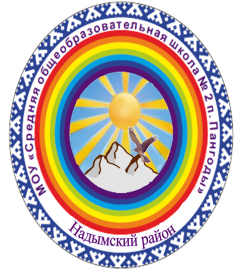 Российская ФедерацияЯмало-Ненецкий автономный округДепартамент образованияАдминистрации муниципального образования Надымский районМуниципальное общеобразовательное учреждение«Средняя общеобразовательная школа №2 п.Пангоды»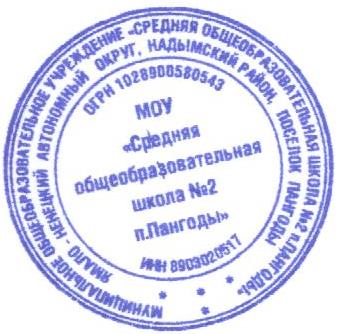 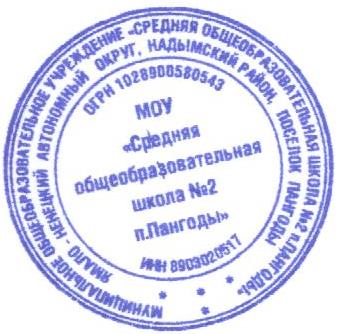 УТВЕРЖДЕНАприказом директора МОУ «Средняя общеобразовательная школа №2 п.Пангоды»                                         от 31.08.2015 года № 180Разработчик программы:Штрейденберг О.И.., учитель русского языка и литературы1. Пояснительная записка, в которой конкретизируются общие цели основного общего образования с учётом специфики учебного предмета «Литература»………………………………………………………………………………4-52. Общая характеристика учебного предмета «Литература»………………….............................................................................…………5-63. Описание места учебного предмета «Литература» в учебномплане……………………………………………………………………………..…………64. Описание ценностных ориентиров содержания учебного предмета«Литература»…………………………………………………………………… 5. Личностные, метапредметные и предметные результаты освоения учебного предмета «Литература»……………………………………………..………....6-7…………7-136. Содержание учебного предмета «Литература»…………………………...………..13-15 7. Тематическое планирование с определением основных видов учебной деятельности обучающихся…………………………………………………..………..16-528. Описание материально-технического обеспечения образовательного процесса………………………….......................................................................…………53№ п/пПла-нируемая датаПла-нируемая датаТема урокаТема урокаТип и форма урокаТип и форма урокаОсновные виды учебной деятельности, включая использование системы «1 ученик- 1 компьютер»Основные виды учебной деятельности, включая использование системы «1 ученик- 1 компьютер»Основные виды учебной деятельности, включая использование системы «1 ученик- 1 компьютер»Планируемые результаты и уровень усвоенияПланируемые результаты и уровень усвоенияПланируемые результаты и уровень усвоенияПланируемые результаты и уровень усвоенияФормы работыФормы работыФормы работыФормы работыФормы работыКоррекция даты проведения и темы урокаКоррекция даты проведения и темы урокаКоррекция даты проведения и темы урока№ п/пПла-нируемая датаПла-нируемая датаТема урокаТема урокаТип и форма урокаТип и форма урокаОсновные виды учебной деятельности, включая использование системы «1 ученик- 1 компьютер»Основные виды учебной деятельности, включая использование системы «1 ученик- 1 компьютер»Основные виды учебной деятельности, включая использование системы «1 ученик- 1 компьютер»УУДПредметные Предметные Предметные Формы работыФормы работыФормы работыФормы работыФормы работыКоррекция даты проведения и темы урокаКоррекция даты проведения и темы урокаКоррекция даты проведения и темы урокаВведение (1ч.)Введение (1ч.)Введение (1ч.)Введение (1ч.)Введение (1ч.)Введение (1ч.)Введение (1ч.)Введение (1ч.)Введение (1ч.)Введение (1ч.)Введение (1ч.)Введение (1ч.)Введение (1ч.)Введение (1ч.)Введение (1ч.)Введение (1ч.)Введение (1ч.)Введение (1ч.)Введение (1ч.)Введение (1ч.)Введение (1ч.)Введение (1ч.)103.09.1503.09.15Введение. Роль книги в жизни человекаВведение. Роль книги в жизни человекаУрок «открытия» нового знания. Урок-путешествиеУрок «открытия» нового знания. Урок-путешествиеАнализировать  роль книги в жизни чело-века. Исследовать содер-жание разделов уче-бника-хрестоматии,  форзац. Осуществлять поиск информации по теме урока. Читать вступитель-ную статью учебни-ка.Анализировать  роль книги в жизни чело-века. Исследовать содер-жание разделов уче-бника-хрестоматии,  форзац. Осуществлять поиск информации по теме урока. Читать вступитель-ную статью учебни-ка.Анализировать  роль книги в жизни чело-века. Исследовать содер-жание разделов уче-бника-хрестоматии,  форзац. Осуществлять поиск информации по теме урока. Читать вступитель-ную статью учебни-ка.Познавательные: осознает познавательную задачу; читает и слушает; извлекает нужную инфор-мацию, самостоятельно находит её в материалах учебника.Регулятивные: принимает и сохраняет учебную задачу; планирует необходимые действия, операции, действует по плану.Коммуникативные:участвует в  учебном  диа-логе, аргументирует свою точку зрения.Знать: понятия худо-жественная и учебная литература, структурные элементы учебной книги, понимать значение  книги, её роль в жизни человека и общества, особенности литературы как учебного предмета и вида искусстваУметь: находить в уче-бнике –хрестоматии «Ли-тература» необходимый для занятия материал, отвечать на вопросы по прочитанному тексту, составлять его план.Знать: понятия худо-жественная и учебная литература, структурные элементы учебной книги, понимать значение  книги, её роль в жизни человека и общества, особенности литературы как учебного предмета и вида искусстваУметь: находить в уче-бнике –хрестоматии «Ли-тература» необходимый для занятия материал, отвечать на вопросы по прочитанному тексту, составлять его план.Знать: понятия худо-жественная и учебная литература, структурные элементы учебной книги, понимать значение  книги, её роль в жизни человека и общества, особенности литературы как учебного предмета и вида искусстваУметь: находить в уче-бнике –хрестоматии «Ли-тература» необходимый для занятия материал, отвечать на вопросы по прочитанному тексту, составлять его план.ФронтальнаяФронтальнаяФронтальнаяФронтальнаяФронтальнаяСлавянские мифы (1ч.)Славянские мифы (1ч.)Славянские мифы (1ч.)Славянские мифы (1ч.)Славянские мифы (1ч.)Славянские мифы (1ч.)Славянские мифы (1ч.)Славянские мифы (1ч.)Славянские мифы (1ч.)Славянские мифы (1ч.)Славянские мифы (1ч.)Славянские мифы (1ч.)Славянские мифы (1ч.)Славянские мифы (1ч.)Славянские мифы (1ч.)Славянские мифы (1ч.)Славянские мифы (1ч.)Славянские мифы (1ч.)Славянские мифы (1ч.)Славянские мифы (1ч.)Славянские мифы (1ч.)Славянские мифы (1ч.)204.09.1504.09.15Вн. чтение. Миф «Сотворение Земли». Языческие представления о земле и её создании.Вн. чтение. Миф «Сотворение Земли». Языческие представления о земле и её создании.Урок «открытия» нового знания.Урок-экскурсияУрок «открытия» нового знания.Урок-экскурсияУчаствовать в сов-местной учебной деятельности.Осуществлять поиск необходимой инфор-мации.Сравнивать различ-ные представления древних жителей Земли о сотворении мира, наблюдать различие и сходство мифов славян с мифами других народов Земли.Участвовать в сов-местной учебной деятельности.Осуществлять поиск необходимой инфор-мации.Сравнивать различ-ные представления древних жителей Земли о сотворении мира, наблюдать различие и сходство мифов славян с мифами других народов Земли.Участвовать в сов-местной учебной деятельности.Осуществлять поиск необходимой инфор-мации.Сравнивать различ-ные представления древних жителей Земли о сотворении мира, наблюдать различие и сходство мифов славян с мифами других народов Земли.Познавательные:выполняет учебно-познава-тельные действия в мате-риализованной и умствен-ной форме; осуществляет для решения учебных за-дач операции анализа, сравнения, делает обоб-щения, выводы.Регулятивные: принимает и сохраняет учебную задачу; планирует  необходимые действия, операции, действует по плану.Коммуникативные: строит небольшие моно-логические высказывания, аргументирует свою точку зрения.Знать: верования древних славян, понятие «миф», содержание мифа «Сотворение Земли». Уметь:  отвечать на во-просы по тексту, сос-тавлять его план,  перес-казывать содержаниеЗнать: верования древних славян, понятие «миф», содержание мифа «Сотворение Земли». Уметь:  отвечать на во-просы по тексту, сос-тавлять его план,  перес-казывать содержаниеЗнать: верования древних славян, понятие «миф», содержание мифа «Сотворение Земли». Уметь:  отвечать на во-просы по тексту, сос-тавлять его план,  перес-казывать содержаниеФронтальнаяФронтальнаяФронтальнаяФронтальнаяФронтальнаяУстное народное  творчество (9ч.)Устное народное  творчество (9ч.)Устное народное  творчество (9ч.)Устное народное  творчество (9ч.)Устное народное  творчество (9ч.)Устное народное  творчество (9ч.)Устное народное  творчество (9ч.)Устное народное  творчество (9ч.)Устное народное  творчество (9ч.)Устное народное  творчество (9ч.)Устное народное  творчество (9ч.)Устное народное  творчество (9ч.)Устное народное  творчество (9ч.)Устное народное  творчество (9ч.)Устное народное  творчество (9ч.)Устное народное  творчество (9ч.)Устное народное  творчество (9ч.)Устное народное  творчество (9ч.)Устное народное  творчество (9ч.)Устное народное  творчество (9ч.)Устное народное  творчество (9ч.)Устное народное  творчество (9ч.)3407.09.1510.09.1507.09.1510.09.15Устное народное творчество. Понятие о фольклоре. Детский фольклорУстное народное творчество. Понятие о фольклоре. Детский фольклорУрок «открытия» нового знания.Урок-практикумУрок «открытия» нового знания.Урок-диалогУрок «открытия» нового знания.Урок-практикумУрок «открытия» нового знания.Урок-диалогВыбирать способ сравнения объектов.Проводить сравне-ние, наблюдать за-кономерность воз-никновения различ-ных жанров фольк-лора.Осуществлять поиск необходимой инфор-мации в учебнике-хрестоматииВыбирать способ сравнения объектов.Проводить сравне-ние, наблюдать за-кономерность воз-никновения различ-ных жанров фольк-лора.Осуществлять поиск необходимой инфор-мации в учебнике-хрестоматииВыбирать способ сравнения объектов.Проводить сравне-ние, наблюдать за-кономерность воз-никновения различ-ных жанров фольк-лора.Осуществлять поиск необходимой инфор-мации в учебнике-хрестоматииПознавательные: понимает цель чтения и осмысливает прочитанное,делает выводы на основе обобщения знаний.Регулятивные: выделяет учебную задачу на основе соотнесения известного, освоенного и неизвестного, обращается к способу действия, оценивая свои возмож-ности. Коммуникативные:участвует в учебном диа-логе, осуществляет сов-местную деятельность  в парах и рабочих группах с учетом конкретных уче-бно-познавательных задачПознавательные: понимает цель чтения и осмысливает прочитанное,делает выводы на основе обобщения знаний.Регулятивные: выделяет учебную задачу на основе соотнесения известного, освоенного и неизвестного, обращается к способу действия, оценивая свои возмож-ности. Коммуникативные:участвует в учебном диа-логе, осуществляет сов-местную деятельность  в парах и рабочих группах с учетом конкретных уче-бно-познавательных задачЗнать:малые жанры фольклора: пословицы, поговорки загадки; понимать язык произ-ведений устного народ-ного творчества (сжа-тость, мудрость народной речи), многозначность смысла пословиц и по-говорок, объяснять смысл прямой и аллегоричес-кий, понимать, как со-бирают фольклор; почему он не исчез  с появлением письменной литературы;Уметь: отгадывать зага-дки, давать определение малым жанрам, отличать друг от друга малые жан-ры фольклора, различать пословицы и поговоркиЗнать:малые жанры фольклора: пословицы, поговорки загадки; понимать язык произ-ведений устного народ-ного творчества (сжа-тость, мудрость народной речи), многозначность смысла пословиц и по-говорок, объяснять смысл прямой и аллегоричес-кий, понимать, как со-бирают фольклор; почему он не исчез  с появлением письменной литературы;Уметь: отгадывать зага-дки, давать определение малым жанрам, отличать друг от друга малые жан-ры фольклора, различать пословицы и поговоркиГрупповаяФронтальнаяГрупповаяФронтальнаяГрупповаяФронтальнаяГрупповаяФронтальнаяГрупповаяФронтальная511.09.1511.09.15Сказка как вид народной про-зыСказка как вид народной про-зыУрок общеметодологической направленности. Урок-играУрок общеметодологической направленности. Урок-играВыполнять  поисковые или проблемные задания в малых группах. Осуществлять поиск необходимой инфор-мации.Выполнять  поисковые или проблемные задания в малых группах. Осуществлять поиск необходимой инфор-мации.Выполнять  поисковые или проблемные задания в малых группах. Осуществлять поиск необходимой инфор-мации.Познавательные: понимает информацию, представленную в изобра-зительной, схематичной, модельной форме, исполь-зует знаково-символичес-кие средства для решения различных учебных задач.Регулятивные: выделяет учебную задачу на основе соотнесения из-вестного, освоенного и неизвестного, обращается к способу действия, оцени-вая свои возможности.Коммуникативные:строит небольшие моно-логические высказывания, осуществляет совместную деятельность  в парах и рабочих группах с учетом конкретных учебно-поз-навательных задач.Познавательные: понимает информацию, представленную в изобра-зительной, схематичной, модельной форме, исполь-зует знаково-символичес-кие средства для решения различных учебных задач.Регулятивные: выделяет учебную задачу на основе соотнесения из-вестного, освоенного и неизвестного, обращается к способу действия, оцени-вая свои возможности.Коммуникативные:строит небольшие моно-логические высказывания, осуществляет совместную деятельность  в парах и рабочих группах с учетом конкретных учебно-поз-навательных задач.Знать жанровые осо-бенности , виды сказок; традиционных персона-жей волшебных сказок, присказки-небылицы, характерные для сказок обороты речи; понимать  особенности народных сказок, осо-бенности сказывания сказок, мастерство ска-зителей; знать известных русских исполнителей устного народного твор-чества, собирателей ска-зок.Уметь: определять ха-рактерные для сказок обороты речи в само-стоятельно прочитанных сказках, использовать при сказывании сказок, сопоставлять эпизоды сказок, сказочных героев с их изображением в живописи и графике.ГрупповаяГрупповаяГрупповаяГрупповаяГрупповаяГрупповая614.09.1514.09.15Сказка «Царевна-лягушка». Образ Василисы ПремудройСказка «Царевна-лягушка». Образ Василисы ПремудройУрок общеметодологической направленности.Урок-турнирУрок общеметодологической направленности.Урок-турнирЧитать  учебные тексты, понимать  и интегрировать ин-формацию  в имею-щийся запас знаний, преобразовывать, структурировать, воспроизводить  и применять  с учетом решаемых задач.Читать  учебные тексты, понимать  и интегрировать ин-формацию  в имею-щийся запас знаний, преобразовывать, структурировать, воспроизводить  и применять  с учетом решаемых задач.Читать  учебные тексты, понимать  и интегрировать ин-формацию  в имею-щийся запас знаний, преобразовывать, структурировать, воспроизводить  и применять  с учетом решаемых задач.Познавательные: понимает информацию, представленную в изобра-зительной, схематичной, модельной форме, исполь-зует знаково-символичес-кие средства для решения различных учебных задач.Регулятивные: выделяет учебную задачу на основе соотнесения из-вестного, освоенного и неизвестного, обращается к способу действия, оцени-вая свои возможности.Коммуникативные:строит небольшие моно-логические высказывания, осуществляет совместную деятельность  в парах и рабочих группах с учетом конкретных учебно-поз-навательных задач.Познавательные: понимает информацию, представленную в изобра-зительной, схематичной, модельной форме, исполь-зует знаково-символичес-кие средства для решения различных учебных задач.Регулятивные: выделяет учебную задачу на основе соотнесения из-вестного, освоенного и неизвестного, обращается к способу действия, оцени-вая свои возможности.Коммуникативные:строит небольшие моно-логические высказывания, осуществляет совместную деятельность  в парах и рабочих группах с учетом конкретных учебно-поз-навательных задач.Знать жанровые осо-бенности , виды сказок; традиционных персона-жей волшебных сказок, присказки-небылицы, характерные для сказок обороты речи; понимать  особенности народных сказок, осо-бенности сказывания сказок, мастерство ска-зителей; знать известных русских исполнителей устного народного твор-чества, собирателей ска-зок.Уметь: определять ха-рактерные для сказок обороты речи в само-стоятельно прочитанных сказках, использовать при сказывании сказок, сопоставлять эпизоды сказок, сказочных героев с их изображением в живописи и графике.ГрупповаяГрупповаяГрупповаяГрупповаяГрупповаяГрупповая717.09.1517.09.15Народная мораль в сказке. Художествен-ный мир вол-шебной сказкиНародная мораль в сказке. Художествен-ный мир вол-шебной сказкиУрок общеметодологической направленности.Урок-сказкаУрок общеметодологической направленности.Урок-сказкаВыполнять проблем-ные задания в малых группах. Осуществлять поиск необходимой инфор-мации в учебнике.Выполнять проблем-ные задания в малых группах. Осуществлять поиск необходимой инфор-мации в учебнике.Выполнять проблем-ные задания в малых группах. Осуществлять поиск необходимой инфор-мации в учебнике.Познавательные: делает выводы на основе обобщения знаний, пони-мает цель чтения и осмыс-ливает прочитанное.Регулятивные: принимает и сохраняет учебную задачу; планирует (в сотрудничестве с учителем и одноклассни-ками или самостоятельно) необходимые действия, операции, действует по плану.Коммуникативные: строит небольшие моно-логические высказывания, осуществляет совместную деятельность  в парах и ра-бочих группах с учетом конкретных учебно-поз-навательных задач.Познавательные: делает выводы на основе обобщения знаний, пони-мает цель чтения и осмыс-ливает прочитанное.Регулятивные: принимает и сохраняет учебную задачу; планирует (в сотрудничестве с учителем и одноклассни-ками или самостоятельно) необходимые действия, операции, действует по плану.Коммуникативные: строит небольшие моно-логические высказывания, осуществляет совместную деятельность  в парах и ра-бочих группах с учетом конкретных учебно-поз-навательных задач.Знать: жанровые осо-бенности , виды сказок; традиционных персо-нажей волшебных ска-зок, присказки-небыли-цы, характерные для ска-зок обороты речи; понимать  особенности народных сказок, осо-бенности сказывания сказок, мастерство ска-зителей; знать известных русских исполнителей устного народного творчества, собирателей сказок.Уметь:  определять ха-рактерные для сказок обороты речи в самос-тоятельно прочитанных сказках, использовать при сказывании сказок, сопоставлять эпизоды сказок, сказочных героев с их изображением в живописи и графике.Группо-ваяГруппо-ваяГруппо-ваяГруппо-ваяГруппо-ваяГруппо-вая818.09.1518.09.15«Иван – крестьянский сын и чудо-юдо» как волшебная сказка героического содержания. Особенности сюжета и героев сказки«Иван – крестьянский сын и чудо-юдо» как волшебная сказка героического содержания. Особенности сюжета и героев сказкиУрок общеметодо-логической направленно-сти.Урок-играУрок общеметодо-логической направленно-сти.Урок-играЧитая тексты,  пони-мать  и интегриро-вать  информацию в имеющийся запас знаний. Преобразовывать, структурировать, воспроизводить и применять  с учетом решаемых задач.Читая тексты,  пони-мать  и интегриро-вать  информацию в имеющийся запас знаний. Преобразовывать, структурировать, воспроизводить и применять  с учетом решаемых задач.Читая тексты,  пони-мать  и интегриро-вать  информацию в имеющийся запас знаний. Преобразовывать, структурировать, воспроизводить и применять  с учетом решаемых задач.Познавательные: делает выводы на основе обобщения знаний, пони-мает цель чтения и осмыс-ливает прочитанное.Регулятивные: принимает и сохраняет учебную задачу; планирует (в сотрудничестве с учителем и одноклассни-ками или самостоятельно) необходимые действия, операции, действует по плану.Коммуникативные: строит небольшие моно-логические высказывания, осуществляет совместную деятельность  в парах и ра-бочих группах с учетом конкретных учебно-поз-навательных задач.Познавательные: делает выводы на основе обобщения знаний, пони-мает цель чтения и осмыс-ливает прочитанное.Регулятивные: принимает и сохраняет учебную задачу; планирует (в сотрудничестве с учителем и одноклассни-ками или самостоятельно) необходимые действия, операции, действует по плану.Коммуникативные: строит небольшие моно-логические высказывания, осуществляет совместную деятельность  в парах и ра-бочих группах с учетом конкретных учебно-поз-навательных задач.Знать: жанровые осо-бенности , виды сказок; традиционных персо-нажей волшебных ска-зок, присказки-небыли-цы, характерные для ска-зок обороты речи; понимать  особенности народных сказок, осо-бенности сказывания сказок, мастерство ска-зителей; знать известных русских исполнителей устного народного творчества, собирателей сказок.Уметь:  определять ха-рактерные для сказок обороты речи в самос-тоятельно прочитанных сказках, использовать при сказывании сказок, сопоставлять эпизоды сказок, сказочных героев с их изображением в живописи и графике.Фронталь-наяФронталь-наяФронталь-наяФронталь-наяФронталь-наяФронталь-ная921.09.1521.09.15Образ главного героя сказки, его моральные качества. Герои сказки в оценке автора.Образ главного героя сказки, его моральные качества. Герои сказки в оценке автора.Урок общеметодологической направленности.Урок  взаимообучения учащи-хсяУрок общеметодологической направленности.Урок  взаимообучения учащи-хсяВыполнять поиско-вые или проблемные задания в малых группах, понимать и интегрировать  ин-формацию в име-ющийся запас зна-ний.Выполнять поиско-вые или проблемные задания в малых группах, понимать и интегрировать  ин-формацию в име-ющийся запас зна-ний.Выполнять поиско-вые или проблемные задания в малых группах, понимать и интегрировать  ин-формацию в име-ющийся запас зна-ний.Познавательные: делает выводы на основе обобщения знаний, пони-мает цель чтения и осмыс-ливает прочитанное.Регулятивные: принимает и сохраняет учебную задачу; планирует (в сотрудничестве с учителем и одноклассни-ками или самостоятельно) необходимые действия, операции, действует по плану.Коммуникативные: строит небольшие моно-логические высказывания, осуществляет совместную деятельность  в парах и ра-бочих группах с учетом конкретных учебно-поз-навательных задач.Познавательные: делает выводы на основе обобщения знаний, пони-мает цель чтения и осмыс-ливает прочитанное.Регулятивные: принимает и сохраняет учебную задачу; планирует (в сотрудничестве с учителем и одноклассни-ками или самостоятельно) необходимые действия, операции, действует по плану.Коммуникативные: строит небольшие моно-логические высказывания, осуществляет совместную деятельность  в парах и ра-бочих группах с учетом конкретных учебно-поз-навательных задач.Знать: жанровые осо-бенности , виды сказок; традиционных персо-нажей волшебных ска-зок, присказки-небыли-цы, характерные для ска-зок обороты речи; понимать  особенности народных сказок, осо-бенности сказывания сказок, мастерство ска-зителей; знать известных русских исполнителей устного народного творчества, собирателей сказок.Уметь:  определять ха-рактерные для сказок обороты речи в самос-тоятельно прочитанных сказках, использовать при сказывании сказок, сопоставлять эпизоды сказок, сказочных героев с их изображением в живописи и графике.Группо-ваяГруппо-ваяГруппо-ваяГруппо-ваяГруппо-ваяГруппо-вая101124.09.1525.09.1524.09.1525.09.15Добро и зло в народных сказках . Сказки «Жу-равль и цапля», «Солдатская шинель»Р.р. Обучение сочинению сказки  Добро и зло в народных сказках . Сказки «Жу-равль и цапля», «Солдатская шинель»Р.р. Обучение сочинению сказки  Урок общеметодологической направлен-ности.Урок-конкурсУрок развивающего контроля. Урок самостоя-тельных работУрок общеметодологической направлен-ности.Урок-конкурсУрок развивающего контроля. Урок самостоя-тельных работОсуществлять поиск необходимой инфо-рмации.Оценивать героев сказок, подбирая примеры  из текста в виде аргументов.Создавать  текст определенного жанра и проблематики.Создавать  собствен-ную сказку, выбрав соответствующую  тематику и пробле-матику.Осуществлять поиск необходимой инфо-рмации.Оценивать героев сказок, подбирая примеры  из текста в виде аргументов.Создавать  текст определенного жанра и проблематики.Создавать  собствен-ную сказку, выбрав соответствующую  тематику и пробле-матику.Осуществлять поиск необходимой инфо-рмации.Оценивать героев сказок, подбирая примеры  из текста в виде аргументов.Создавать  текст определенного жанра и проблематики.Создавать  собствен-ную сказку, выбрав соответствующую  тематику и пробле-матику.Познавательные:делает выводы на основе обобщения знаний, пони-мает цель чтения и осмыс-ливает прочитанное.Регулятивные: адекватно оценивает свои достижения, осознает воз-никающие трудности, осу-ществляет поиск причин и пути преодоления.Коммуникативные:строит небольшие моно-логические высказывания, осуществляет совместную деятельность в парах и рабочих группах с учетом конкретных учебно-познавательных задач.Познавательные:делает выводы на основе обобщения знаний, пони-мает цель чтения и осмыс-ливает прочитанное.Регулятивные: адекватно оценивает свои достижения, осознает воз-никающие трудности, осу-ществляет поиск причин и пути преодоления.Коммуникативные:строит небольшие моно-логические высказывания, осуществляет совместную деятельность в парах и рабочих группах с учетом конкретных учебно-познавательных задач.Знать: виды сказок, их своеобразие, тематику и проблематику, отличие народной сказки от ли-тературной.Уметь: анализировать героев сказок, отличать добрые и плохие их пос-тупки, уметь создавать текст собственной сказки, выбрав соответствующую тематику и проблемати-ку.Знать: виды сказок, их своеобразие, тематику и проблематику, отличие народной сказки от ли-тературной.Уметь: анализировать героев сказок, отличать добрые и плохие их пос-тупки, уметь создавать текст собственной сказки, выбрав соответствующую тематику и проблемати-ку.ГрупповаяИндиви-дуальнаяГрупповаяИндиви-дуальнаяГрупповаяИндиви-дуальнаяГрупповаяИндиви-дуальнаяГрупповаяИндиви-дуальнаяДревнерусская литература (3ч.)Древнерусская литература (3ч.)Древнерусская литература (3ч.)Древнерусская литература (3ч.)Древнерусская литература (3ч.)Древнерусская литература (3ч.)Древнерусская литература (3ч.)Древнерусская литература (3ч.)Древнерусская литература (3ч.)Древнерусская литература (3ч.)Древнерусская литература (3ч.)Древнерусская литература (3ч.)Древнерусская литература (3ч.)Древнерусская литература (3ч.)Древнерусская литература (3ч.)Древнерусская литература (3ч.)Древнерусская литература (3ч.)Древнерусская литература (3ч.)Древнерусская литература (3ч.)Древнерусская литература (3ч.)Древнерусская литература (3ч.)Древнерусская литература (3ч.)121328.09.1501.10.1528.09.1501.10.15Древнерусская литература. Летопись «Повесть временных лет» как литературный памятникДревнерусская литература. Летопись «Повесть временных лет» как литературный памятникУрок «открытия» нового знания.Урок-диалогУрок «открытия» нового знания.Урок-турнирУрок «открытия» нового знания.Урок-диалогУрок «открытия» нового знания.Урок-турнирУчаствовать в сов-местной учебной де-ятельности, пони-мать  информацию, представленную в виде таблиц, схем, моделей.Использовать  для решения практиче-ских задач справоч-ники  по теме.Участвовать в сов-местной учебной де-ятельности, пони-мать  информацию, представленную в виде таблиц, схем, моделей.Использовать  для решения практиче-ских задач справоч-ники  по теме.Участвовать в сов-местной учебной де-ятельности, пони-мать  информацию, представленную в виде таблиц, схем, моделей.Использовать  для решения практиче-ских задач справоч-ники  по теме.Познавательные: выполняет учебно-познавательные действия в материализованной и ум-ственной форме; осуще-ствляет для решения учебных задач операции анализа, синтеза, срав-нения, классификации, устанавливает причинно-следственные связи, делает обобщения, выводы.Регулятивные: адекватно оценивает свои достижения, осознает воз-никающие трудности, осу-ществляет поиск причин и пути преодоления.Коммуникативные: вступает в учебный диалог, аргументирует свою точку зрения .Знать: жанры древне-русской литературы.Уметь:  характеризовать стиль произведений древ-нерусской литературыЗнать: жанры древне-русской литературы.Уметь:  характеризовать стиль произведений древ-нерусской литературыЗнать: жанры древне-русской литературы.Уметь:  характеризовать стиль произведений древ-нерусской литературыЗнать: жанры древне-русской литературы.Уметь:  характеризовать стиль произведений древ-нерусской литературыФронтальнаяФронтальнаяФронтальнаяФронтальнаяФронтальнаяФронтальнаяФронтальнаяФронтальная1402.10.1502.10.15«Подвиг отро-ка-киевлянина и хитрость во-еводы Пре-тича». Черты русских лето-писей«Подвиг отро-ка-киевлянина и хитрость во-еводы Пре-тича». Черты русских лето-писейУрок «открытия» нового знания.Урок-консульта-цияУрок «открытия» нового знания.Урок-консульта-цияОсуществлять поиск необходимой инфор-мации.Выполнять  поис-ковые или проблем-ные задания  в малых группах.Осуществлять поиск необходимой инфор-мации.Выполнять  поис-ковые или проблем-ные задания  в малых группах.Осуществлять поиск необходимой инфор-мации.Выполнять  поис-ковые или проблем-ные задания  в малых группах.Познавательные: осознает познавательную задачу; читает и слушает, извлекает нужную инфо-рмацию, а также самосто-ятельно находит ее в мате-риалах учебников.Регулятивные: принимает и сохраняет учебную задачу; планирует (в сотрудничестве с учителем и одноклас-сниками  или самос-тоятельно) необходимые действия, операции, дейст-вует по плану.Коммуникативные:задает вопросы, слушает и отвечает на вопросы дру-гих, формулирует собст-венные мысли, высказы-вает свою точку зрения и обосновывает её.Знать: определение поня-тия «летопись», понимать, когда возникла древне-русская литература; ос-новную мысль «Повести временных лет», одной из её частей «Подвиг отрока…»; Уметь: коротко передать содержание статьи учеб-ника, определять черты  фольклора в летописи, объяснять жанровые осо-бенности летописи (крат-кость, напевность, отно-шение автора к героям)Знать: определение поня-тия «летопись», понимать, когда возникла древне-русская литература; ос-новную мысль «Повести временных лет», одной из её частей «Подвиг отрока…»; Уметь: коротко передать содержание статьи учеб-ника, определять черты  фольклора в летописи, объяснять жанровые осо-бенности летописи (крат-кость, напевность, отно-шение автора к героям)Знать: определение поня-тия «летопись», понимать, когда возникла древне-русская литература; ос-новную мысль «Повести временных лет», одной из её частей «Подвиг отрока…»; Уметь: коротко передать содержание статьи учеб-ника, определять черты  фольклора в летописи, объяснять жанровые осо-бенности летописи (крат-кость, напевность, отно-шение автора к героям)Знать: определение поня-тия «летопись», понимать, когда возникла древне-русская литература; ос-новную мысль «Повести временных лет», одной из её частей «Подвиг отрока…»; Уметь: коротко передать содержание статьи учеб-ника, определять черты  фольклора в летописи, объяснять жанровые осо-бенности летописи (крат-кость, напевность, отно-шение автора к героям)Группо-ваяГруппо-ваяГруппо-ваяГруппо-ваяИз литературы XVIII века (2ч.)Из литературы XVIII века (2ч.)Из литературы XVIII века (2ч.)Из литературы XVIII века (2ч.)Из литературы XVIII века (2ч.)Из литературы XVIII века (2ч.)Из литературы XVIII века (2ч.)Из литературы XVIII века (2ч.)Из литературы XVIII века (2ч.)Из литературы XVIII века (2ч.)Из литературы XVIII века (2ч.)Из литературы XVIII века (2ч.)Из литературы XVIII века (2ч.)Из литературы XVIII века (2ч.)Из литературы XVIII века (2ч.)Из литературы XVIII века (2ч.)Из литературы XVIII века (2ч.)Из литературы XVIII века (2ч.)Из литературы XVIII века (2ч.)Из литературы XVIII века (2ч.)Из литературы XVIII века (2ч.)Из литературы XVIII века (2ч.)1505.10.1505.10.15М.В. Ломоно-сов . «Случи-лись вместе два Астронома  в пиру» как юмористичес-кое нравоуче-ниеМ.В. Ломоно-сов . «Случи-лись вместе два Астронома  в пиру» как юмористичес-кое нравоуче-ниеУрок общеметодологической направленн-сти.Урок-диалогУрок общеметодологической направленн-сти.Урок-диалогОсуществлять поиск необходимой инфор-мации. Исследовать особен-ности лирики М.В. Ломоносова, наб-людать за ролью  по-эта и писателя в рус-ской науке и Отечес-тве Осуществлять поиск необходимой инфор-мации. Исследовать особен-ности лирики М.В. Ломоносова, наб-людать за ролью  по-эта и писателя в рус-ской науке и Отечес-тве Осуществлять поиск необходимой инфор-мации. Исследовать особен-ности лирики М.В. Ломоносова, наб-людать за ролью  по-эта и писателя в рус-ской науке и Отечес-тве Познавательные: осознает познавательную задачу; читает и слушает, извлекает нужную информацию, а также самостоятельно находит ее в материалах учебниковРегулятивные: принимает и сохраняет учебную зада-чу; планирует (в сотрудни-честве с учителем и однок-лассниками  или самос-тоятельно) необходимые действия, операции, дей-ствует по плану.Коммуникативные:строит небольшие моноло-гические высказывания, осуществляет совместную деятельность в парах и ра-бочих группах с учетом конкретных учебно-позна-вательных задачЗнать:  значимость личности М.В. Ломоносо-ва , смыслом жизни кото-рого было «утверждение наук в отечестве»;опре-деление теоретико-литературных понятий: роды литературы (эпос, лирика, драма); литера-турные жанры;Уметь: оперировать теоретико-литературными понятиями  (эпос, лирика, драма)  в речи, объяснять смысл прочитанного сти-хотворения, читать выра-зительно.Знать:  значимость личности М.В. Ломоносо-ва , смыслом жизни кото-рого было «утверждение наук в отечестве»;опре-деление теоретико-литературных понятий: роды литературы (эпос, лирика, драма); литера-турные жанры;Уметь: оперировать теоретико-литературными понятиями  (эпос, лирика, драма)  в речи, объяснять смысл прочитанного сти-хотворения, читать выра-зительно.Знать:  значимость личности М.В. Ломоносо-ва , смыслом жизни кото-рого было «утверждение наук в отечестве»;опре-деление теоретико-литературных понятий: роды литературы (эпос, лирика, драма); литера-турные жанры;Уметь: оперировать теоретико-литературными понятиями  (эпос, лирика, драма)  в речи, объяснять смысл прочитанного сти-хотворения, читать выра-зительно.Знать:  значимость личности М.В. Ломоносо-ва , смыслом жизни кото-рого было «утверждение наук в отечестве»;опре-деление теоретико-литературных понятий: роды литературы (эпос, лирика, драма); литера-турные жанры;Уметь: оперировать теоретико-литературными понятиями  (эпос, лирика, драма)  в речи, объяснять смысл прочитанного сти-хотворения, читать выра-зительно.ФронтальнаяФронтальнаяФронтальнаяФронтальная1608.10.1508.10.15Жанровые особенности басни. Истоки басенного жанра (Эзоп, Лафонтен, русские бас-нописцы XVIII векаЖанровые особенности басни. Истоки басенного жанра (Эзоп, Лафонтен, русские бас-нописцы XVIII векаУрок общеметодологической направленности.Урок-консульта-цияУрок общеметодологической направленности.Урок-консульта-цияЧитая в учебнике тексты,  понимать  и интегрировать  ин-формацию в имею-щийся запас знаний. Преобразовывать,  структурировать, воспроизводить  и применять  с учетом решаемых задач.Читая в учебнике тексты,  понимать  и интегрировать  ин-формацию в имею-щийся запас знаний. Преобразовывать,  структурировать, воспроизводить  и применять  с учетом решаемых задач.Читая в учебнике тексты,  понимать  и интегрировать  ин-формацию в имею-щийся запас знаний. Преобразовывать,  структурировать, воспроизводить  и применять  с учетом решаемых задач.Познавательные: -делает выводы на основе обобщения знаний, пони-мает цель чтения и осмыс-ливает прочитанное.Регулятивные: принимает и сохраняет учебную задачу; планирует (в сотрудничестве с учите-лем и одноклассниками  или самостоятельно) необ-ходимые действия, опера-ции, действует по плану.Коммуникативныестроит небольшие моно-логические высказывания, аргументирует свою точку зрения.Знать: жанровые осо-бенности басни; опреде-ление понятий «басня», «мораль», «аллегория», «олицетворение», истоки басенного жанра (имена родоначальников басен-ного жанра, имена отече-ственных баснописцев).Уметь: определять , к какому  роду литературы относятся басни, находить жанровые особенности басни, объяснять отличие басни от сказки.Знать: жанровые осо-бенности басни; опреде-ление понятий «басня», «мораль», «аллегория», «олицетворение», истоки басенного жанра (имена родоначальников басен-ного жанра, имена отече-ственных баснописцев).Уметь: определять , к какому  роду литературы относятся басни, находить жанровые особенности басни, объяснять отличие басни от сказки.Знать: жанровые осо-бенности басни; опреде-ление понятий «басня», «мораль», «аллегория», «олицетворение», истоки басенного жанра (имена родоначальников басен-ного жанра, имена отече-ственных баснописцев).Уметь: определять , к какому  роду литературы относятся басни, находить жанровые особенности басни, объяснять отличие басни от сказки.Знать: жанровые осо-бенности басни; опреде-ление понятий «басня», «мораль», «аллегория», «олицетворение», истоки басенного жанра (имена родоначальников басен-ного жанра, имена отече-ственных баснописцев).Уметь: определять , к какому  роду литературы относятся басни, находить жанровые особенности басни, объяснять отличие басни от сказки.ФронтальнаяФронтальнаяФронтальнаяФронтальнаяИз литературы XIX века (39ч.)Из литературы XIX века (39ч.)Из литературы XIX века (39ч.)Из литературы XIX века (39ч.)Из литературы XIX века (39ч.)Из литературы XIX века (39ч.)Из литературы XIX века (39ч.)Из литературы XIX века (39ч.)Из литературы XIX века (39ч.)Из литературы XIX века (39ч.)Из литературы XIX века (39ч.)Из литературы XIX века (39ч.)Из литературы XIX века (39ч.)Из литературы XIX века (39ч.)Из литературы XIX века (39ч.)Из литературы XIX века (39ч.)Из литературы XIX века (39ч.)Из литературы XIX века (39ч.)Из литературы XIX века (39ч.)Из литературы XIX века (39ч.)Из литературы XIX века (39ч.)Из литературы XIX века (39ч.)1709.10.1509.10.15И.А.Крылов. Рассказ о писателе. Обличение человеческих пороков в баснях.  «Волк и Ягнёнок». И.А.Крылов. Рассказ о писателе. Обличение человеческих пороков в баснях.  «Волк и Ягнёнок». Урок общеметодологической направлен-ности.Урок-играУрок общеметодологической направлен-ности.Урок-играВыполнять поиско-вые и проблемные задания в малых группах.Выполнять поиско-вые и проблемные задания в малых группах.Выполнять поиско-вые и проблемные задания в малых группах.Познавательные:  осмысливает цель чтения, выбирая вид чтения в зави-симости от коммуникати-вной цели; извлекает необходимую информацию из прослу-шанных текстов.Регулятивные: принимает и сохраняет учебную зада-чу; планирует (в сотрудни-естве с учителем и однок-лассниками  или самос-тоятельно необходимые действия, операции, действует по плану.Коммуникативные:строит небольшие моно-логические высказывания, осуществляет совместную деятельность в парах и ра-бочих группах с учетом конкретных учебно-поз-навательных задач.Знать:  общую картину жизни И.А.Крылова (на-чало трудовой деятель-ности, как получил обра-зование, с каких произве-дений начал литератур-ную деятельность). Уметь:  составлять план рассказа о баснописце, воспроизводить его, чи-тать басню, объяснять её жанровые и языковые особенности, объяснять отношение автора к Вол-ку, Ягнёнку, понимать характер их поведения, сопоставлять литератур-ный текст с иллюстра-циями, объяснять аллего-рический смысл басни.Знать:  общую картину жизни И.А.Крылова (на-чало трудовой деятель-ности, как получил обра-зование, с каких произве-дений начал литератур-ную деятельность). Уметь:  составлять план рассказа о баснописце, воспроизводить его, чи-тать басню, объяснять её жанровые и языковые особенности, объяснять отношение автора к Вол-ку, Ягнёнку, понимать характер их поведения, сопоставлять литератур-ный текст с иллюстра-циями, объяснять аллего-рический смысл басни.Знать:  общую картину жизни И.А.Крылова (на-чало трудовой деятель-ности, как получил обра-зование, с каких произве-дений начал литератур-ную деятельность). Уметь:  составлять план рассказа о баснописце, воспроизводить его, чи-тать басню, объяснять её жанровые и языковые особенности, объяснять отношение автора к Вол-ку, Ягнёнку, понимать характер их поведения, сопоставлять литератур-ный текст с иллюстра-циями, объяснять аллего-рический смысл басни.Знать:  общую картину жизни И.А.Крылова (на-чало трудовой деятель-ности, как получил обра-зование, с каких произве-дений начал литератур-ную деятельность). Уметь:  составлять план рассказа о баснописце, воспроизводить его, чи-тать басню, объяснять её жанровые и языковые особенности, объяснять отношение автора к Вол-ку, Ягнёнку, понимать характер их поведения, сопоставлять литератур-ный текст с иллюстра-циями, объяснять аллего-рический смысл басни.Группо-ваяГруппо-ваяГруппо-ваяГруппо-вая1812.10.1512.10.15Басни И.А.Крылова «Ворона и Лисица», «Свинья под Дубом»Басни И.А.Крылова «Ворона и Лисица», «Свинья под Дубом»Урок общеметодологической направленности.Урок-тур-нирУрок общеметодологической направленности.Урок-тур-нирЧтение наизусть басни А.И.Крылова , работа над анализом текстов басен в малых группахЧтение наизусть басни А.И.Крылова , работа над анализом текстов басен в малых группахЧтение наизусть басни А.И.Крылова , работа над анализом текстов басен в малых группахПознавательные:  осмысливает цель чтения, выбирая вид чтения в зави-симости от коммуникати-вной цели; извлекает необходимую информацию из прослу-шанных текстов.Регулятивные: принимает и сохраняет учебную зада-чу; планирует (в сотрудни-естве с учителем и однок-лассниками  или самос-тоятельно необходимые действия, операции, действует по плану.Коммуникативные:строит небольшие моно-логические высказывания, осуществляет совместную деятельность в парах и ра-бочих группах с учетом конкретных учебно-поз-навательных задач.Знать:  общую картину жизни И.А.Крылова (на-чало трудовой деятель-ности, как получил обра-зование, с каких произве-дений начал литератур-ную деятельность). Уметь:  составлять план рассказа о баснописце, воспроизводить его, чи-тать басню, объяснять её жанровые и языковые особенности, объяснять отношение автора к Вол-ку, Ягнёнку, понимать характер их поведения, сопоставлять литератур-ный текст с иллюстра-циями, объяснять аллего-рический смысл басни.Знать:  общую картину жизни И.А.Крылова (на-чало трудовой деятель-ности, как получил обра-зование, с каких произве-дений начал литератур-ную деятельность). Уметь:  составлять план рассказа о баснописце, воспроизводить его, чи-тать басню, объяснять её жанровые и языковые особенности, объяснять отношение автора к Вол-ку, Ягнёнку, понимать характер их поведения, сопоставлять литератур-ный текст с иллюстра-циями, объяснять аллего-рический смысл басни.Знать:  общую картину жизни И.А.Крылова (на-чало трудовой деятель-ности, как получил обра-зование, с каких произве-дений начал литератур-ную деятельность). Уметь:  составлять план рассказа о баснописце, воспроизводить его, чи-тать басню, объяснять её жанровые и языковые особенности, объяснять отношение автора к Вол-ку, Ягнёнку, понимать характер их поведения, сопоставлять литератур-ный текст с иллюстра-циями, объяснять аллего-рический смысл басни.Знать:  общую картину жизни И.А.Крылова (на-чало трудовой деятель-ности, как получил обра-зование, с каких произве-дений начал литератур-ную деятельность). Уметь:  составлять план рассказа о баснописце, воспроизводить его, чи-тать басню, объяснять её жанровые и языковые особенности, объяснять отношение автора к Вол-ку, Ягнёнку, понимать характер их поведения, сопоставлять литератур-ный текст с иллюстра-циями, объяснять аллего-рический смысл басни.Группо-ваяГруппо-ваяГруппо-ваяГруппо-вая192015.10.1516.10.1515.10.1516.10.15Аллегорическое отражение исторических событий в баснях. «Волк на псарне». Развитие понятия о баснеАллегорическое отражение исторических событий в баснях. «Волк на псарне». Развитие понятия о баснеУрок общеметодологической направленности.Урок-диалогУрок общеметодологической направленности.Урок-соревнова-ниеУрок общеметодологической направленности.Урок-диалогУрок общеметодологической направленности.Урок-соревнова-ниеЧитая учебные тексты,   понимать и интегрировать  инфо-рмацию  в имею-щийся запас знаний, преобразовывать, структурировать, воспроизводить  и применять  с учетом решаемых задач.Читая учебные тексты,   понимать и интегрировать  инфо-рмацию  в имею-щийся запас знаний, преобразовывать, структурировать, воспроизводить  и применять  с учетом решаемых задач.Читая учебные тексты,   понимать и интегрировать  инфо-рмацию  в имею-щийся запас знаний, преобразовывать, структурировать, воспроизводить  и применять  с учетом решаемых задач.Познавательные: читает и слушает, извле-кает нужную информацию, а также самостоятельно находит ее в материалах учебников.Регулятивные:принимает и сохраняет учебную задачу; планирует (в сотрудничестве с учите-лем и одноклассниками  или самостоятельно) необ-ходимые действия, опе-рации, действует по плану.Коммуникативные:строит небольшие моно-логические высказывания, осуществляет совместную деятельность в парах и рабочих группах .Знать: творческую исто-рию басни, понимать её драматический конфликт, исторический контекст и мораль басни;  Уметь:  выразительно чи-тать, при помощи инто-нации выражать чувства героев (лицемерие Волка, мудрость Ловчего)Знать: творческую исто-рию басни, понимать её драматический конфликт, исторический контекст и мораль басни;  Уметь:  выразительно чи-тать, при помощи инто-нации выражать чувства героев (лицемерие Волка, мудрость Ловчего)Знать: творческую исто-рию басни, понимать её драматический конфликт, исторический контекст и мораль басни;  Уметь:  выразительно чи-тать, при помощи инто-нации выражать чувства героев (лицемерие Волка, мудрость Ловчего)Знать: творческую исто-рию басни, понимать её драматический конфликт, исторический контекст и мораль басни;  Уметь:  выразительно чи-тать, при помощи инто-нации выражать чувства героев (лицемерие Волка, мудрость Ловчего)Группо-ваяГруппо-ваяГруппо-ваяГруппо-ваяГруппо-ваяГруппо-ваяГруппо-ваяГруппо-вая2119.10.1519.10.15В.А. Жуковский. Рассказ о писа-теле. «Спящая царевна» как литературная сказкаВ.А. Жуковский. Рассказ о писа-теле. «Спящая царевна» как литературная сказкаУрок общеметодологической направлен-ности.Урок с применени-ем ИКТУрок общеметодологической направлен-ности.Урок с применени-ем ИКТВыполнять поисковые и проблемные задания в малых группах, анализировать тексты, извлекая нужную информациюВыполнять поисковые и проблемные задания в малых группах, анализировать тексты, извлекая нужную информациюВыполнять поисковые и проблемные задания в малых группах, анализировать тексты, извлекая нужную информациюПознавательные:самостоятельно читает и объясняет информацию,обобщает и делает выводы  на основе полученной ин-формации.Регулятивные: принимает участие в об-суждении и формулировке  цели конкретного задания. Коммуникативные:строит небольшие моно-логические высказывания, осуществляет совместную деятельность в парах и рабочих группах с учетом конкретных учебно-поз-навательных задач.Знать:историю создания сказки, сюжет и героев;Понимать отличие сказки литературной от народ-ной.Уметь: сопоставлять ли-тературную и фолькло-рную сказки, выявлять общее и отличительноеЗнать:историю создания сказки, сюжет и героев;Понимать отличие сказки литературной от народ-ной.Уметь: сопоставлять ли-тературную и фолькло-рную сказки, выявлять общее и отличительноеЗнать:историю создания сказки, сюжет и героев;Понимать отличие сказки литературной от народ-ной.Уметь: сопоставлять ли-тературную и фолькло-рную сказки, выявлять общее и отличительноеЗнать:историю создания сказки, сюжет и героев;Понимать отличие сказки литературной от народ-ной.Уметь: сопоставлять ли-тературную и фолькло-рную сказки, выявлять общее и отличительноеГруппо-ваяГруппо-ваяГруппо-ваяГруппо-вая2222.10.1522.10.15В.А. Жуковский «Кубок» Понятие о балладеВ.А. Жуковский «Кубок» Понятие о балладеУрок общеметодологической направленности.Урок взаимообу-чения уча-щихся Урок общеметодологической направленности.Урок взаимообу-чения уча-щихся Осуществлять  поиск необходимой инфо-рмации.Исследовать текст баллады с целью об-наружения её осо-бенностей и приз-наков  баллады как жанраОсуществлять  поиск необходимой инфо-рмации.Исследовать текст баллады с целью об-наружения её осо-бенностей и приз-наков  баллады как жанраОсуществлять  поиск необходимой инфо-рмации.Исследовать текст баллады с целью об-наружения её осо-бенностей и приз-наков  баллады как жанраПознавательные:самостоятельно читает и объясняет информацию,обобщает и делает выводы  на основе полученной ин-формации.Регулятивные: принимает участие в об-суждении и формулировке  цели конкретного задания. Коммуникативные:строит небольшие моно-логические высказывания, осуществляет совместную деятельность в парах и рабочих группах с учетом конкретных учебно-поз-навательных задач.Знать: сведения об авторе (детские годы, начало творчества), историю соз-дания баллады, опреде-ление понятия баллада, её жанровые особенности;Понимать поступки геро-ев, определять реальные события и фантастичес-кие, отношение автора к героям.Уметь: выразительно чи-тать балладу.Знать: сведения об авторе (детские годы, начало творчества), историю соз-дания баллады, опреде-ление понятия баллада, её жанровые особенности;Понимать поступки геро-ев, определять реальные события и фантастичес-кие, отношение автора к героям.Уметь: выразительно чи-тать балладу.Знать: сведения об авторе (детские годы, начало творчества), историю соз-дания баллады, опреде-ление понятия баллада, её жанровые особенности;Понимать поступки геро-ев, определять реальные события и фантастичес-кие, отношение автора к героям.Уметь: выразительно чи-тать балладу.Знать: сведения об авторе (детские годы, начало творчества), историю соз-дания баллады, опреде-ление понятия баллада, её жанровые особенности;Понимать поступки геро-ев, определять реальные события и фантастичес-кие, отношение автора к героям.Уметь: выразительно чи-тать балладу.Группо-ваяГруппо-ваяГруппо-ваяГруппо-вая232423.10.1526.10.1523.10.1526.10.15А.С.Пушкин. Рассказ о дет-ских и лицей-ских годах жи-зни. Пролог к поэме «Руслан и Людмила»Р.р. Обучение выразительно-му чтениюА.С.Пушкин. Рассказ о дет-ских и лицей-ских годах жи-зни. Пролог к поэме «Руслан и Людмила»Р.р. Обучение выразительно-му чтениюУрок общеметодологической направлен-ности.Урок-практикумУрок общеметодологической направлен-ности.Урок-практикумЧитая учебные тек-сты,   понимать и интегрировать  ин-формацию  в име-ющийся запас зна-ний. Преобразовывать, структурировать, воспроизводить  и применять  с учетом решаемых задачЧитая учебные тек-сты,   понимать и интегрировать  ин-формацию  в име-ющийся запас зна-ний. Преобразовывать, структурировать, воспроизводить  и применять  с учетом решаемых задачЧитая учебные тек-сты,   понимать и интегрировать  ин-формацию  в име-ющийся запас зна-ний. Преобразовывать, структурировать, воспроизводить  и применять  с учетом решаемых задачПознавательные:самостоятельно читает и анализирует текст, опираясь на вопросы и задания;делает выводы на основе обобщения знаний.Регулятивные: выделяет  учебную зада-чу; планирует необходи-мые действия, операции, действует по плану.Коммуникативные:участвует  в учебном диалоге, аргументирует свою точку зрения.Знать: информацию  о лицейских и детских годах А.С.Пушкина,  поэтические  средства художественной выра-зительности. Уметь: определять роль пролога в поэме «Руслан и Людмила»,  выразительно читать текст поэмыЗнать: информацию  о лицейских и детских годах А.С.Пушкина,  поэтические  средства художественной выра-зительности. Уметь: определять роль пролога в поэме «Руслан и Людмила»,  выразительно читать текст поэмыЗнать: информацию  о лицейских и детских годах А.С.Пушкина,  поэтические  средства художественной выра-зительности. Уметь: определять роль пролога в поэме «Руслан и Людмила»,  выразительно читать текст поэмыЗнать: информацию  о лицейских и детских годах А.С.Пушкина,  поэтические  средства художественной выра-зительности. Уметь: определять роль пролога в поэме «Руслан и Людмила»,  выразительно читать текст поэмыИндиви-дуальнаяИндиви-дуальнаяИндиви-дуальнаяИндиви-дуальная2529.10.1529.10.15А.С. Пушкин. «Сказка о мертвой царев-не и о семи богатырях» Противостоя-ние добрых и злых силА.С. Пушкин. «Сказка о мертвой царев-не и о семи богатырях» Противостоя-ние добрых и злых силУрок «открытия» нового знания.Урок-сказкаУрок «открытия» нового знания.Урок-сказкаВыполнять  поис-ковые или проблем-ные задания  в малых группах. Анализировать текст сказки, исследуя со-отношение добра и зла, выявляя осно-вную мысль произве-дения.Выполнять  поис-ковые или проблем-ные задания  в малых группах. Анализировать текст сказки, исследуя со-отношение добра и зла, выявляя осно-вную мысль произве-дения.Выполнять  поис-ковые или проблем-ные задания  в малых группах. Анализировать текст сказки, исследуя со-отношение добра и зла, выявляя осно-вную мысль произве-дения.Познавательные: самостоятельно читает и объясняет информацию,понимает цель  чтения и осмысливает прочитанное.Регулятивные: принимает и сохраняет учебную задачу; планирует  необходимые действия, операции, действует по плану.Коммуникативные:участвует в учебном диалоге, работает в малой  группе или целым классом.Знать: историю рождения сюжета сказки, особен-ности стихотворной сказ-ки, понимать систему образов, основные мотивы (добро и зло, противос-тояние красоты внешней и красоты душевной). Уметь:отбирать материал для характеристики героев сказки.Знать: историю рождения сюжета сказки, особен-ности стихотворной сказ-ки, понимать систему образов, основные мотивы (добро и зло, противос-тояние красоты внешней и красоты душевной). Уметь:отбирать материал для характеристики героев сказки.Знать: историю рождения сюжета сказки, особен-ности стихотворной сказ-ки, понимать систему образов, основные мотивы (добро и зло, противос-тояние красоты внешней и красоты душевной). Уметь:отбирать материал для характеристики героев сказки.Знать: историю рождения сюжета сказки, особен-ности стихотворной сказ-ки, понимать систему образов, основные мотивы (добро и зло, противос-тояние красоты внешней и красоты душевной). Уметь:отбирать материал для характеристики героев сказки.ФронтальнаяФронтальнаяФронтальнаяФронтальная2630.10.1530.10.15Сказки Пушкина. Стихотворная и прозаическая речь. Ритм, рифма, строфаСказки Пушкина. Стихотворная и прозаическая речь. Ритм, рифма, строфаУрок общеметодологической направленности.Эвристичес-кий урокУрок общеметодологической направленности.Эвристичес-кий урокВыполнять   поис-ковые или проблем-ные задания  в малых группах. Работать  над теоре-тическими поняти-ями и терминами. Определять  ритм, рифму, строфу стихотворения.Выполнять   поис-ковые или проблем-ные задания  в малых группах. Работать  над теоре-тическими поняти-ями и терминами. Определять  ритм, рифму, строфу стихотворения.Выполнять   поис-ковые или проблем-ные задания  в малых группах. Работать  над теоре-тическими поняти-ями и терминами. Определять  ритм, рифму, строфу стихотворения.Познавательные:самостоятельно читает и анализирует текст, опи-раясь на вопросы и зада-ния;делает выводы на основе обобщения знаний.Регулятивные: принимает и сохраняет учебную зада-чу; планирует (в сотрудни-честве с учителем и одно-классниками  или самос-тоятельно) необходимые действия, операции, дей-ствует по плану.Коммуникативные:вступает в учебный диалог с учителем, одноклас-сниками, участвует в общей беседе, соблюдая правила речевого пове-дения.Знать: определение поня-тий ритм, рифма (пере-крёстная, парная, опоя-сывающая), строфа.Понимать отличие речи прозаической и стихот-ворной, аргументировать свой ответ конкретными примерами из изученных произведений, объяснять ритмическую и смысло-вую роль рифмы в стихот-ворном произведении.Уметь: используя текст прозаической сказки и сказки А.С. Пушкина, показать разницу между прозаической  и стихот-ворной речью.Знать: определение поня-тий ритм, рифма (пере-крёстная, парная, опоя-сывающая), строфа.Понимать отличие речи прозаической и стихот-ворной, аргументировать свой ответ конкретными примерами из изученных произведений, объяснять ритмическую и смысло-вую роль рифмы в стихот-ворном произведении.Уметь: используя текст прозаической сказки и сказки А.С. Пушкина, показать разницу между прозаической  и стихот-ворной речью.Знать: определение поня-тий ритм, рифма (пере-крёстная, парная, опоя-сывающая), строфа.Понимать отличие речи прозаической и стихот-ворной, аргументировать свой ответ конкретными примерами из изученных произведений, объяснять ритмическую и смысло-вую роль рифмы в стихот-ворном произведении.Уметь: используя текст прозаической сказки и сказки А.С. Пушкина, показать разницу между прозаической  и стихот-ворной речью.Знать: определение поня-тий ритм, рифма (пере-крёстная, парная, опоя-сывающая), строфа.Понимать отличие речи прозаической и стихот-ворной, аргументировать свой ответ конкретными примерами из изученных произведений, объяснять ритмическую и смысло-вую роль рифмы в стихот-ворном произведении.Уметь: используя текст прозаической сказки и сказки А.С. Пушкина, показать разницу между прозаической  и стихот-ворной речью.Индиви-дуальнаяИндиви-дуальнаяИндиви-дуальнаяИндиви-дуальная2712.11.1512.11.15Р.р. Подготовка к сочинению по сказкам Пушкина. «Добрые и злые силы в сказках Пушкина»Р.р. Подготовка к сочинению по сказкам Пушкина. «Добрые и злые силы в сказках Пушкина»Урок общеметодологической направленности.Урок практичес-ких работУрок общеметодологической направленности.Урок практичес-ких работСоздать  текст опре-делённого жанра и проблематикиСоздать  текст опре-делённого жанра и проблематикиСоздать  текст опре-делённого жанра и проблематикиПознавательные: выполняет учебно-познавательные действия в материализованной и умственной форме; осуществляет для решения учебных задач операции анализа, синтеза, сравнения, классификации, устанавливает причинно-следственные связи, делает обобщения, выводыРегулятивные: адекватно оценивает свои дости-жения, осознает возни-кающие трудности, осуще-ствляет поиск причин и пути преодоления.Коммуникативные:строит небольшие моно-логические высказывания.Знать: содержание сказок А.С.Пушкина, историю рождения сюжета сказок, особенности стихотвор-ной сказки, понимать сис-тему образов, основные мотивы (добро и зло, про-тивостояние красоты внешней и красоты душе-вной).Уметь: отбирать материал для характеристики героев сказки и писать сочинение о добре и зле, сравнивая противостояние этих сил, нравоучительный смысл сказок А.С. ПушкинаЗнать: содержание сказок А.С.Пушкина, историю рождения сюжета сказок, особенности стихотвор-ной сказки, понимать сис-тему образов, основные мотивы (добро и зло, про-тивостояние красоты внешней и красоты душе-вной).Уметь: отбирать материал для характеристики героев сказки и писать сочинение о добре и зле, сравнивая противостояние этих сил, нравоучительный смысл сказок А.С. ПушкинаЗнать: содержание сказок А.С.Пушкина, историю рождения сюжета сказок, особенности стихотвор-ной сказки, понимать сис-тему образов, основные мотивы (добро и зло, про-тивостояние красоты внешней и красоты душе-вной).Уметь: отбирать материал для характеристики героев сказки и писать сочинение о добре и зле, сравнивая противостояние этих сил, нравоучительный смысл сказок А.С. ПушкинаЗнать: содержание сказок А.С.Пушкина, историю рождения сюжета сказок, особенности стихотвор-ной сказки, понимать сис-тему образов, основные мотивы (добро и зло, про-тивостояние красоты внешней и красоты душе-вной).Уметь: отбирать материал для характеристики героев сказки и писать сочинение о добре и зле, сравнивая противостояние этих сил, нравоучительный смысл сказок А.С. ПушкинаИндиви-дуальнаяИндиви-дуальнаяИндиви-дуальнаяИндиви-дуальная2813.11.1513.11.15Антоний Погорельский «Чёрная курица, или Подземные жители»Антоний Погорельский «Чёрная курица, или Подземные жители»Урок «открытия» нового знания.Урок-диалогУрок «открытия» нового знания.Урок-диалогЧитать текст  сказки с целью поиска необ-ходимой инфор-мации.Наблюдать за пове-дением героев, обо-бщать и делать выво-ды.Читать текст  сказки с целью поиска необ-ходимой инфор-мации.Наблюдать за пове-дением героев, обо-бщать и делать выво-ды.Читать текст  сказки с целью поиска необ-ходимой инфор-мации.Наблюдать за пове-дением героев, обо-бщать и делать выво-ды.Познавательные: делает выводы на основе обобщения знаний,понимает цель чтения и осмысливает прочитанное.Регулятивные: выделяет учебную задачу; планирует необходимые действия, операции, дейст-вует по плану.Коммуникативные:вступает в учебный диалог с учителем, одноклассни-ками, участвует в общей беседе, соблюдая правила речевого поведения.Знать:факты жизни и творчества А. Пого-рельского, анализировать текст статьи учебника, понимать содержание сказки и её смысл.Уметь:объяснять пос-тупки героя и его состо-яние, приводить примеры из текста для характе-ристики героев сказки.Знать:факты жизни и творчества А. Пого-рельского, анализировать текст статьи учебника, понимать содержание сказки и её смысл.Уметь:объяснять пос-тупки героя и его состо-яние, приводить примеры из текста для характе-ристики героев сказки.Знать:факты жизни и творчества А. Пого-рельского, анализировать текст статьи учебника, понимать содержание сказки и её смысл.Уметь:объяснять пос-тупки героя и его состо-яние, приводить примеры из текста для характе-ристики героев сказки.Знать:факты жизни и творчества А. Пого-рельского, анализировать текст статьи учебника, понимать содержание сказки и её смысл.Уметь:объяснять пос-тупки героя и его состо-яние, приводить примеры из текста для характе-ристики героев сказки.ФронтальнаяФронтальнаяФронтальнаяФронтальная2916.11.1516.11.15Изменение характера главного героя сказки «Чёрная курица, или Подземные жители»Изменение характера главного героя сказки «Чёрная курица, или Подземные жители»Урок «открытия» нового знания.Урок –путешествиеУрок «открытия» нового знания.Урок –путешествиеНаходить примеры в тексте, где показано изменение характера главного героя. Исследовать компо-зицию произведения. Выразительно читать текст сказки. Отвечать на вопро-сы,  строить моно-логические выска-зывания.Находить примеры в тексте, где показано изменение характера главного героя. Исследовать компо-зицию произведения. Выразительно читать текст сказки. Отвечать на вопро-сы,  строить моно-логические выска-зывания.Находить примеры в тексте, где показано изменение характера главного героя. Исследовать компо-зицию произведения. Выразительно читать текст сказки. Отвечать на вопро-сы,  строить моно-логические выска-зывания.Познавательные: самостоятельно читает и объясняет информацию,анализирует текст произ-ведения с целью харак-теристики главного героя.Регулятивные: принимает и сохраняет учебную задачу; планирует  необходимые действия, операции, действует по плану.Коммуникативные:вступает в учебный диалог с учителем, одноклассни-ками, участвует в общей беседе, соблюдая правила речевого поведения.Знать: композицию произведения, давать характеристику его геро-ям, понимать содержание сказки и её смысл.Уметь: объяснять поступ-ки героя и его состояние, приводить примеры из текста для характеристики героев сказки,  делать обо-бщения и выводы.Знать: композицию произведения, давать характеристику его геро-ям, понимать содержание сказки и её смысл.Уметь: объяснять поступ-ки героя и его состояние, приводить примеры из текста для характеристики героев сказки,  делать обо-бщения и выводы.Знать: композицию произведения, давать характеристику его геро-ям, понимать содержание сказки и её смысл.Уметь: объяснять поступ-ки героя и его состояние, приводить примеры из текста для характеристики героев сказки,  делать обо-бщения и выводы.Знать: композицию произведения, давать характеристику его геро-ям, понимать содержание сказки и её смысл.Уметь: объяснять поступ-ки героя и его состояние, приводить примеры из текста для характеристики героев сказки,  делать обо-бщения и выводы.Группо-ваяГруппо-ваяГруппо-ваяГруппо-вая3019.11.1519.11.15М. Ю. Лермонтов. Рассказ о поэте. «Бородино». Патриотиче-ский пафос стихотворенияМ. Ю. Лермонтов. Рассказ о поэте. «Бородино». Патриотиче-ский пафос стихотворенияУрок «отк-рытия» но-вого знания.Урок с применени-ем ИКТУрок «отк-рытия» но-вого знания.Урок с применени-ем ИКТОсуществлять  поиск необходимой инфор-мации. Исследовать  текст стихотворения, ана-лизируя его компо-зицию, идейную нап-равленность .Осуществлять  поиск необходимой инфор-мации. Исследовать  текст стихотворения, ана-лизируя его компо-зицию, идейную нап-равленность .Осуществлять  поиск необходимой инфор-мации. Исследовать  текст стихотворения, ана-лизируя его компо-зицию, идейную нап-равленность .Познавательные: -самостоятельно читает и объясняет информацию,-делает выводы на основе обобщения знаний.Регулятивные: адекватно оценивает свои достиже-ния, осознает возникаю-щие трудности, осуще-ствляет поиск причин и пути преодоления.Коммуникативные:строит небольшие моно-логические высказывания, осуществляет совместную деятельность в парах и рабочих группах с учетом конкретных учебно-познавательных задачЗнать: отдельные факты биографии поэта, условия, в которых формировался его характер, историчес-кую основу стихотворе-ния.Понимать его героичес-кую направленность, от-ношение автора к родине.Уметь:  передавать сюжет стихотворения, объяснять, почему Лермонтов пос-троил стихотворение как диалог, находить тропы.Знать: отдельные факты биографии поэта, условия, в которых формировался его характер, историчес-кую основу стихотворе-ния.Понимать его героичес-кую направленность, от-ношение автора к родине.Уметь:  передавать сюжет стихотворения, объяснять, почему Лермонтов пос-троил стихотворение как диалог, находить тропы.Знать: отдельные факты биографии поэта, условия, в которых формировался его характер, историчес-кую основу стихотворе-ния.Понимать его героичес-кую направленность, от-ношение автора к родине.Уметь:  передавать сюжет стихотворения, объяснять, почему Лермонтов пос-троил стихотворение как диалог, находить тропы.Знать: отдельные факты биографии поэта, условия, в которых формировался его характер, историчес-кую основу стихотворе-ния.Понимать его героичес-кую направленность, от-ношение автора к родине.Уметь:  передавать сюжет стихотворения, объяснять, почему Лермонтов пос-троил стихотворение как диалог, находить тропы.Группо-ваяГруппо-ваяГруппо-ваяГруппо-вая3120.11.1520.11.15Р.р. Изобрази-тельно-вырази-тельные сред-ства стихотво-рения «Боро-дино»Р.р. Изобрази-тельно-вырази-тельные сред-ства стихотво-рения «Боро-дино»Урок общеметодо-логической направленно-сти.Урок-практикумУрок общеметодо-логической направленно-сти.Урок-практикумАнализировать текст стихотворения с це-лью определения изобразительно-вы-разительных средств речи, наблюдать над звукописью, сопос-тавить текст  стихот-ворения с иллюстра-циями Бородинского сражения.Анализировать текст стихотворения с це-лью определения изобразительно-вы-разительных средств речи, наблюдать над звукописью, сопос-тавить текст  стихот-ворения с иллюстра-циями Бородинского сражения.Анализировать текст стихотворения с це-лью определения изобразительно-вы-разительных средств речи, наблюдать над звукописью, сопос-тавить текст  стихот-ворения с иллюстра-циями Бородинского сражения.Познавательные: -самостоятельно читает и объясняет информацию,-делает выводы на основе обобщения знаний.Регулятивные: адекватно оценивает свои достиже-ния, осознает возникаю-щие трудности, осуще-ствляет поиск причин и пути преодоления.Коммуникативные:строит небольшие моно-логические высказывания, осуществляет совместную деятельность в парах и рабочих группах с учетом конкретных учебно-познавательных задачЗнать: отдельные факты биографии поэта, условия, в которых формировался его характер, историчес-кую основу стихотворе-ния.Понимать его героичес-кую направленность, от-ношение автора к родине.Уметь:  передавать сюжет стихотворения, объяснять, почему Лермонтов пос-троил стихотворение как диалог, находить тропы.Знать: отдельные факты биографии поэта, условия, в которых формировался его характер, историчес-кую основу стихотворе-ния.Понимать его героичес-кую направленность, от-ношение автора к родине.Уметь:  передавать сюжет стихотворения, объяснять, почему Лермонтов пос-троил стихотворение как диалог, находить тропы.Знать: отдельные факты биографии поэта, условия, в которых формировался его характер, историчес-кую основу стихотворе-ния.Понимать его героичес-кую направленность, от-ношение автора к родине.Уметь:  передавать сюжет стихотворения, объяснять, почему Лермонтов пос-троил стихотворение как диалог, находить тропы.Знать: отдельные факты биографии поэта, условия, в которых формировался его характер, историчес-кую основу стихотворе-ния.Понимать его героичес-кую направленность, от-ношение автора к родине.Уметь:  передавать сюжет стихотворения, объяснять, почему Лермонтов пос-троил стихотворение как диалог, находить тропы.Индиви-дуальнаяИндиви-дуальнаяИндиви-дуальнаяИндиви-дуальная3223.11.1523.11.15Н.В.Гоголь. Рассказ о пи-сателе. «Вечера на хуторе близ Диканьки», «Заколдован-ное место». Н.В.Гоголь. Рассказ о пи-сателе. «Вечера на хуторе близ Диканьки», «Заколдован-ное место». Урок общеметодологической направленности.Урок-диалогУрок общеметодологической направленности.Урок-диалогЧитать текст  с це-лью поиска необ-ходимой инфор-мации.Исследовать сюжет произведения.Читать текст  с це-лью поиска необ-ходимой инфор-мации.Исследовать сюжет произведения.Читать текст  с це-лью поиска необ-ходимой инфор-мации.Исследовать сюжет произведения.Познавательные: понимает цель чтения,делает обобщения и вы-воды на основе получен-ных знаний.Регулятивные: принимает и сохраняет учебную задачу; планирует необходимые действия, операции, действует по плану.Коммуникативные:строит небольшие моно-логические высказывания, осуществляет совместную деятельность в парах и ра-бочих группах с учетом конкретных учебно-поз-навательных задач.Знать: факты биографии писателя, связанные с историей создания  сбор-ника «Вечера на хуторе близ Диканьки», сюжет произведения «Заколдо-ванное место», предста-влять обстановку и место действия, обычаи укра-инского народа.Уметь:использовать текст повести, сопоставляя свои впечатления и изображён-ное на репродукциях кар-тин А. И. Куинджи, И.Е.Репина, иметь пред-ставление о жанре повес-ти; анализировать свое-образие языка  произве-дения.Знать: факты биографии писателя, связанные с историей создания  сбор-ника «Вечера на хуторе близ Диканьки», сюжет произведения «Заколдо-ванное место», предста-влять обстановку и место действия, обычаи укра-инского народа.Уметь:использовать текст повести, сопоставляя свои впечатления и изображён-ное на репродукциях кар-тин А. И. Куинджи, И.Е.Репина, иметь пред-ставление о жанре повес-ти; анализировать свое-образие языка  произве-дения.Знать: факты биографии писателя, связанные с историей создания  сбор-ника «Вечера на хуторе близ Диканьки», сюжет произведения «Заколдо-ванное место», предста-влять обстановку и место действия, обычаи укра-инского народа.Уметь:использовать текст повести, сопоставляя свои впечатления и изображён-ное на репродукциях кар-тин А. И. Куинджи, И.Е.Репина, иметь пред-ставление о жанре повес-ти; анализировать свое-образие языка  произве-дения.Знать: факты биографии писателя, связанные с историей создания  сбор-ника «Вечера на хуторе близ Диканьки», сюжет произведения «Заколдо-ванное место», предста-влять обстановку и место действия, обычаи укра-инского народа.Уметь:использовать текст повести, сопоставляя свои впечатления и изображён-ное на репродукциях кар-тин А. И. Куинджи, И.Е.Репина, иметь пред-ставление о жанре повес-ти; анализировать свое-образие языка  произве-дения.Группо-ваяГруппо-ваяГруппо-ваяГруппо-вая3223.11.1523.11.15Н.В.Гоголь. Рассказ о пи-сателе. «Вечера на хуторе близ Диканьки», «Заколдован-ное место». Н.В.Гоголь. Рассказ о пи-сателе. «Вечера на хуторе близ Диканьки», «Заколдован-ное место». Урок общеметодологической направленности.Урок-диалогУрок общеметодологической направленности.Урок-диалогЧитать текст  с це-лью поиска необ-ходимой инфор-мации.Исследовать сюжет произведения.Читать текст  с це-лью поиска необ-ходимой инфор-мации.Исследовать сюжет произведения.Читать текст  с це-лью поиска необ-ходимой инфор-мации.Исследовать сюжет произведения.Познавательные: понимает цель чтения,делает обобщения и вы-воды на основе получен-ных знаний.Регулятивные: принимает и сохраняет учебную задачу; планирует необходимые действия, операции, действует по плану.Коммуникативные:строит небольшие моно-логические высказывания, осуществляет совместную деятельность в парах и ра-бочих группах с учетом конкретных учебно-поз-навательных задач.Знать: факты биографии писателя, связанные с историей создания  сбор-ника «Вечера на хуторе близ Диканьки», сюжет произведения «Заколдо-ванное место», предста-влять обстановку и место действия, обычаи укра-инского народа.Уметь:использовать текст повести, сопоставляя свои впечатления и изображён-ное на репродукциях кар-тин А. И. Куинджи, И.Е.Репина, иметь пред-ставление о жанре повес-ти; анализировать свое-образие языка  произве-дения.Знать: факты биографии писателя, связанные с историей создания  сбор-ника «Вечера на хуторе близ Диканьки», сюжет произведения «Заколдо-ванное место», предста-влять обстановку и место действия, обычаи укра-инского народа.Уметь:использовать текст повести, сопоставляя свои впечатления и изображён-ное на репродукциях кар-тин А. И. Куинджи, И.Е.Репина, иметь пред-ставление о жанре повес-ти; анализировать свое-образие языка  произве-дения.Знать: факты биографии писателя, связанные с историей создания  сбор-ника «Вечера на хуторе близ Диканьки», сюжет произведения «Заколдо-ванное место», предста-влять обстановку и место действия, обычаи укра-инского народа.Уметь:использовать текст повести, сопоставляя свои впечатления и изображён-ное на репродукциях кар-тин А. И. Куинджи, И.Е.Репина, иметь пред-ставление о жанре повес-ти; анализировать свое-образие языка  произве-дения.Знать: факты биографии писателя, связанные с историей создания  сбор-ника «Вечера на хуторе близ Диканьки», сюжет произведения «Заколдо-ванное место», предста-влять обстановку и место действия, обычаи укра-инского народа.Уметь:использовать текст повести, сопоставляя свои впечатления и изображён-ное на репродукциях кар-тин А. И. Куинджи, И.Е.Репина, иметь пред-ставление о жанре повес-ти; анализировать свое-образие языка  произве-дения.Группо-ваяГруппо-ваяГруппо-ваяГруппо-вая3326.11.1526.11.15Н.А.Некрасов. Рассказ о поэ-те. «Мороз, Красный нос». Раздумья поэта о судьбе рус-ской женщинеН.А.Некрасов. Рассказ о поэ-те. «Мороз, Красный нос». Раздумья поэта о судьбе рус-ской женщинеУрок «открытия» нового знания.Эвристичес-кий урокУрок «открытия» нового знания.Эвристичес-кий урокУчаствовать  в ана-литической беседе. Выяснять особен-ности сюжета и осно-вную мысль произ-ведения «Заколдо-ванное место» .Участвовать  в ана-литической беседе. Выяснять особен-ности сюжета и осно-вную мысль произ-ведения «Заколдо-ванное место» .Участвовать  в ана-литической беседе. Выяснять особен-ности сюжета и осно-вную мысль произ-ведения «Заколдо-ванное место» .Познавательные: понимает цель чтения,делает обобщения и вы-воды на основе получен-ных знаний.Регулятивные: принимает и сохраняет учебную задачу; планирует необходимые действия, операции, действует по плану.Коммуникативные:строит небольшие моно-логические высказывания, осуществляет совместную деятельность в парах и ра-бочих группах с учетом конкретных учебно-поз-навательных задач.Знать: факты биографии писателя, связанные с историей создания  сбор-ника «Вечера на хуторе близ Диканьки», сюжет произведения «Заколдо-ванное место», предста-влять обстановку и место действия, обычаи укра-инского народа.Уметь:использовать текст повести, сопоставляя свои впечатления и изображён-ное на репродукциях кар-тин А. И. Куинджи, И.Е.Репина, иметь пред-ставление о жанре повес-ти; анализировать свое-образие языка  произве-дения.Знать: факты биографии писателя, связанные с историей создания  сбор-ника «Вечера на хуторе близ Диканьки», сюжет произведения «Заколдо-ванное место», предста-влять обстановку и место действия, обычаи укра-инского народа.Уметь:использовать текст повести, сопоставляя свои впечатления и изображён-ное на репродукциях кар-тин А. И. Куинджи, И.Е.Репина, иметь пред-ставление о жанре повес-ти; анализировать свое-образие языка  произве-дения.Знать: факты биографии писателя, связанные с историей создания  сбор-ника «Вечера на хуторе близ Диканьки», сюжет произведения «Заколдо-ванное место», предста-влять обстановку и место действия, обычаи укра-инского народа.Уметь:использовать текст повести, сопоставляя свои впечатления и изображён-ное на репродукциях кар-тин А. И. Куинджи, И.Е.Репина, иметь пред-ставление о жанре повес-ти; анализировать свое-образие языка  произве-дения.Знать: факты биографии писателя, связанные с историей создания  сбор-ника «Вечера на хуторе близ Диканьки», сюжет произведения «Заколдо-ванное место», предста-влять обстановку и место действия, обычаи укра-инского народа.Уметь:использовать текст повести, сопоставляя свои впечатления и изображён-ное на репродукциях кар-тин А. И. Куинджи, И.Е.Репина, иметь пред-ставление о жанре повес-ти; анализировать свое-образие языка  произве-дения.Группо-ваяГруппо-ваяГруппо-ваяГруппо-вая3427.11.1527.11.15Р.р.Изображе-ние судьбы русской жен-щины в поэзии Некрасова. «Есть женщи-ны в русских селеньях…» Р.р.Изображе-ние судьбы русской жен-щины в поэзии Некрасова. «Есть женщи-ны в русских селеньях…» Урок общеметодологической направленности.Урок взаимообу-чения учащихсяУрок общеметодологической направленности.Урок взаимообу-чения учащихсяОтвечать на вопросы учебникаВыполнять  поиско-вые или проблемные задания  в малых группах.Читать текст, анали-зируя его особеннос-ти, осуществлять поиск необходимой информации по теме урока.Отвечать на вопросы учебникаВыполнять  поиско-вые или проблемные задания  в малых группах.Читать текст, анали-зируя его особеннос-ти, осуществлять поиск необходимой информации по теме урока.Отвечать на вопросы учебникаВыполнять  поиско-вые или проблемные задания  в малых группах.Читать текст, анали-зируя его особеннос-ти, осуществлять поиск необходимой информации по теме урока.Познавательные: осознает познавательную задачу; читает и слушает, извлекает нужную инфор-мацию, а также самосто-ятельно находит ее в мате-риалах учебников.Регулятивные:принимает и сохраняет учебную задачу; планирует (в сотрудничестве с учите-лем и одноклассниками  или самостоятельно) необ-ходимые действия, опе-рации, действует по плануКоммуникативные:строит небольшие моноло-гические высказывания, осуществляет совместную деятельность в парах и ра-бочих группах с учетом конкретных учебно-поз-навательных задач.Знать: биографические сведения о поэте, нашед-шие отражение в стихот-ворении «На Волге», содержание стихотворе-ния, понимать его тональ-ность.Уметь: охарактеризовать особенности поэтики Нек-расова, определять роль эпитетов, сопоставлять содержание стихотво-рения Некрасова с кар-тиной И.Е.Репина «Бур-лаки на Волге».Знать: биографические сведения о поэте, нашед-шие отражение в стихот-ворении «На Волге», содержание стихотворе-ния, понимать его тональ-ность.Уметь: охарактеризовать особенности поэтики Нек-расова, определять роль эпитетов, сопоставлять содержание стихотво-рения Некрасова с кар-тиной И.Е.Репина «Бур-лаки на Волге».Знать: биографические сведения о поэте, нашед-шие отражение в стихот-ворении «На Волге», содержание стихотворе-ния, понимать его тональ-ность.Уметь: охарактеризовать особенности поэтики Нек-расова, определять роль эпитетов, сопоставлять содержание стихотво-рения Некрасова с кар-тиной И.Е.Репина «Бур-лаки на Волге».Знать: биографические сведения о поэте, нашед-шие отражение в стихот-ворении «На Волге», содержание стихотворе-ния, понимать его тональ-ность.Уметь: охарактеризовать особенности поэтики Нек-расова, определять роль эпитетов, сопоставлять содержание стихотво-рения Некрасова с кар-тиной И.Е.Репина «Бур-лаки на Волге».Группо-ваяГруппо-ваяГруппо-ваяГруппо-вая353630.11.1503.12.1530.11.1503.12.15Н.А.Некрасов «Крестьянские дети».Понятие об эпитете. Обучение выразительно-му чтениюИ.С.Тургенев. Рассказ о писа-теле.Н.А.Некрасов «Крестьянские дети».Понятие об эпитете. Обучение выразительно-му чтениюИ.С.Тургенев. Рассказ о писа-теле.Урок общеметодологической направленности.Урок-консульта-цияУрок общеметодо-логической направленно-сти.Урок-практикумУрок общеметодологической направленности.Урок-консульта-цияУрок общеметодо-логической направленно-сти.Урок-практикумАнализировать текст стихотворения с це-лью определения изобразительно-вы-разительных средств речи, наблюдать над звукописью, сопос-тавить текст  стихот-ворения с картиной И.Е.Репина «Бурлаки на Волге».Работать над выразительным чтением стихотворения, осуществлять поиск эпитетов и определять их роль в текстеАнализировать текст стихотворения с це-лью определения изобразительно-вы-разительных средств речи, наблюдать над звукописью, сопос-тавить текст  стихот-ворения с картиной И.Е.Репина «Бурлаки на Волге».Работать над выразительным чтением стихотворения, осуществлять поиск эпитетов и определять их роль в текстеАнализировать текст стихотворения с це-лью определения изобразительно-вы-разительных средств речи, наблюдать над звукописью, сопос-тавить текст  стихот-ворения с картиной И.Е.Репина «Бурлаки на Волге».Работать над выразительным чтением стихотворения, осуществлять поиск эпитетов и определять их роль в текстеПознавательные: выполняет учебно-позна-вательные действия в мате-риализованной и умствен-ной форме; осуществляет для решения учебных за-дач операции анализа, син-теза, сравнения, классифи-кации, устанавливает при-чинно-следственные связи, делает обобщения, выводыРегулятивные: адекватно оценивает свои достижения, осознает возникающие трудности, осуществляет поиск при-чин и пути преодоления.Коммуникативные:строит небольшие моно-логические высказывания, осуществляет совместную деятельность в парах и рабочих группах с учетом конкретных учебно-поз-навательных задач.Знать:историю создания произведения, его художе-ственное своеобразие и идейную направленность.Уметь:выразительно чи-тать текст, находить изу-ченные изобразительно-выразительные средства речи в данном тексте.Знать:  историю создания произведения, его идей-ную направленность.Уметь: выразительно читать текст, находить эпитеты.Знать:историю создания произведения, его художе-ственное своеобразие и идейную направленность.Уметь:выразительно чи-тать текст, находить изу-ченные изобразительно-выразительные средства речи в данном тексте.Знать:  историю создания произведения, его идей-ную направленность.Уметь: выразительно читать текст, находить эпитеты.Знать:историю создания произведения, его художе-ственное своеобразие и идейную направленность.Уметь:выразительно чи-тать текст, находить изу-ченные изобразительно-выразительные средства речи в данном тексте.Знать:  историю создания произведения, его идей-ную направленность.Уметь: выразительно читать текст, находить эпитеты.Знать:историю создания произведения, его художе-ственное своеобразие и идейную направленность.Уметь:выразительно чи-тать текст, находить изу-ченные изобразительно-выразительные средства речи в данном тексте.Знать:  историю создания произведения, его идей-ную направленность.Уметь: выразительно читать текст, находить эпитеты.ФронтальнаяФронтальнаяФронтальнаяФронтальнаяФронтальнаяФронтальнаяФронтальнаяФронтальная3704.12.1504.12.15Рассказ  «Му-му». Жизнь в доме барыни. Герасим и барыня.Рассказ  «Му-му». Жизнь в доме барыни. Герасим и барыня.Урок «открытия» нового знания.Урок-диалогУрок «открытия» нового знания.Урок-диалогВыполнять  поис-ковые или проблем-ные задания  в малых группах.Выполнять  поис-ковые или проблем-ные задания  в малых группах.Выполнять  поис-ковые или проблем-ные задания  в малых группах.Познавательные: осознает познавательную задачу; читает и слушает, извлекает нужную инфор-мацию, а также самосто-ятельно находит ее в мате-риалах учебников.Регулятивные: принимает и сохраняет учебную зада-чу; планирует (в сотрудни-честве с учителем и однок-лассниками  или самос-тоятельно) необходимые действия, операции, дей-ствует по плану.Коммуникативные:строит небольшие моно-логические высказывания, осуществляет совместную деятельность в парах и рабочих группах с учетом конкретных учебно-познавательных задачЗнать: сведения о детстве и семье писателя, о начале его литературной деятель-ности, историю создания произведения, содержание рассказа.Понимать значение понятий «крепостное пра-во», «крепостничество», сюжет рассказа.Уметь:соотносить описа-ние быта и нравов кре-постнической России в рассказе со знаниями об этом периоде из истории, сопоставлять описание жизни крепостных в рас-сказе  с изображением  на полотнах художниковЗнать: сведения о детстве и семье писателя, о начале его литературной деятель-ности, историю создания произведения, содержание рассказа.Понимать значение понятий «крепостное пра-во», «крепостничество», сюжет рассказа.Уметь:соотносить описа-ние быта и нравов кре-постнической России в рассказе со знаниями об этом периоде из истории, сопоставлять описание жизни крепостных в рас-сказе  с изображением  на полотнах художниковЗнать: сведения о детстве и семье писателя, о начале его литературной деятель-ности, историю создания произведения, содержание рассказа.Понимать значение понятий «крепостное пра-во», «крепостничество», сюжет рассказа.Уметь:соотносить описа-ние быта и нравов кре-постнической России в рассказе со знаниями об этом периоде из истории, сопоставлять описание жизни крепостных в рас-сказе  с изображением  на полотнах художниковЗнать: сведения о детстве и семье писателя, о начале его литературной деятель-ности, историю создания произведения, содержание рассказа.Понимать значение понятий «крепостное пра-во», «крепостничество», сюжет рассказа.Уметь:соотносить описа-ние быта и нравов кре-постнической России в рассказе со знаниями об этом периоде из истории, сопоставлять описание жизни крепостных в рас-сказе  с изображением  на полотнах художниковГруппо-ваяГруппо-ваяГруппо-ваяГруппо-вая3807.12.1507.12.15Духовные и нравственные качества Герасима.Духовные и нравственные качества Герасима.Урок общеметодологической направленности.Урок-практикумУрок общеметодологической направленности.Урок-практикумАнализировать текст. Составлять характе-ристику духовным и нравственным каче-ствам главного ге-роя.Анализировать текст. Составлять характе-ристику духовным и нравственным каче-ствам главного ге-роя.Анализировать текст. Составлять характе-ристику духовным и нравственным каче-ствам главного ге-роя.Познавательные: осознает познавательную задачу; читает и слушает; извлекает нужную инфор-мацию, а также са-мостоятельно находит ее в материалах учебников.Регулятивные: принимает и сохраняет учебную задачу; планирует (в сотрудниче-стве с учителем и однокла-ссниками  или самостоя-тельно) необходимые дей-ствия, операции; действует по плану.Коммуникативные:задает вопросы; слушает и отвечает на вопрос других; формулирует собственные мысли; высказывает свою точку зрения и обосновы-вает её.Знать: сюжет рассказа,  духовные и нравственные качества Герасима.Уметь:сопоставлять глав-ного героя с его окруже-нием, давать характерис-тику героя по его поступ-кам.Знать: сюжет рассказа,  духовные и нравственные качества Герасима.Уметь:сопоставлять глав-ного героя с его окруже-нием, давать характерис-тику героя по его поступ-кам.Знать: сюжет рассказа,  духовные и нравственные качества Герасима.Уметь:сопоставлять глав-ного героя с его окруже-нием, давать характерис-тику героя по его поступ-кам.Знать: сюжет рассказа,  духовные и нравственные качества Герасима.Уметь:сопоставлять глав-ного героя с его окруже-нием, давать характерис-тику героя по его поступ-кам.ФронтальнаяФронтальнаяФронтальнаяФронтальная3910.12.1510.12.15 Герасим и Татьяна Герасим и ТатьянаУрок общеметодологической направленности.Урок-диалогУрок общеметодологической направленности.Урок-диалогАнализировать текст рассказа. Составить характеристику Тать-яны, исследовать её взаимоотношения с Герасимом.Анализировать текст рассказа. Составить характеристику Тать-яны, исследовать её взаимоотношения с Герасимом.Анализировать текст рассказа. Составить характеристику Тать-яны, исследовать её взаимоотношения с Герасимом.Познавательные: осознает познавательную задачу; читает и слушает; извлекает нужную инфор-мацию, а также са-мостоятельно находит ее в материалах учебников.Регулятивные: принимает и сохраняет учебную задачу; планирует (в сотрудниче-стве с учителем и однокла-ссниками  или самостоя-тельно) необходимые дей-ствия, операции; действует по плану.Коммуникативные:задает вопросы; слушает и отвечает на вопрос других; формулирует собственные мысли; высказывает свою точку зрения и обосновы-вает её.Знать: содержание рас-сказа, духовные  и нрав-ственные качества Гера-сима и Татьяны.Уметь: использовать ци-таты из текста в связном ответе, составлять план характеристики героя.Знать: содержание рас-сказа, духовные  и нрав-ственные качества Гера-сима и Татьяны.Уметь: использовать ци-таты из текста в связном ответе, составлять план характеристики героя.Знать: содержание рас-сказа, духовные  и нрав-ственные качества Гера-сима и Татьяны.Уметь: использовать ци-таты из текста в связном ответе, составлять план характеристики героя.Знать: содержание рас-сказа, духовные  и нрав-ственные качества Гера-сима и Татьяны.Уметь: использовать ци-таты из текста в связном ответе, составлять план характеристики героя.Группо-ваяГруппо-ваяГруппо-ваяГруппо-вая404111.12.1514.12.1511.12.1514.12.15Превосходство Герасима над челядью бары-ни.Герасим и Муму.Протест против крепостничес-тва Превосходство Герасима над челядью бары-ни.Герасим и Муму.Протест против крепостничес-тва Урок общеметодологической направленности. Урок с применени-ем ИКТУрок общеметодологической направленности. Урок-диалогУрок общеметодологической направленности. Урок с применени-ем ИКТУрок общеметодологической направленности. Урок-диалогИсследовать превос-ходство Герасима над дворовыми людьми , оценить его нравственные каче-ства по отношению к Муму.Выяснять основную мысль рассказа, оце-нив уход Герасима от барыни как про-тест против крепост-ного права.Исследовать превос-ходство Герасима над дворовыми людьми , оценить его нравственные каче-ства по отношению к Муму.Выяснять основную мысль рассказа, оце-нив уход Герасима от барыни как про-тест против крепост-ного права.Исследовать превос-ходство Герасима над дворовыми людьми , оценить его нравственные каче-ства по отношению к Муму.Выяснять основную мысль рассказа, оце-нив уход Герасима от барыни как про-тест против крепост-ного права.Познавательные: осознает познавательную задачу; читает и слушает; извлекает нужную инфор-мацию, а также са-мостоятельно находит ее в материалах учебников.Регулятивные: принимает и сохраняет учебную задачу; планирует (в сотрудниче-стве с учителем и однокла-ссниками  или самостоя-тельно) необходимые дей-ствия, операции; действует по плану.Коммуникативные:задает вопросы; слушает и отвечает на вопрос других; формулирует собственные мысли; высказывает свою точку зрения и обосновы-вает её.Знать: сюжет рассказа, отншение Герасима к Муму,  подробное содер-жание последних глав.Уметь: давать характе-ристику  главному герою. анализировать финал рассказа,  в котором за-лючается его идейная направленность.Знать: сюжет рассказа, отншение Герасима к Муму,  подробное содер-жание последних глав.Уметь: давать характе-ристику  главному герою. анализировать финал рассказа,  в котором за-лючается его идейная направленность.Знать: сюжет рассказа, отншение Герасима к Муму,  подробное содер-жание последних глав.Уметь: давать характе-ристику  главному герою. анализировать финал рассказа,  в котором за-лючается его идейная направленность.Знать: сюжет рассказа, отншение Герасима к Муму,  подробное содер-жание последних глав.Уметь: давать характе-ристику  главному герою. анализировать финал рассказа,  в котором за-лючается его идейная направленность.Группо-ваяФронтальнаяГруппо-ваяФронтальнаяГруппо-ваяФронтальнаяГруппо-ваяФронтальная4217.12.1517.12.15Р.р. Тургенев – мастер порт-рета и пейзажа (по рассказу «Муму»)Р.р. Тургенев – мастер порт-рета и пейзажа (по рассказу «Муму»)Урок общеметодологической направленности. Урок-практикумУрок общеметодологической направленности. Урок-практикумСоздавать  моноло-гическое высказыва-ние определённого жанра и проблемати-ки, используя знания, полученные  на пре-дыдущих уроках.Создавать  моноло-гическое высказыва-ние определённого жанра и проблемати-ки, используя знания, полученные  на пре-дыдущих уроках.Создавать  моноло-гическое высказыва-ние определённого жанра и проблемати-ки, используя знания, полученные  на пре-дыдущих уроках.Познавательные: выполняет учебно-поз-навательные действия в материализованной и умственной форме; осуществляет для решения учебных задач операции анализа, синтеза, сравне-ния, классификации, уста-навливает причинно-след-ственные связи, делает обобщения, выводы.Регулятивные: адекватно оценивает свои достижения, осознает возникающие трудности, осуществляет поиск при-чин и пути их преодоле-ния.Коммуникативные:строит монологические высказывания по теме уро-ка, приводит аргументы.Знать: роль  портрета и пейзажа в изображении героя рас-сказа.Уметь: находить портрет-ные зарисовки, изобра-жение пейзажа в рассказе, давать характеристику  главному герою рассказа на основе полученных знаний.Знать: роль  портрета и пейзажа в изображении героя рас-сказа.Уметь: находить портрет-ные зарисовки, изобра-жение пейзажа в рассказе, давать характеристику  главному герою рассказа на основе полученных знаний.Знать: роль  портрета и пейзажа в изображении героя рас-сказа.Уметь: находить портрет-ные зарисовки, изобра-жение пейзажа в рассказе, давать характеристику  главному герою рассказа на основе полученных знаний.Знать: роль  портрета и пейзажа в изображении героя рас-сказа.Уметь: находить портрет-ные зарисовки, изобра-жение пейзажа в рассказе, давать характеристику  главному герою рассказа на основе полученных знаний.ФронтальнаяФронтальнаяФронтальнаяФронтальная4318.12.1518.12.15Р.р. Классное сочинение по рассказу «Муму» по теме: «Что воспевает Тургенев в образе Герасима?»Р.р. Классное сочинение по рассказу «Муму» по теме: «Что воспевает Тургенев в образе Герасима?»Урок общеметодологической направленности.Урок-практикумУрок общеметодологической направленности.Урок-практикумПисать сочинение по рассказу «Муму» И.С.Тургенева на заданную тему. Приводить цитаты и примеры из текста. Аргументировать свою точку зрения.Писать сочинение по рассказу «Муму» И.С.Тургенева на заданную тему. Приводить цитаты и примеры из текста. Аргументировать свою точку зрения.Писать сочинение по рассказу «Муму» И.С.Тургенева на заданную тему. Приводить цитаты и примеры из текста. Аргументировать свою точку зрения.Познавательные: выполняет учебно-поз-навательные действия в материализованной и умственной форме; осуществляет для решения учебных задач операции анализа, синтеза, сравне-ния, классификации, уста-навливает причинно-след-ственные связи, делает обобщения, выводы.Регулятивные: адекватно оценивает свои достижения, осознает возникающие трудности, осуществляет поиск при-чин и пути их преодоле-ния.Коммуникативные:строит монологические высказывания по теме уро-ка, приводит аргументы.Знать: роль  портрета и пейзажа в изображении героя рас-сказа.Уметь: находить портрет-ные зарисовки, изобра-жение пейзажа в рассказе, давать характеристику  главному герою рассказа на основе полученных знаний.Знать: роль  портрета и пейзажа в изображении героя рас-сказа.Уметь: находить портрет-ные зарисовки, изобра-жение пейзажа в рассказе, давать характеристику  главному герою рассказа на основе полученных знаний.Знать: роль  портрета и пейзажа в изображении героя рас-сказа.Уметь: находить портрет-ные зарисовки, изобра-жение пейзажа в рассказе, давать характеристику  главному герою рассказа на основе полученных знаний.Знать: роль  портрета и пейзажа в изображении героя рас-сказа.Уметь: находить портрет-ные зарисовки, изобра-жение пейзажа в рассказе, давать характеристику  главному герою рассказа на основе полученных знаний.Индиви-дуальнаяИндиви-дуальнаяИндиви-дуальнаяИндиви-дуальная4421.12.1521.12.15А.А.Фет. Картины рус-ской природы в изображении поэтаА.А.Фет. Картины рус-ской природы в изображении поэтаУрок «открытия» нового зна-ния.Урок с применени-ем ИКТУрок «открытия» нового зна-ния.Урок с применени-ем ИКТПроводить   анализ-исследование произ-ведения, участвовать в аналитической бе-седе, выразительно читать текст стихот-ворений, работать  со словарями.Проводить   анализ-исследование произ-ведения, участвовать в аналитической бе-седе, выразительно читать текст стихот-ворений, работать  со словарями.Проводить   анализ-исследование произ-ведения, участвовать в аналитической бе-седе, выразительно читать текст стихот-ворений, работать  со словарями.Познавательные:понимает информацию, делает выводы на основе обобщения знаний.Регулятивные: принимает и сохраняет учебную задачу; планирует необхо-димые действия, операции, действует по плану.Коммуникативные:строит небольшие моноло-гические высказывания, осуществляет совместную деятельность в группах.Знать:особенности пост-роения поэтического про-изведения.Уметь:выделять средства передачи настроения, сравнивать стихотворения разных поэтов.Знать:особенности пост-роения поэтического про-изведения.Уметь:выделять средства передачи настроения, сравнивать стихотворения разных поэтов.Знать:особенности пост-роения поэтического про-изведения.Уметь:выделять средства передачи настроения, сравнивать стихотворения разных поэтов.Знать:особенности пост-роения поэтического про-изведения.Уметь:выделять средства передачи настроения, сравнивать стихотворения разных поэтов.Группо-ваяГруппо-ваяГруппо-ваяГруппо-вая454624.12.1525.12.1524.12.1525.12.15Л.Н.Толстой. Рассказ о писа-теле. «Кавказский пленник» как протест против национальной вражды.Жилин и горцыЛ.Н.Толстой. Рассказ о писа-теле. «Кавказский пленник» как протест против национальной вражды.Жилин и горцыУрок «открытия» нового знания.Урок-диалогУрок «открытия» нового знания. Урок-тур-нирУрок «открытия» нового знания.Урок-диалогУрок «открытия» нового знания. Урок-тур-нирРаботать над поиско-выми заданиями в малых группах,  ана-лиз текста, рассказа. Овладевать теорети-ческими терминами «сюжет», «фабула», «литературный ге-рой».Работать над поиско-выми заданиями в малых группах,  ана-лиз текста, рассказа. Овладевать теорети-ческими терминами «сюжет», «фабула», «литературный ге-рой».Работать над поиско-выми заданиями в малых группах,  ана-лиз текста, рассказа. Овладевать теорети-ческими терминами «сюжет», «фабула», «литературный ге-рой».Познавательные: выполняет учебно-позна-вательные действия в мате-риализованной и умствен-ной форме; осуществляет для решения учебных за-дач операции анализа, син-теза, сравнения, класси-фикации, устанавливает причинно-следственные связи, делает обобщения, выводы.Регулятивные: принимает и сохраняет учебную задачу; планирует (в сотрудничестве с учите-лем и одноклассниками  или самостоятельно) необ-ходимые действия, опе-рации, действует по плану.Коммуникативные:строит небольшие моноло-гические высказывания, осуществляет совместную деятельность в парах и рабочих группах с учетом конкретных учебно-позна-вательных задач.Знать: автора, биографи-ческие факты жизни писателя, связанные с войной на Кавказе, историю создания рас-сказа «Кавказский плен-ник», определение поня-тий : «рассказ-быль», «сю-жет», «фабула», «ли-тературный герой».Уметь: оперировать необ-ходимыми теоретичес-кими терминами при анализе произведения, определять главных сюжетных героев, их роль в произведении, специ-фику жанра, понимать различие между былью Н.В.Гоголя и былью Л.Н.Толстого.Знать: автора, биографи-ческие факты жизни писателя, связанные с войной на Кавказе, историю создания рас-сказа «Кавказский плен-ник», определение поня-тий : «рассказ-быль», «сю-жет», «фабула», «ли-тературный герой».Уметь: оперировать необ-ходимыми теоретичес-кими терминами при анализе произведения, определять главных сюжетных героев, их роль в произведении, специ-фику жанра, понимать различие между былью Н.В.Гоголя и былью Л.Н.Толстого.Знать: автора, биографи-ческие факты жизни писателя, связанные с войной на Кавказе, историю создания рас-сказа «Кавказский плен-ник», определение поня-тий : «рассказ-быль», «сю-жет», «фабула», «ли-тературный герой».Уметь: оперировать необ-ходимыми теоретичес-кими терминами при анализе произведения, определять главных сюжетных героев, их роль в произведении, специ-фику жанра, понимать различие между былью Н.В.Гоголя и былью Л.Н.Толстого.Знать: автора, биографи-ческие факты жизни писателя, связанные с войной на Кавказе, историю создания рас-сказа «Кавказский плен-ник», определение поня-тий : «рассказ-быль», «сю-жет», «фабула», «ли-тературный герой».Уметь: оперировать необ-ходимыми теоретичес-кими терминами при анализе произведения, определять главных сюжетных героев, их роль в произведении, специ-фику жанра, понимать различие между былью Н.В.Гоголя и былью Л.Н.Толстого.Группо-ваяГруппо-ваяГруппо-ваяГруппо-ваяГруппо-ваяГруппо-ваяГруппо-ваяГруппо-вая474828.12.1514.01.1628.12.1514.01.16Жилин и Костылин. Обучение сравнительной характеристике героевЖилин и Костылин. Обучение сравнительной характеристике героевУрок общеметодологической направленности.Урок-играУрок общеметодологической направленности.Урок-играУрок общеметодологической направленности.Урок-играУрок общеметодологической направленности.Урок-играИсследовать  инфор-мацию, представлен-ную  в виде таблиц, схем, моделей, испо-льзовать её  для ре-шения практических задач  по теме урока.Составлять сравни-тельную характери-стику героев по сос-тавленному плану.Исследовать  инфор-мацию, представлен-ную  в виде таблиц, схем, моделей, испо-льзовать её  для ре-шения практических задач  по теме урока.Составлять сравни-тельную характери-стику героев по сос-тавленному плану.Исследовать  инфор-мацию, представлен-ную  в виде таблиц, схем, моделей, испо-льзовать её  для ре-шения практических задач  по теме урока.Составлять сравни-тельную характери-стику героев по сос-тавленному плану.Познавательные: выполняет учебно-позна-вательные действия в мате-риализованной и умствен-ной форме; осуществляет для решения учебных за-дач операции анализа, син-теза, сравнения, класси-фикации, устанавливает причинно-следственные связи, делает обобщения, выводы.Регулятивные: принимает и сохраняет учебную задачу; планирует (в сотрудничестве с учите-лем и одноклассниками  или самостоятельно) необ-ходимые действия, опе-рации, действует по плану.Коммуникативные:строит небольшие моноло-гические высказывания, осуществляет совместную деятельность в парах и рабочих группах с учетом конкретных учебно-позна-вательных задач.Знать: автора, биографи-ческие факты жизни писателя, связанные с войной на Кавказе, историю создания рас-сказа «Кавказский плен-ник», определение поня-тий : «рассказ-быль», «сю-жет», «фабула», «ли-тературный герой».Уметь: оперировать необ-ходимыми теоретичес-кими терминами при анализе произведения, определять главных сюжетных героев, их роль в произведении, специ-фику жанра, понимать различие между былью Н.В.Гоголя и былью Л.Н.Толстого.Знать: автора, биографи-ческие факты жизни писателя, связанные с войной на Кавказе, историю создания рас-сказа «Кавказский плен-ник», определение поня-тий : «рассказ-быль», «сю-жет», «фабула», «ли-тературный герой».Уметь: оперировать необ-ходимыми теоретичес-кими терминами при анализе произведения, определять главных сюжетных героев, их роль в произведении, специ-фику жанра, понимать различие между былью Н.В.Гоголя и былью Л.Н.Толстого.Знать: автора, биографи-ческие факты жизни писателя, связанные с войной на Кавказе, историю создания рас-сказа «Кавказский плен-ник», определение поня-тий : «рассказ-быль», «сю-жет», «фабула», «ли-тературный герой».Уметь: оперировать необ-ходимыми теоретичес-кими терминами при анализе произведения, определять главных сюжетных героев, их роль в произведении, специ-фику жанра, понимать различие между былью Н.В.Гоголя и былью Л.Н.Толстого.Знать: автора, биографи-ческие факты жизни писателя, связанные с войной на Кавказе, историю создания рас-сказа «Кавказский плен-ник», определение поня-тий : «рассказ-быль», «сю-жет», «фабула», «ли-тературный герой».Уметь: оперировать необ-ходимыми теоретичес-кими терминами при анализе произведения, определять главных сюжетных героев, их роль в произведении, специ-фику жанра, понимать различие между былью Н.В.Гоголя и былью Л.Н.Толстого.Группо-ваяГруппо-ваяГруппо-ваяГруппо-вая474828.12.1514.01.1628.12.1514.01.16Жилин и Костылин. Обучение сравнительной характеристике героевЖилин и Костылин. Обучение сравнительной характеристике героевУрок общеметодологической направленности.Урок-играУрок общеметодологической направленности.Урок-играУрок общеметодологической направленности.Урок-играУрок общеметодологической направленности.Урок-играИсследовать  инфор-мацию, представлен-ную  в виде таблиц, схем, моделей, испо-льзовать её  для ре-шения практических задач  по теме урока.Составлять сравни-тельную характери-стику героев по сос-тавленному плану.Исследовать  инфор-мацию, представлен-ную  в виде таблиц, схем, моделей, испо-льзовать её  для ре-шения практических задач  по теме урока.Составлять сравни-тельную характери-стику героев по сос-тавленному плану.Исследовать  инфор-мацию, представлен-ную  в виде таблиц, схем, моделей, испо-льзовать её  для ре-шения практических задач  по теме урока.Составлять сравни-тельную характери-стику героев по сос-тавленному плану.Познавательные: выполняет учебно-позна-вательные действия в мате-риализованной и умствен-ной форме; осуществляет для решения учебных за-дач операции анализа, син-теза, сравнения, класси-фикации, устанавливает причинно-следственные связи, делает обобщения, выводы.Регулятивные: принимает и сохраняет учебную задачу; планирует (в сотрудничестве с учите-лем и одноклассниками  или самостоятельно) необ-ходимые действия, опе-рации, действует по плану.Коммуникативные:строит небольшие моноло-гические высказывания, осуществляет совместную деятельность в парах и рабочих группах с учетом конкретных учебно-позна-вательных задач.Знать: автора, биографи-ческие факты жизни писателя, связанные с войной на Кавказе, историю создания рас-сказа «Кавказский плен-ник», определение поня-тий : «рассказ-быль», «сю-жет», «фабула», «ли-тературный герой».Уметь: оперировать необ-ходимыми теоретичес-кими терминами при анализе произведения, определять главных сюжетных героев, их роль в произведении, специ-фику жанра, понимать различие между былью Н.В.Гоголя и былью Л.Н.Толстого.Знать: автора, биографи-ческие факты жизни писателя, связанные с войной на Кавказе, историю создания рас-сказа «Кавказский плен-ник», определение поня-тий : «рассказ-быль», «сю-жет», «фабула», «ли-тературный герой».Уметь: оперировать необ-ходимыми теоретичес-кими терминами при анализе произведения, определять главных сюжетных героев, их роль в произведении, специ-фику жанра, понимать различие между былью Н.В.Гоголя и былью Л.Н.Толстого.Знать: автора, биографи-ческие факты жизни писателя, связанные с войной на Кавказе, историю создания рас-сказа «Кавказский плен-ник», определение поня-тий : «рассказ-быль», «сю-жет», «фабула», «ли-тературный герой».Уметь: оперировать необ-ходимыми теоретичес-кими терминами при анализе произведения, определять главных сюжетных героев, их роль в произведении, специ-фику жанра, понимать различие между былью Н.В.Гоголя и былью Л.Н.Толстого.Знать: автора, биографи-ческие факты жизни писателя, связанные с войной на Кавказе, историю создания рас-сказа «Кавказский плен-ник», определение поня-тий : «рассказ-быль», «сю-жет», «фабула», «ли-тературный герой».Уметь: оперировать необ-ходимыми теоретичес-кими терминами при анализе произведения, определять главных сюжетных героев, их роль в произведении, специ-фику жанра, понимать различие между былью Н.В.Гоголя и былью Л.Н.Толстого.Группо-ваяГруппо-ваяГруппо-ваяГруппо-вая495015.01.1618.01.1615.01.1618.01.16Р.р. Обучение сочинению «Жилин и Костылин – разные судь-бы»Р.р. Обучение сочинению «Жилин и Костылин – разные судь-бы»Урок развивающего контроля. Урок практичес-ких работУрок развивающего контроля. Урок практичес-ких работПри выполнении практической работы создать  текст опре-делённого жанра и проблематики, срав-нивая характеры гла-вных героев.При выполнении практической работы создать  текст опре-делённого жанра и проблематики, срав-нивая характеры гла-вных героев.При выполнении практической работы создать  текст опре-делённого жанра и проблематики, срав-нивая характеры гла-вных героев.Познавательные: делает выводы на основе обобщения знаний,пони-мает цель создания текста и осмысливает написанноеРегулятивные: адекватно оценивает свои достижения, осознает воз-никающие трудности, осу-ществляет поиск причин и пути преодоления.Коммуникативные :создаёт монологическое высказывание, аргументи-рует свои мысли.Знать: понятия «герой», «сопоставление», «про-тивопоставление», сред-ства раскрытия характеров действующих лиц (пос-тупки, портрет, авторская оценка).Уметь:ими оперировать при создании сравни-тельной характеристики, выявлять авторскую пози-цию, составлять рассказ от лица героя, писать сочи-нение на заданную тему, сравнивая героев рассказа.Знать: понятия «герой», «сопоставление», «про-тивопоставление», сред-ства раскрытия характеров действующих лиц (пос-тупки, портрет, авторская оценка).Уметь:ими оперировать при создании сравни-тельной характеристики, выявлять авторскую пози-цию, составлять рассказ от лица героя, писать сочи-нение на заданную тему, сравнивая героев рассказа.Знать: понятия «герой», «сопоставление», «про-тивопоставление», сред-ства раскрытия характеров действующих лиц (пос-тупки, портрет, авторская оценка).Уметь:ими оперировать при создании сравни-тельной характеристики, выявлять авторскую пози-цию, составлять рассказ от лица героя, писать сочи-нение на заданную тему, сравнивая героев рассказа.Знать: понятия «герой», «сопоставление», «про-тивопоставление», сред-ства раскрытия характеров действующих лиц (пос-тупки, портрет, авторская оценка).Уметь:ими оперировать при создании сравни-тельной характеристики, выявлять авторскую пози-цию, составлять рассказ от лица героя, писать сочи-нение на заданную тему, сравнивая героев рассказа.Индиви-дуальнаяИндиви-дуальнаяИндиви-дуальнаяИндиви-дуальная515221.01.1622.01.1621.01.1622.01.16А. П. Чехов.  Рассказ о писателе. «Хирургия» - юмористичес-кий рассказ. Обучение составлению киносценарияА. П. Чехов.  Рассказ о писателе. «Хирургия» - юмористичес-кий рассказ. Обучение составлению киносценарияУрок общеметодологической направленности.Урок-диалогУрок «открытия» нового знания.Урок-практикумУрок общеметодологической направленности.Урок-диалогУрок «открытия» нового знания.Урок-практикумВыполнять  поиско-вые и проблемные задания  в малых группах.Читать и анализи-ровать тексты, сос-тавлять рассказы об авторе, его героях, составить небольшой киносценарий по мо-тивам рассказа «Хи-рургия».Выполнять  поиско-вые и проблемные задания  в малых группах.Читать и анализи-ровать тексты, сос-тавлять рассказы об авторе, его героях, составить небольшой киносценарий по мо-тивам рассказа «Хи-рургия».Выполнять  поиско-вые и проблемные задания  в малых группах.Читать и анализи-ровать тексты, сос-тавлять рассказы об авторе, его героях, составить небольшой киносценарий по мо-тивам рассказа «Хи-рургия».Познавательные:понимает цель чтения и осмысливает прочитанное,делает выводы на основе обобщения знаний.Регулятивные: принимает и сохраняет учебную задачу; планирует (в сотрудничестве с учи-телем и одноклассниками  или самостоятельно) необ-ходимые действия, опера-ции, действует по плану.Коммуникативные:вступает в учебный диалог с учителем, одноклассни-ками, участвует в общей беседе, соблюдая правила речевого поведения.Знать: автора и биографи-ческие сведения о нём.Понимать, на чём основан юмор рассказа, опреде-лять,  какими средствами писатель создаёт юморис-тические ситуации.Уметь: составить рассказ о писателе на основе про-читанного и собственный киносценарий , передать содержание рассказа, ак-центируя внимание на ре-чи героя, на его действиях.Знать: автора и биографи-ческие сведения о нём.Понимать, на чём основан юмор рассказа, опреде-лять,  какими средствами писатель создаёт юморис-тические ситуации.Уметь: составить рассказ о писателе на основе про-читанного и собственный киносценарий , передать содержание рассказа, ак-центируя внимание на ре-чи героя, на его действиях.Знать: автора и биографи-ческие сведения о нём.Понимать, на чём основан юмор рассказа, опреде-лять,  какими средствами писатель создаёт юморис-тические ситуации.Уметь: составить рассказ о писателе на основе про-читанного и собственный киносценарий , передать содержание рассказа, ак-центируя внимание на ре-чи героя, на его действиях.Знать: автора и биографи-ческие сведения о нём.Понимать, на чём основан юмор рассказа, опреде-лять,  какими средствами писатель создаёт юморис-тические ситуации.Уметь: составить рассказ о писателе на основе про-читанного и собственный киносценарий , передать содержание рассказа, ак-центируя внимание на ре-чи героя, на его действиях.Группо-ваяГруппо-ваяГруппо-ваяГруппо-ваяГруппо-ваяГруппо-ваяГруппо-ваяГруппо-вая5325.01.1625.01.16Рассказы Антоши ЧехонтеРассказы Антоши ЧехонтеУрок «открытия» нового знания.Урок-конкурсУрок «открытия» нового знания.Урок-конкурсЧитать  учебные тек-сты, понимать  и ин-тегрировать  инфор-мацию в имеющийся запас знаний.Преобразовывать, структурировать, воспроизводить  и применять  с учетом решаемых задачЧитать  учебные тек-сты, понимать  и ин-тегрировать  инфор-мацию в имеющийся запас знаний.Преобразовывать, структурировать, воспроизводить  и применять  с учетом решаемых задачЧитать  учебные тек-сты, понимать  и ин-тегрировать  инфор-мацию в имеющийся запас знаний.Преобразовывать, структурировать, воспроизводить  и применять  с учетом решаемых задачПознавательные: осознает познавательную задачу; читает и слушает, извлекает нужную инфор-мацию, а также самосто-ятельно находит ее в мате-риалах учебников.Регулятивные:принимает и сохраняет учебную задачу; планирует (в сотрудничестве с учите-лем и одноклассниками  или самостоятельно) необ-ходимые действия, опе-рации, действует по плану.Коммуникативные:задает вопросы, слушает и отвечает на вопросы дру-гих, формулирует собст-венные мысли, выска-зывает свою точку зрения и обосновывает её.Знать:содержание рас-сказов А.П.Чехова,  изу-ченных в классе.Уметь:определять такие приёмы юмористической и сатирической оценки героев в рассказах Чехова, как говорящие имена  и фамилии героев, грустный взгляд сквозь весёлый смех, отсутствие пейзажа как средства характерис-тики героя, выразитель-ность, яркость художест-венной детали и др.Знать:содержание рас-сказов А.П.Чехова,  изу-ченных в классе.Уметь:определять такие приёмы юмористической и сатирической оценки героев в рассказах Чехова, как говорящие имена  и фамилии героев, грустный взгляд сквозь весёлый смех, отсутствие пейзажа как средства характерис-тики героя, выразитель-ность, яркость художест-венной детали и др.Знать:содержание рас-сказов А.П.Чехова,  изу-ченных в классе.Уметь:определять такие приёмы юмористической и сатирической оценки героев в рассказах Чехова, как говорящие имена  и фамилии героев, грустный взгляд сквозь весёлый смех, отсутствие пейзажа как средства характерис-тики героя, выразитель-ность, яркость художест-венной детали и др.Знать:содержание рас-сказов А.П.Чехова,  изу-ченных в классе.Уметь:определять такие приёмы юмористической и сатирической оценки героев в рассказах Чехова, как говорящие имена  и фамилии героев, грустный взгляд сквозь весёлый смех, отсутствие пейзажа как средства характерис-тики героя, выразитель-ность, яркость художест-венной детали и др.Группо-ваяГруппо-ваяГруппо-ваяГруппо-вая545528.01.1629.01.1628.01.1629.01.16Р.р. Русские поэты о Родине и родной при-роде (Ф.И.Тютчев, А.Н. Плещеев, И.С.Никитин, А.Н.Майков, И.Никитин, И.З.Суриков) Анализ лирического произведения. Выразитель-ное чтение наизустьР.р. Русские поэты о Родине и родной при-роде (Ф.И.Тютчев, А.Н. Плещеев, И.С.Никитин, А.Н.Майков, И.Никитин, И.З.Суриков) Анализ лирического произведения. Выразитель-ное чтение наизустьУрок общеметодологической направленности. Урок-практикумУрок общеметодологической направленности. Урок-практикумВыразительно читать тексты стихотворе-ний.Осуществлять поиск необходимой инфор-мации по теме урока. Анализировать про-читанное.Находить изобрази-тельно-выразитель-ные средства языка.  Определять стихот-ворный размер, риф-му.Определять лири-ческое «я» поэта в стихотворении.Выразительно читать тексты стихотворе-ний.Осуществлять поиск необходимой инфор-мации по теме урока. Анализировать про-читанное.Находить изобрази-тельно-выразитель-ные средства языка.  Определять стихот-ворный размер, риф-му.Определять лири-ческое «я» поэта в стихотворении.Выразительно читать тексты стихотворе-ний.Осуществлять поиск необходимой инфор-мации по теме урока. Анализировать про-читанное.Находить изобрази-тельно-выразитель-ные средства языка.  Определять стихот-ворный размер, риф-му.Определять лири-ческое «я» поэта в стихотворении.Познавательные: выполняет учебно-позна-вательные действия в мате-риализованной и умствен-ной форме; осуществляет для решения учебных за-дач операции анализа, син-теза, сравнения, классифи-кации, устанавливает при-чинно-следственные связи, делает обобщения, выводыРегулятивные: адекватно оценивает свои достижения, осознает воз-никающие трудности, осу-ществляет поиск причин и пути преодоления.Коммуникативные:строит небольшие моно-логические высказывания, осуществляет совместную деятельность в парах и рабочих группах с учетом конкретных учебно-поз-навательных задач.Знать: основные факты жизни  поэтов, произве-дения которых изучаются на уроке.Уметь: выразительно чи-тать тексты произведений, уметь их пересказывать, находить в них изобра-зительно-выразительные средства языка, отвечать на вопросы учебника, приводя примеры из текста стихотворенияЗнать: основные факты жизни  поэтов, произве-дения которых изучаются на уроке.Уметь: выразительно чи-тать тексты произведений, уметь их пересказывать, находить в них изобра-зительно-выразительные средства языка, отвечать на вопросы учебника, приводя примеры из текста стихотворенияЗнать: основные факты жизни  поэтов, произве-дения которых изучаются на уроке.Уметь: выразительно чи-тать тексты произведений, уметь их пересказывать, находить в них изобра-зительно-выразительные средства языка, отвечать на вопросы учебника, приводя примеры из текста стихотворенияЗнать: основные факты жизни  поэтов, произве-дения которых изучаются на уроке.Уметь: выразительно чи-тать тексты произведений, уметь их пересказывать, находить в них изобра-зительно-выразительные средства языка, отвечать на вопросы учебника, приводя примеры из текста стихотворенияФронтальнаяИндиви-дуальнаяФронтальнаяИндиви-дуальнаяФронтальнаяИндиви-дуальнаяФронтальнаяИндиви-дуальнаяИз литературы XX века (25ч.)Из литературы XX века (25ч.)Из литературы XX века (25ч.)Из литературы XX века (25ч.)Из литературы XX века (25ч.)Из литературы XX века (25ч.)Из литературы XX века (25ч.)Из литературы XX века (25ч.)Из литературы XX века (25ч.)Из литературы XX века (25ч.)Из литературы XX века (25ч.)Из литературы XX века (25ч.)Из литературы XX века (25ч.)Из литературы XX века (25ч.)Из литературы XX века (25ч.)Из литературы XX века (25ч.)Из литературы XX века (25ч.)Из литературы XX века (25ч.)Из литературы XX века (25ч.)Из литературы XX века (25ч.)Из литературы XX века (25ч.)Из литературы XX века (25ч.)5601.02.1601.02.16И.А. Бунин. Рассказ о писателе. «Косцы». Человек и природа в рассказеИ.А. Бунин. Рассказ о писателе. «Косцы». Человек и природа в рассказеУрок общеметодологической направленности. Урок-диалогУрок общеметодологической направленности. Урок-диалогЧитать и понимать  информацию, пред-ставленную  в учеб-нике.Анализировать про-читанное, определять авторский замысел, основную мысль, рассказа его тему. Давать характерис-тику главным геро-ям.Читать и понимать  информацию, пред-ставленную  в учеб-нике.Анализировать про-читанное, определять авторский замысел, основную мысль, рассказа его тему. Давать характерис-тику главным геро-ям.Читать и понимать  информацию, пред-ставленную  в учеб-нике.Анализировать про-читанное, определять авторский замысел, основную мысль, рассказа его тему. Давать характерис-тику главным геро-ям.Познавательные: осознает познавательную задачу; читает и слушает, извлекает нужную инфор-мацию, а также самостоя-тельно находит ее в мате-риалах учебников.Регулятивные: принимает и сохраняет учебную задачу; планирует (в сотрудничестве с учите-лем и одноклассниками  или самостоятельно) необ-ходимые действия, опера-ции, действует по плану.Коммуникативные: вступает в учебный диалог с учителем, одноклассни-ками, участвует в общей беседе, соблюдая правила речевого поведения.Знать:факты жизни писа-теля, положенные в осно-ву рассказа «Косцы».Понимать авторское отно-шение  к описываемым событиям.Уметь:сравнить произве-дение Бунина со стихотво-рениями русских поэтов о родной природе и родине; объяснить, что их сбли-жает, сопоставить произ-ведение художественное с живописным полотном, проникнуться  особым со-чувствием к косцам, по-нимать их удаль и сво-боду, их чувство любви к родной стороне.Знать:факты жизни писа-теля, положенные в осно-ву рассказа «Косцы».Понимать авторское отно-шение  к описываемым событиям.Уметь:сравнить произве-дение Бунина со стихотво-рениями русских поэтов о родной природе и родине; объяснить, что их сбли-жает, сопоставить произ-ведение художественное с живописным полотном, проникнуться  особым со-чувствием к косцам, по-нимать их удаль и сво-боду, их чувство любви к родной стороне.Знать:факты жизни писа-теля, положенные в осно-ву рассказа «Косцы».Понимать авторское отно-шение  к описываемым событиям.Уметь:сравнить произве-дение Бунина со стихотво-рениями русских поэтов о родной природе и родине; объяснить, что их сбли-жает, сопоставить произ-ведение художественное с живописным полотном, проникнуться  особым со-чувствием к косцам, по-нимать их удаль и сво-боду, их чувство любви к родной стороне.Знать:факты жизни писа-теля, положенные в осно-ву рассказа «Косцы».Понимать авторское отно-шение  к описываемым событиям.Уметь:сравнить произве-дение Бунина со стихотво-рениями русских поэтов о родной природе и родине; объяснить, что их сбли-жает, сопоставить произ-ведение художественное с живописным полотном, проникнуться  особым со-чувствием к косцам, по-нимать их удаль и сво-боду, их чувство любви к родной стороне.ФронтальнаяФронтальнаяФронтальнаяФронтальная575804.02.1605.02.1604.02.1605.02.16В.Г. Короленко. Рассказ о писа-теле.Рассказ  «В дурном общес-тве».  Вася и его отец.В.Г. Короленко. Рассказ о писа-теле.Рассказ  «В дурном общес-тве».  Вася и его отец.Урок общеметодологической направленности. Урок с примене-нием ИКТУрок общеметодологической направленности. Урок с примене-нием ИКТВыполнять  поиско-вые или проблемные задания  в малых группах. Отвечать на вопро-сы учебника, анали-зировать роль пейза-жа и портрета в раск-рытии характеров главных героев. Наблюдать за худо-жественными средст-вами в произведении.Выполнять  поиско-вые или проблемные задания  в малых группах. Отвечать на вопро-сы учебника, анали-зировать роль пейза-жа и портрета в раск-рытии характеров главных героев. Наблюдать за худо-жественными средст-вами в произведении.Выполнять  поиско-вые или проблемные задания  в малых группах. Отвечать на вопро-сы учебника, анали-зировать роль пейза-жа и портрета в раск-рытии характеров главных героев. Наблюдать за худо-жественными средст-вами в произведении.Познавательные: осознает познавательную задачу; читает и слушает, извлекает нужную инфор-мацию, а также самостоя-тельно находит ее в мате-риалах учебников.Регулятивные: принимает и сохраняет учебную задачу; планирует (в сотрудничестве с учите-лем и одноклассниками  или самостоятельно) необ-ходимые действия, опера-ции, действует по плану.Коммуникативные: вступает в учебный диалог с учителем, одноклассни-ками, участвует в общей беседе, соблюдая правила речевого поведения.Знать : факты жизни пи-сателя, сюжет повести, ос-новных героев в их взаи-мосвязи. Понимать, в какое время происходят события, наблюдать за художественными сред-ствами, создающими  об-раз одинокого ребёнка.Уметь : яроль пейзажа, портрета, сравнения в описании Васи, причины отчуждения между Васей и отцом, характер Васи, его чуткую душу, попытки разорвать круг одино-чества.Знать : факты жизни пи-сателя, сюжет повести, ос-новных героев в их взаи-мосвязи. Понимать, в какое время происходят события, наблюдать за художественными сред-ствами, создающими  об-раз одинокого ребёнка.Уметь : яроль пейзажа, портрета, сравнения в описании Васи, причины отчуждения между Васей и отцом, характер Васи, его чуткую душу, попытки разорвать круг одино-чества.Знать : факты жизни пи-сателя, сюжет повести, ос-новных героев в их взаи-мосвязи. Понимать, в какое время происходят события, наблюдать за художественными сред-ствами, создающими  об-раз одинокого ребёнка.Уметь : яроль пейзажа, портрета, сравнения в описании Васи, причины отчуждения между Васей и отцом, характер Васи, его чуткую душу, попытки разорвать круг одино-чества.Знать : факты жизни пи-сателя, сюжет повести, ос-новных героев в их взаи-мосвязи. Понимать, в какое время происходят события, наблюдать за художественными сред-ствами, создающими  об-раз одинокого ребёнка.Уметь : яроль пейзажа, портрета, сравнения в описании Васи, причины отчуждения между Васей и отцом, характер Васи, его чуткую душу, попытки разорвать круг одино-чества.Группо-ваяФронтальнаяГруппо-ваяФронтальнаяГруппо-ваяФронтальнаяГруппо-ваяФронтальная5908.02.1608.02.16Жизнь семьи Тыбурция. Общение Васи с Валеком и МарусейЖизнь семьи Тыбурция. Общение Васи с Валеком и МарусейУрок общеметодологической направленности. Урок-диалогУрок общеметодологической направленности. Урок-диалогУчаствовать в сов-местной учебной де-ятельности. Осуществлять поиск  информации, пред-ставленной , необхо-димой для раскрытия темы урока.Составлять устные монологические от-веты на вопросы уче-бника и учителя.Наблюдать за посту-пками героев.Определять позицию автора и его отноше-ние к ним. Оценивать роль ком-позиции в раскрытии характеров героев.Участвовать в сов-местной учебной де-ятельности. Осуществлять поиск  информации, пред-ставленной , необхо-димой для раскрытия темы урока.Составлять устные монологические от-веты на вопросы уче-бника и учителя.Наблюдать за посту-пками героев.Определять позицию автора и его отноше-ние к ним. Оценивать роль ком-позиции в раскрытии характеров героев.Участвовать в сов-местной учебной де-ятельности. Осуществлять поиск  информации, пред-ставленной , необхо-димой для раскрытия темы урока.Составлять устные монологические от-веты на вопросы уче-бника и учителя.Наблюдать за посту-пками героев.Определять позицию автора и его отноше-ние к ним. Оценивать роль ком-позиции в раскрытии характеров героев.Познавательные: осознает познавательную задачу; читает и слушает, извлекает нужную инфор-мацию, а также самосто-ятельно находит ее в мате-риалах учебников.Регулятивные: принимает и сохраняет учебную задачу; планирует (в сотрудничестве с учите-лем и одноклассниками  или самостоятельно) необ-ходимые действия, опера-ции, действует по плану.Коммуникативные: вступает в учебный диалог с учителем, одноклассни-ками, участвует в общей беседе, соблюдая правила речевого поведенияЗнать:определение поня-тия «композиция».Уметь:объяснять роль противопоставления обра-зов в повести, причины различных отношений между родителями и деть-ми,  характеризовать лите-ратурного героя на осно-вании  его поступков, оп-ределять роль портрета и пейзажа в понимании характеров героев, пози-цию автора  и его отно-шение к изображаемому, к героям, в первую очередь, к Васе, определять осо-бенности композиции про-изведения.Знать:определение поня-тия «композиция».Уметь:объяснять роль противопоставления обра-зов в повести, причины различных отношений между родителями и деть-ми,  характеризовать лите-ратурного героя на осно-вании  его поступков, оп-ределять роль портрета и пейзажа в понимании характеров героев, пози-цию автора  и его отно-шение к изображаемому, к героям, в первую очередь, к Васе, определять осо-бенности композиции про-изведения.Знать:определение поня-тия «композиция».Уметь:объяснять роль противопоставления обра-зов в повести, причины различных отношений между родителями и деть-ми,  характеризовать лите-ратурного героя на осно-вании  его поступков, оп-ределять роль портрета и пейзажа в понимании характеров героев, пози-цию автора  и его отно-шение к изображаемому, к героям, в первую очередь, к Васе, определять осо-бенности композиции про-изведения.Знать:определение поня-тия «композиция».Уметь:объяснять роль противопоставления обра-зов в повести, причины различных отношений между родителями и деть-ми,  характеризовать лите-ратурного героя на осно-вании  его поступков, оп-ределять роль портрета и пейзажа в понимании характеров героев, пози-цию автора  и его отно-шение к изображаемому, к героям, в первую очередь, к Васе, определять осо-бенности композиции про-изведения.ФронтальнаяФронтальнаяФронтальнаяФронтальная606111.02.1612.02.1611.02.1612.02.16Р.р. Изображение города и его обитателей  в повести. Сравнение как способ изоб-ражения геро-ев. Р.р.Написание сочинения на тему: «Почему Вася подружи-лся с Валеком   и Марусей?»Р.р. Изображение города и его обитателей  в повести. Сравнение как способ изоб-ражения геро-ев. Р.р.Написание сочинения на тему: «Почему Вася подружи-лся с Валеком   и Марусей?»Урок общеметодологической направленности. Урок практичес-ких работУрок развивающего контроля. Урок самостоя-тельных работУрок общеметодологической направленности. Урок практичес-ких работУрок развивающего контроля. Урок самостоя-тельных работОсуществлять поиск информации о горо-де и его обитателях. Наблюдать за ролью сравнения в произве-дении. Оценивать  автор-скую позицию.Создавать текст  оп-ределённого  жанра и проблематики, зная композицию сочи-нения –рассуждения.Осуществлять поиск информации о горо-де и его обитателях. Наблюдать за ролью сравнения в произве-дении. Оценивать  автор-скую позицию.Создавать текст  оп-ределённого  жанра и проблематики, зная композицию сочи-нения –рассуждения.Осуществлять поиск информации о горо-де и его обитателях. Наблюдать за ролью сравнения в произве-дении. Оценивать  автор-скую позицию.Создавать текст  оп-ределённого  жанра и проблематики, зная композицию сочи-нения –рассуждения.Познавательные: выполняет учебно-позна-вательные действия в мате-риализованной и умствен-ной форме; осуществляет для решения учебных за-дач операции анализа, син-теза, сравнения, классифи-кации, устанавливает при-чинно-следственные связи, делает обобщения, выводыРегулятивные: адекватно оценивает свои достижения, осознает воз-никающие трудности, осу-ществляет поиск причин и пути преодоления.Коммуникативные:строит небольшие моноло-гические высказывания, осуществляет совместную деятельность в парах и ра-бочих группах с учетом конкретных учебно-поз-навательных задач.Знать: композицию сочи-нения –рассуждения, по-нимать основную мысль изученного произведения, правильно оценивать пос-тупки героев.Уметь:подбирать аргу-менты, цитаты, находить сравнения как способ изо-бражения героев  в тексте повести, уметь писать связный текст на задан-ную тему.Знать: композицию сочи-нения –рассуждения, по-нимать основную мысль изученного произведения, правильно оценивать пос-тупки героев.Уметь:подбирать аргу-менты, цитаты, находить сравнения как способ изо-бражения героев  в тексте повести, уметь писать связный текст на задан-ную тему.Знать: композицию сочи-нения –рассуждения, по-нимать основную мысль изученного произведения, правильно оценивать пос-тупки героев.Уметь:подбирать аргу-менты, цитаты, находить сравнения как способ изо-бражения героев  в тексте повести, уметь писать связный текст на задан-ную тему.Знать: композицию сочи-нения –рассуждения, по-нимать основную мысль изученного произведения, правильно оценивать пос-тупки героев.Уметь:подбирать аргу-менты, цитаты, находить сравнения как способ изо-бражения героев  в тексте повести, уметь писать связный текст на задан-ную тему.ФронтальнаяИндиви-дуальнаяФронтальнаяИндиви-дуальнаяФронтальнаяИндиви-дуальнаяФронтальнаяИндиви-дуальная6215.02.1615.02.16Вн. чт. А.И.Куприн. Рассказ о писа-теле. «Тапёр». Талант и труд. Проблемы взаимоотноше-ний детей и взрослыхВн. чт. А.И.Куприн. Рассказ о писа-теле. «Тапёр». Талант и труд. Проблемы взаимоотноше-ний детей и взрослыхУрок «открытия» нового знания. Эвристичес-кий урокУрок «открытия» нового знания. Эвристичес-кий урокВыполнить  поисковые или проблемные задания  в малых группах, оценить взаимоотношения детей и взрослых в рассказе . Наблюдать за поступками главных героев, находить примеры в тексте для аргументации своих мыслей.Выполнить  поисковые или проблемные задания  в малых группах, оценить взаимоотношения детей и взрослых в рассказе . Наблюдать за поступками главных героев, находить примеры в тексте для аргументации своих мыслей.Выполнить  поисковые или проблемные задания  в малых группах, оценить взаимоотношения детей и взрослых в рассказе . Наблюдать за поступками главных героев, находить примеры в тексте для аргументации своих мыслей.Познавательные: выполняет учебно-позна-вательные действия в мате-риализованной и умствен-ной форме; осуществляет для решения учебных за-дач операции анализа, син-теза, сравнения, классифи-кации, устанавливает при-чинно-следственные связи, делает обобщения, выводыРегулятивные: адекватно оценивает свои достижения, осознает воз-никающие трудности, осу-ществляет поиск причин и пути преодоления.Коммуникативные:строит небольшие моноло-гические высказывания, осуществляет совместную деятельность в парах и ра-бочих группах с учетом конкретных учебно-поз-навательных задач.Знать : основные факты биографии писателя, исто-рию создания рассказа, его содержание.Уметь: размышлять над проблемным вопросом, находить примеры в тек-сте для подтверждения своих мыслей.Знать : основные факты биографии писателя, исто-рию создания рассказа, его содержание.Уметь: размышлять над проблемным вопросом, находить примеры в тек-сте для подтверждения своих мыслей.Знать : основные факты биографии писателя, исто-рию создания рассказа, его содержание.Уметь: размышлять над проблемным вопросом, находить примеры в тек-сте для подтверждения своих мыслей.Знать : основные факты биографии писателя, исто-рию создания рассказа, его содержание.Уметь: размышлять над проблемным вопросом, находить примеры в тек-сте для подтверждения своих мыслей.Группо-ваяГруппо-ваяГруппо-ваяГруппо-вая6318.02.1618.02.16 Вн.чт. Музыка в рассказе «Та-пёр». Особое восприятие прекрасного Вн.чт. Музыка в рассказе «Та-пёр». Особое восприятие прекрасногоУрок общеметодологической направленности. Урок-диалогУрок общеметодологической направленности. Урок-диалогОсуществлять поиск необходимой инфо-рмации для раскры-тия характеров геро-ев рассказа.Оценивать роль му-зыки и искусства во-обще  в жизни чело-века. Осуществлять поиск необходимой инфо-рмации для раскры-тия характеров геро-ев рассказа.Оценивать роль му-зыки и искусства во-обще  в жизни чело-века. Осуществлять поиск необходимой инфо-рмации для раскры-тия характеров геро-ев рассказа.Оценивать роль му-зыки и искусства во-обще  в жизни чело-века. Познавательные: осознает познавательную задачу; читает и слушает, извлекает нужную инфо-рмацию, а также самосто-ятельно находит ее в мате-риалах учебников.Регулятивные: контролирует процесс и результаты деятельности, вносит необходимые кор-рективы.Коммуникативные:строит небольшие моноло-гические высказывания, осуществляет совместную деятельность в парах и рабочих группах с учетом конкретных учебно-позна-вательных задач.Знать : композицию и особенности рассказа «Та-пёр», его основную мысль.Размышлять о роли музы-ки и искусства вообще в жизни человека.Уметь: видеть прекрасное в жизни, анализировать поступки героев.Знать : композицию и особенности рассказа «Та-пёр», его основную мысль.Размышлять о роли музы-ки и искусства вообще в жизни человека.Уметь: видеть прекрасное в жизни, анализировать поступки героев.Знать : композицию и особенности рассказа «Та-пёр», его основную мысль.Размышлять о роли музы-ки и искусства вообще в жизни человека.Уметь: видеть прекрасное в жизни, анализировать поступки героев.Знать : композицию и особенности рассказа «Та-пёр», его основную мысль.Размышлять о роли музы-ки и искусства вообще в жизни человека.Уметь: видеть прекрасное в жизни, анализировать поступки героев.Группо-ваяГруппо-ваяГруппо-ваяГруппо-вая6419.02.1619.02.16Поэзия С.А.Есенина о родной природеПоэзия С.А.Есенина о родной природеУрок «открытия» нового зна-ния. Урок взаимообучения учащи-хсяУрок «открытия» нового зна-ния. Урок взаимообучения учащи-хсяОсуществлять поиск необходимой инфор-мации , наблюдать за ролью изобразитель-но-выразительных средств в стихотво-рениях, исследовать авторский замысел, работать над вырази-тельным чтением.Осуществлять поиск необходимой инфор-мации , наблюдать за ролью изобразитель-но-выразительных средств в стихотво-рениях, исследовать авторский замысел, работать над вырази-тельным чтением.Осуществлять поиск необходимой инфор-мации , наблюдать за ролью изобразитель-но-выразительных средств в стихотво-рениях, исследовать авторский замысел, работать над вырази-тельным чтением.Познавательные: делает выводы на основе полученных знаний,понимает цель чтения и осмысливает прочитанное.Регулятивные: адекватно оценивает свои достижения, осознает воз-никающие трудности, осу-ществляет поиск причин и пути преодоления.Коммуникативные:строит небольшие моноло-гические высказывания, осуществляет совместную деятельность в парах и рабочих группах с учетом конкретных учебно-поз-навательных задач.Знать: основные факты жизни  поэта, произведе-ния, которые изучаются на уроке.Уметь: выразительно чи-тать тексты произведений, уметь их пересказывать, находить в них изобра-зительно-выразительные средства языка, отвечать на вопросы учебника, при-водя примеры из текста стихотворения.Знать: основные факты жизни  поэта, произведе-ния, которые изучаются на уроке.Уметь: выразительно чи-тать тексты произведений, уметь их пересказывать, находить в них изобра-зительно-выразительные средства языка, отвечать на вопросы учебника, при-водя примеры из текста стихотворения.Знать: основные факты жизни  поэта, произведе-ния, которые изучаются на уроке.Уметь: выразительно чи-тать тексты произведений, уметь их пересказывать, находить в них изобра-зительно-выразительные средства языка, отвечать на вопросы учебника, при-водя примеры из текста стихотворения.Знать: основные факты жизни  поэта, произведе-ния, которые изучаются на уроке.Уметь: выразительно чи-тать тексты произведений, уметь их пересказывать, находить в них изобра-зительно-выразительные средства языка, отвечать на вопросы учебника, при-водя примеры из текста стихотворения.Группо-ваяГруппо-ваяГруппо-ваяГруппо-вая6522.02.1622.02.16П. П. Бажов. Рассказ о писателе. «Медной горы Хозяйка». Сила характера Данилы-мастераП. П. Бажов. Рассказ о писателе. «Медной горы Хозяйка». Сила характера Данилы-мастераУрок «открытия» нового знания.Урок с применени-ем ИКТУрок «открытия» нового знания.Урок с применени-ем ИКТОсуществлять поиск информации, рас-крывающей характер Данилы-мастера. Наблюдать за его поступками, выби-рать примеры из тек-ста для аргументации своей точки зрения.Выразительно читать произведение, анали-зировать текст, нахо-дить примеры диа-лектизмов.Осуществлять поиск информации, рас-крывающей характер Данилы-мастера. Наблюдать за его поступками, выби-рать примеры из тек-ста для аргументации своей точки зрения.Выразительно читать произведение, анали-зировать текст, нахо-дить примеры диа-лектизмов.Осуществлять поиск информации, рас-крывающей характер Данилы-мастера. Наблюдать за его поступками, выби-рать примеры из тек-ста для аргументации своей точки зрения.Выразительно читать произведение, анали-зировать текст, нахо-дить примеры диа-лектизмов.Познавательные: осознает познавательную задачу; читает и слушает, извлекает нужную инфор-мацию, а также самосто-ятельно находит ее в мате-риалах учебников.Регулятивные: принимает и сохраняет учебную задачу; планирует (в сотрудничестве с учите-лем и одноклассниками  или самостоятельно) необ-ходимые действия, опера-ции, действует по плану.Коммуникативные:строит небольшие моноло-гические высказывания, осуществляет совместную деятельность в парах и рабочих группах с учетом конкретных учебно-поз-навательных задач.Знать: особенности прозы Бажова, жанровые особен-ности сказа.Уметь: составлять харак-теристику героев сказа, комментировать прочи-танное, исследовать текст по данной проблеме, нахо-дить примеры диалектиз-мов в тексте, выразитель-но читать произведение,  владеть навыками первич-ного анализа текста.Знать: особенности прозы Бажова, жанровые особен-ности сказа.Уметь: составлять харак-теристику героев сказа, комментировать прочи-танное, исследовать текст по данной проблеме, нахо-дить примеры диалектиз-мов в тексте, выразитель-но читать произведение,  владеть навыками первич-ного анализа текста.Знать: особенности прозы Бажова, жанровые особен-ности сказа.Уметь: составлять харак-теристику героев сказа, комментировать прочи-танное, исследовать текст по данной проблеме, нахо-дить примеры диалектиз-мов в тексте, выразитель-но читать произведение,  владеть навыками первич-ного анализа текста.Знать: особенности прозы Бажова, жанровые особен-ности сказа.Уметь: составлять харак-теристику героев сказа, комментировать прочи-танное, исследовать текст по данной проблеме, нахо-дить примеры диалектиз-мов в тексте, выразитель-но читать произведение,  владеть навыками первич-ного анализа текста.ФронтальнаяФронтальнаяФронтальнаяФронтальная6625.02.1625.02.16Проблемы и тайны мастер-ства. Образ Хо-зяйки Медной горы. Понятие о сказеПроблемы и тайны мастер-ства. Образ Хо-зяйки Медной горы. Понятие о сказеУрок общеметодологической направленности. Урок-играУрок общеметодологической направленности. Урок-играНаблюдать за особе-нностями прозы П.П.Бажова,  отве-чать на вопросы учебника, составлять характеристику ге-роев, находить при-меры диалектизмов. Сравнивать поведе-ние Данилы-мастера и Хозяйки Медной горы. Наблюдать за особе-нностями прозы П.П.Бажова,  отве-чать на вопросы учебника, составлять характеристику ге-роев, находить при-меры диалектизмов. Сравнивать поведе-ние Данилы-мастера и Хозяйки Медной горы. Наблюдать за особе-нностями прозы П.П.Бажова,  отве-чать на вопросы учебника, составлять характеристику ге-роев, находить при-меры диалектизмов. Сравнивать поведе-ние Данилы-мастера и Хозяйки Медной горы. Познавательные:осознает познавательную задачу; читает и слушает, извлекает нужную инфо-рмацию, а также самосто-ятельно находит ее в ма-териалах учебников.Регулятивные: принимает и сохраняет учебную задачу; планирует необходимые действия, операции, действует по плану.Коммуникативные: строит небольшие моноло-гические высказывания, осуществляет совместную деятельность в парах и рабочих группах с учетом конкретных учебно-поз-навательных задач.Знать: особенности прозы Бажова, жанровые осо-бенности сказа.Уметь: составлять харак-теристику героев сказа,комментировать прочи-танное, исследовать текст по данной проблеме, нахо-дить примеры диалектиз-мов в тексте, выразитель-но читать произведение.Владеть навыками первич-ного анализа текста.Знать: особенности прозы Бажова, жанровые осо-бенности сказа.Уметь: составлять харак-теристику героев сказа,комментировать прочи-танное, исследовать текст по данной проблеме, нахо-дить примеры диалектиз-мов в тексте, выразитель-но читать произведение.Владеть навыками первич-ного анализа текста.Знать: особенности прозы Бажова, жанровые осо-бенности сказа.Уметь: составлять харак-теристику героев сказа,комментировать прочи-танное, исследовать текст по данной проблеме, нахо-дить примеры диалектиз-мов в тексте, выразитель-но читать произведение.Владеть навыками первич-ного анализа текста.Знать: особенности прозы Бажова, жанровые осо-бенности сказа.Уметь: составлять харак-теристику героев сказа,комментировать прочи-танное, исследовать текст по данной проблеме, нахо-дить примеры диалектиз-мов в тексте, выразитель-но читать произведение.Владеть навыками первич-ного анализа текста.Группо-ваяГруппо-ваяГруппо-ваяГруппо-вая6726.02.1626.02.16К.Г.Паустов-ский «Тёплый хлеб», «Заячьи лапы»К.Г.Паустов-ский «Тёплый хлеб», «Заячьи лапы»Урок «открытия» нового зна-ния. Урок взаимообу-чения уча-щихсяУрок «открытия» нового зна-ния. Урок взаимообу-чения уча-щихсяУчаствовать в бесе-де, отвечать на воп-росы. Выразительно чи-тать текст, наблю-дать за жанровыми особенностями рас-сказов. Комментировать про читанное, приводить примеры из текста для аргументации своей точки зрения.Участвовать в бесе-де, отвечать на воп-росы. Выразительно чи-тать текст, наблю-дать за жанровыми особенностями рас-сказов. Комментировать про читанное, приводить примеры из текста для аргументации своей точки зрения.Участвовать в бесе-де, отвечать на воп-росы. Выразительно чи-тать текст, наблю-дать за жанровыми особенностями рас-сказов. Комментировать про читанное, приводить примеры из текста для аргументации своей точки зрения.Познавательные: осознает познавательную задачу; читает и слушает, извлекает нужную инфор-мацию, а также самосто-ятельно находит ее в мате-риалах учебников.Регулятивные: принимает и сохраняет учебную зада-чу; планирует (в сотруд-ничестве с учителем и одноклассниками  или самостоятельно) необходи-мые действия, операции, действует по плану.Коммуникативные:участвует в учебном диалоге, аргументирует свою точку зрения.Знать: факты жизни и творчества К.Г.Паустов-ского, жанровые особен-ности рассказа.Уметь: составлять харак-теристику героев, комме-нтировать прочитанное, исследовать текст по дан-ной проблеме, находить примеры  в тексте выра-зительно читать произ-ведение, владеть навыка-ми первичного анализа текста.Знать: факты жизни и творчества К.Г.Паустов-ского, жанровые особен-ности рассказа.Уметь: составлять харак-теристику героев, комме-нтировать прочитанное, исследовать текст по дан-ной проблеме, находить примеры  в тексте выра-зительно читать произ-ведение, владеть навыка-ми первичного анализа текста.Знать: факты жизни и творчества К.Г.Паустов-ского, жанровые особен-ности рассказа.Уметь: составлять харак-теристику героев, комме-нтировать прочитанное, исследовать текст по дан-ной проблеме, находить примеры  в тексте выра-зительно читать произ-ведение, владеть навыка-ми первичного анализа текста.Знать: факты жизни и творчества К.Г.Паустов-ского, жанровые особен-ности рассказа.Уметь: составлять харак-теристику героев, комме-нтировать прочитанное, исследовать текст по дан-ной проблеме, находить примеры  в тексте выра-зительно читать произ-ведение, владеть навыка-ми первичного анализа текста.Группо-ваяГруппо-ваяГруппо-ваяГруппо-вая6829.02.1629.02.16С.Я Маршак. Рассказ о писа-теле. Пьеса-сказка «Двена-дцать месяцев»С.Я Маршак. Рассказ о писа-теле. Пьеса-сказка «Двена-дцать месяцев»Урок общеметодологической направленности.Урок-сказ-каУрок общеметодологической направленности.Урок-сказ-каВыразительно читать произведение в ли-цах.Наблюдать за осо-бенностями драмы как рода литературы, исследовать своеоб-разие пьесы-сказки, авторский замысел в данном произведе-нии.Осуществлять поиск необходимой инфор-мации для  аргумен-тации своих мыслей.Выразительно читать произведение в ли-цах.Наблюдать за осо-бенностями драмы как рода литературы, исследовать своеоб-разие пьесы-сказки, авторский замысел в данном произведе-нии.Осуществлять поиск необходимой инфор-мации для  аргумен-тации своих мыслей.Выразительно читать произведение в ли-цах.Наблюдать за осо-бенностями драмы как рода литературы, исследовать своеоб-разие пьесы-сказки, авторский замысел в данном произведе-нии.Осуществлять поиск необходимой инфор-мации для  аргумен-тации своих мыслей.Познавательные: осознает познавательную задачу; читает и слушает, извлекает нужную инфор-мацию, а также самостоя-тельно находит ее в мате-риалах учебников.Регулятивные: принимает и сохраняет учебную зада-чу; планирует (в сотрудни-честве с учителем и однок-лассниками  или самос-тоятельно) необходимые действия, операции, дей-ствует по плану.Коммуникативные:строит небольшие монологические высказывания, осуществляет совместную деятельность в парах и рабочих группах с учетом конкретных учебно-познавательныхЗнать:  автора, факты его биографии, определение понятия  «драма», пони-мать особенности пьесы как особого рода  худо-жественного произве-дения, своеобразие пьесы-сказки (заимствование сюжета, образов, создание собственной оригиналь-ной сказки).Уметь: отличать пьесу от других произведений, чи-тать драматическое произ-ведение.Знать:  автора, факты его биографии, определение понятия  «драма», пони-мать особенности пьесы как особого рода  худо-жественного произве-дения, своеобразие пьесы-сказки (заимствование сюжета, образов, создание собственной оригиналь-ной сказки).Уметь: отличать пьесу от других произведений, чи-тать драматическое произ-ведение.Знать:  автора, факты его биографии, определение понятия  «драма», пони-мать особенности пьесы как особого рода  худо-жественного произве-дения, своеобразие пьесы-сказки (заимствование сюжета, образов, создание собственной оригиналь-ной сказки).Уметь: отличать пьесу от других произведений, чи-тать драматическое произ-ведение.Знать:  автора, факты его биографии, определение понятия  «драма», пони-мать особенности пьесы как особого рода  худо-жественного произве-дения, своеобразие пьесы-сказки (заимствование сюжета, образов, создание собственной оригиналь-ной сказки).Уметь: отличать пьесу от других произведений, чи-тать драматическое произ-ведение.Группо-ваяГруппо-ваяГруппо-ваяГруппо-вая6903.03.1603.03.16Положитель-ные и отрица-тельные герои. Традиции на-родных сказок в пьесе-сказке «Двенадцать месяцев»Положитель-ные и отрица-тельные герои. Традиции на-родных сказок в пьесе-сказке «Двенадцать месяцев»Урок общеметодологической направленности.Урок-играУрок общеметодологической направленности.Урок-играРаботать над выпол-нением поисковых заданий в малых группах.Исследовать тради-ции народных сказок в пьесе-сказке.Работать над выпол-нением поисковых заданий в малых группах.Исследовать тради-ции народных сказок в пьесе-сказке.Работать над выпол-нением поисковых заданий в малых группах.Исследовать тради-ции народных сказок в пьесе-сказке.Познавательные: делает выводы на основе обобщения знаний, по-нимает цель чтения и осмысливает прочитанное,анализирует тексты.Регулятивные: принимает и сохраняет учебную задачу; планирует (в сотрудничестве с учите-лем и одноклассниками  или самостоятельно) необ-ходимые действия, опе-рации, действует по плану.Коммуникативные:задает вопросы, слушает и отвечает на вопросы дру-гих, формулирует собст-венные мысли, высказы-вает свою точку зрения и обосновывает её.Знать: особенности жанра пьесы-сказки.Уметь: анализировать текст  художественного произведения, давать оце-нку  действий героев,  пре-дставлять аргументирова-нное собственное мнениеЗнать: особенности жанра пьесы-сказки.Уметь: анализировать текст  художественного произведения, давать оце-нку  действий героев,  пре-дставлять аргументирова-нное собственное мнениеЗнать: особенности жанра пьесы-сказки.Уметь: анализировать текст  художественного произведения, давать оце-нку  действий героев,  пре-дставлять аргументирова-нное собственное мнениеЗнать: особенности жанра пьесы-сказки.Уметь: анализировать текст  художественного произведения, давать оце-нку  действий героев,  пре-дставлять аргументирова-нное собственное мнениеГруппо-ваяГруппо-ваяГруппо-ваяГруппо-вая7004.03.1604.03.16А.П. Платонов. Рассказ о писа-теле. «Ники-та». Быль и фантастикаА.П. Платонов. Рассказ о писа-теле. «Ники-та». Быль и фантастикаУрок «открытия» нового зна-ния. Урок -диа-логУрок «открытия» нового зна-ния. Урок -диа-логРаботать над выпол-нением поисковых заданий в малых группах. Исследовать фантас-тичный мир детской души, анализировать характер главного героя.Работать над выпол-нением поисковых заданий в малых группах. Исследовать фантас-тичный мир детской души, анализировать характер главного героя.Работать над выпол-нением поисковых заданий в малых группах. Исследовать фантас-тичный мир детской души, анализировать характер главного героя.Познавательные: делает выводы на основе обобщения знаний, по-нимает цель чтения и осмысливает прочитанное,анализирует тексты.Регулятивные: принимает и сохраняет учебную задачу; планирует (в сотрудничестве с учите-лем и одноклассниками  или самостоятельно) необ-ходимые действия, опе-рации, действует по плану.Коммуникативные:задает вопросы, слушает и отвечает на вопросы дру-гих, формулирует собст-венные мысли, высказы-вает свою точку зрения и обосновывает её.Знать: автора, факты его жизни , сюжет рассказа.Уметь: анализировать  поведение главного героя, общение его с  окружаю-щим миром природы, простоту и человечность  рассказа, его диалогич-ность, трогательный образ фантазёра Никиты, фан-тастический мир детской души.Знать: автора, факты его жизни , сюжет рассказа.Уметь: анализировать  поведение главного героя, общение его с  окружаю-щим миром природы, простоту и человечность  рассказа, его диалогич-ность, трогательный образ фантазёра Никиты, фан-тастический мир детской души.Знать: автора, факты его жизни , сюжет рассказа.Уметь: анализировать  поведение главного героя, общение его с  окружаю-щим миром природы, простоту и человечность  рассказа, его диалогич-ность, трогательный образ фантазёра Никиты, фан-тастический мир детской души.Знать: автора, факты его жизни , сюжет рассказа.Уметь: анализировать  поведение главного героя, общение его с  окружаю-щим миром природы, простоту и человечность  рассказа, его диалогич-ность, трогательный образ фантазёра Никиты, фан-тастический мир детской души.ФронтальнаяФронтальнаяФронтальнаяФронтальная7107.03.1607.03.16Душевный мир главного героя. Его отношения с природойДушевный мир главного героя. Его отношения с природойУрок общеметодологической направленности. Урок-конкурсУрок общеметодологической направленности. Урок-конкурсЧитать   самостоя-тельно учебные тек-сты. Понимать  и ин-тегрировать  инфор-мацию в имеющийся запас знаний.Преобразовывать, воспроизводить  и применять  с учетом решаемых задач.Читать   самостоя-тельно учебные тек-сты. Понимать  и ин-тегрировать  инфор-мацию в имеющийся запас знаний.Преобразовывать, воспроизводить  и применять  с учетом решаемых задач.Читать   самостоя-тельно учебные тек-сты. Понимать  и ин-тегрировать  инфор-мацию в имеющийся запас знаний.Преобразовывать, воспроизводить  и применять  с учетом решаемых задач.Познавательные:делает выводы на основе обобщения знаний,понимает цель чтения и осмысливает прочитанное,анализирует тексты. Регулятивные:принимает и сохраняет учебную задачу; планирует (в сотрудничестве с учи-телем и одноклассниками  или самостоятельно) необ-ходимые действия, опера-ции, действует по плану.Коммуникативные:вступает в учебный диалог с учителем, одноклассни-ками, участвует в общей беседе, соблюдая правила речевого поведения.Знать: содержание рас-сказа. Уметь: анализировать  поведение главного героя, общение его с  окружа-ющим миром природы, простоту и человечность  рассказа, его диалогич-ность, трогательный образ фантазёра Никиты, фан-тастический мир детской души.Знать: содержание рас-сказа. Уметь: анализировать  поведение главного героя, общение его с  окружа-ющим миром природы, простоту и человечность  рассказа, его диалогич-ность, трогательный образ фантазёра Никиты, фан-тастический мир детской души.Знать: содержание рас-сказа. Уметь: анализировать  поведение главного героя, общение его с  окружа-ющим миром природы, простоту и человечность  рассказа, его диалогич-ность, трогательный образ фантазёра Никиты, фан-тастический мир детской души.Знать: содержание рас-сказа. Уметь: анализировать  поведение главного героя, общение его с  окружа-ющим миром природы, простоту и человечность  рассказа, его диалогич-ность, трогательный образ фантазёра Никиты, фан-тастический мир детской души.ФронтальнаяФронтальнаяФронтальнаяФронтальная727310.03.1611.03.1610.03.1611.03.16В.П. Астафьев. Рассказ о писателе. «Васюткино озеро».Черты характера героя и его поведение в лесу В.П. Астафьев. Рассказ о писателе. «Васюткино озеро».Черты характера героя и его поведение в лесу Урок «открытия» нового зна-ния. Урок-диалогУрок «открытия» нового зна-нияУрок-путе-шествиеУрок «открытия» нового зна-ния. Урок-диалогУрок «открытия» нового зна-нияУрок-путе-шествиеВыразительно читать произведение. Анализировать  чув-ства и поступки ма-льчика. Наблюдать за его по-ведением в экстре-мальной ситуации.Исследовать смысл заглавия рассказа, роль картин природы в раскрытии харак-тера главного героя .Выразительно читать произведение. Анализировать  чув-ства и поступки ма-льчика. Наблюдать за его по-ведением в экстре-мальной ситуации.Исследовать смысл заглавия рассказа, роль картин природы в раскрытии харак-тера главного героя .Выразительно читать произведение. Анализировать  чув-ства и поступки ма-льчика. Наблюдать за его по-ведением в экстре-мальной ситуации.Исследовать смысл заглавия рассказа, роль картин природы в раскрытии харак-тера главного героя .Познавательные:делает выводы на основе обобщения знаний,понимает цель чтения и осмысливает прочитанное,анализирует тексты. Регулятивные:принимает и сохраняет учебную задачу; планирует (в сотрудничестве с учи-телем и одноклассниками  или самостоятельно) необ-ходимые действия, опера-ции, действует по плану.Коммуникативные:вступает в учебный диалог с учителем, одноклассни-ками, участвует в общей беседе, соблюдая правила речевого поведения.Знать: автора, факты его жизни, судьбу рассказа «Васюткино озеро», его содержание, сюжет, ге-роев.Уметь: характеризовать  чувства и поведение мальчика, его состояние, используя авторскую лек-сику,понимать смысл заг-лавия, значение картин природы.Знать: автора, факты его жизни, судьбу рассказа «Васюткино озеро», его содержание, сюжет, ге-роев.Уметь: характеризовать  чувства и поведение мальчика, его состояние, используя авторскую лек-сику,понимать смысл заг-лавия, значение картин природы.Знать: автора, факты его жизни, судьбу рассказа «Васюткино озеро», его содержание, сюжет, ге-роев.Уметь: характеризовать  чувства и поведение мальчика, его состояние, используя авторскую лек-сику,понимать смысл заг-лавия, значение картин природы.Знать: автора, факты его жизни, судьбу рассказа «Васюткино озеро», его содержание, сюжет, ге-роев.Уметь: характеризовать  чувства и поведение мальчика, его состояние, используя авторскую лек-сику,понимать смысл заг-лавия, значение картин природы.ФронтальнаяФронтальнаяФронтальнаяФронтальнаяФронтальнаяФронтальнаяФронтальнаяФронтальная747514.03.1617.03.1614.03.1617.03.16«Открытие» Васюткой нового озера. Автобиогра-фичность произведения «Открытие» Васюткой нового озера. Автобиогра-фичность произведения Урок общеметодологической направленности.Урок-тур-нирУрок общеметодологической направленности.Урок-кон-сультация.Урок общеметодологической направленности.Урок-тур-нирУрок общеметодологической направленности.Урок-кон-сультация.Выразительно читать произведение.Анализировать  чув-ства и поступки ма-льчика. Наблюдать за его по-ведением в экстре-мальной ситуации.Исследовать автор-ское отношение к изображаемому.Определять  роль пейзажа, метафор, сравнений в раск-рытии характера ге-роя.Выразительно читать произведение.Анализировать  чув-ства и поступки ма-льчика. Наблюдать за его по-ведением в экстре-мальной ситуации.Исследовать автор-ское отношение к изображаемому.Определять  роль пейзажа, метафор, сравнений в раск-рытии характера ге-роя.Выразительно читать произведение.Анализировать  чув-ства и поступки ма-льчика. Наблюдать за его по-ведением в экстре-мальной ситуации.Исследовать автор-ское отношение к изображаемому.Определять  роль пейзажа, метафор, сравнений в раск-рытии характера ге-роя.Познавательные:делает выводы на основе обобщения знаний,понимает цель чтения и осмысливает прочитанное,анализирует тексты. Регулятивные:принимает и сохраняет учебную задачу; планирует (в сотрудничестве с учи-телем и одноклассниками  или самостоятельно) необходимые действия, операции, действует по плану.Коммуникативные:вступает в учебный диалог с учителем, одноклассни-ками, участвует в общей беседе, соблюдая правила речевого поведения.Знать: историю создания рассказа, понимать отношение Васютки к окружающему его миру.Уметь: объяснять пове-дение героя в лесу, какие качества характера помо-гают ему бороться  со страхом , как меняется отношение мальчика к природе на протяжении всего повествования, ка-ково авторское отношение к изображаемому (роль пейзажа, метафор, срав-нений в понимании ха-рактера  Васютки).Знать: историю создания рассказа, понимать отношение Васютки к окружающему его миру.Уметь: объяснять пове-дение героя в лесу, какие качества характера помо-гают ему бороться  со страхом , как меняется отношение мальчика к природе на протяжении всего повествования, ка-ково авторское отношение к изображаемому (роль пейзажа, метафор, срав-нений в понимании ха-рактера  Васютки).Знать: историю создания рассказа, понимать отношение Васютки к окружающему его миру.Уметь: объяснять пове-дение героя в лесу, какие качества характера помо-гают ему бороться  со страхом , как меняется отношение мальчика к природе на протяжении всего повествования, ка-ково авторское отношение к изображаемому (роль пейзажа, метафор, срав-нений в понимании ха-рактера  Васютки).Знать: историю создания рассказа, понимать отношение Васютки к окружающему его миру.Уметь: объяснять пове-дение героя в лесу, какие качества характера помо-гают ему бороться  со страхом , как меняется отношение мальчика к природе на протяжении всего повествования, ка-ково авторское отношение к изображаемому (роль пейзажа, метафор, срав-нений в понимании ха-рактера  Васютки).Группо-ваяИндиви-дуальнаяГруппо-ваяИндиви-дуальнаяГруппо-ваяИндиви-дуальнаяГруппо-ваяИндиви-дуальная767718.03.1621.03.1618.03.1621.03.16Р.р. Подготовка и написание сочинения «Мои сверст-ники в русской литературе 19-20 веков»Р.р. Подготовка и написание сочинения «Мои сверст-ники в русской литературе 19-20 веков»Урок общеметодологической направленности.Урок самостоя-тельных работУрок общеметодологической направленности.Урок самостоя-тельных работРаботать над созда-нием сочинения-рас-суждения, требую-щего обобщения и осмысления  многих произведений лите-ратуры 19 века о детяхРаботать над созда-нием сочинения-рас-суждения, требую-щего обобщения и осмысления  многих произведений лите-ратуры 19 века о детяхРаботать над созда-нием сочинения-рас-суждения, требую-щего обобщения и осмысления  многих произведений лите-ратуры 19 века о детяхПознавательные: выполняет учебно-позна-вательные действия в ма-териализованной и умст-венной форме; осуществ-ляет для решения учебных задач операции анализа, синтеза, сравнения, клас-сификации, устанавливает причинно-следственные связи, делает обобщения, выводы.Регулятивные: адекватно оценивает свои достиже-ния, осознает возникаю-щие трудности, осуще-ствляет поиск причин и пути преодоления.Коммуникативные:строит  монологические высказывания, осуще-ствляет совместную дея-тельность в парах,  рабо-чих группах и самос-тоятельно  с учетом кон-кретных учебно-позна-вательных задач.Знать: содержание изученных произведений  и прочитанных самостоятельно о сверстниках детей в литературе 19-20 веков. Уметь: анализировать прочитанное , давать характеристику героям Знать: содержание изученных произведений  и прочитанных самостоятельно о сверстниках детей в литературе 19-20 веков. Уметь: анализировать прочитанное , давать характеристику героям Знать: содержание изученных произведений  и прочитанных самостоятельно о сверстниках детей в литературе 19-20 веков. Уметь: анализировать прочитанное , давать характеристику героям Знать: содержание изученных произведений  и прочитанных самостоятельно о сверстниках детей в литературе 19-20 веков. Уметь: анализировать прочитанное , давать характеристику героям Индиви-дуальнаяИндиви-дуальнаяИндиви-дуальнаяИндиви-дуальная787901.04.1604.04.1601.04.1604.04.16Р.р. Русские поэты XX в. о Родине и род-ной природе. (И.Бунин, Д.Б.Кедрин, А.А.ПрокофьевН.М.Рубцов, Дон-Аминадо). Выразительное чтение стихотворений о РодинеР.р. Русские поэты XX в. о Родине и род-ной природе. (И.Бунин, Д.Б.Кедрин, А.А.ПрокофьевН.М.Рубцов, Дон-Аминадо). Выразительное чтение стихотворений о РодинеУрок общеметодологической направленности. Урок-диалогУрок общеметодологической направленности. Урок-концертУрок общеметодологической направленности. Урок-диалогУрок общеметодологической направленности. Урок-концертВыразительно читать произведения поэтов 20 века о Родине природе, исследовать изобразительно-выразительные средства в стихотворениях, их роль в тексте, наблюдать за передачей авторами своих чувств и переживаний.Выразительно читать произведения поэтов 20 века о Родине природе, исследовать изобразительно-выразительные средства в стихотворениях, их роль в тексте, наблюдать за передачей авторами своих чувств и переживаний.Выразительно читать произведения поэтов 20 века о Родине природе, исследовать изобразительно-выразительные средства в стихотворениях, их роль в тексте, наблюдать за передачей авторами своих чувств и переживаний.Познавательные: выполняет учебно-позна-вательные действия в ма-териализованной и умст-венной форме; осуществ-ляет для решения учебных задач операции анализа, синтеза, сравнения, клас-сификации, устанавливает причинно-следственные связи, делает обобщения, выводы.Регулятивные: адекватно оценивает свои достиже-ния, осознает возникаю-щие трудности, осуще-ствляет поиск причин и пути преодоления.Коммуникативные:строит  монологические высказывания, осуще-ствляет совместную дея-тельность в парах,  рабо-чих группах и самос-тоятельно  с учетом кон-кретных учебно-позна-вательных задач.Знать: авторов стихот-ворений.Уметь: выразительно чи-тать стихотворения, зри-тельно представлять кар-тины, которые воссоздают поэты, находить худо-жественные средства, помогающие авторам передать своё настроение,  определить их рольЗнать: авторов стихот-ворений.Уметь: выразительно чи-тать стихотворения, зри-тельно представлять кар-тины, которые воссоздают поэты, находить худо-жественные средства, помогающие авторам передать своё настроение,  определить их рольЗнать: авторов стихот-ворений.Уметь: выразительно чи-тать стихотворения, зри-тельно представлять кар-тины, которые воссоздают поэты, находить худо-жественные средства, помогающие авторам передать своё настроение,  определить их рольЗнать: авторов стихот-ворений.Уметь: выразительно чи-тать стихотворения, зри-тельно представлять кар-тины, которые воссоздают поэты, находить худо-жественные средства, помогающие авторам передать своё настроение,  определить их рольФронтальнаяИндиви-дуальнаяФронтальнаяИндиви-дуальнаяФронтальнаяИндиви-дуальнаяФронтальнаяИндиви-дуальная8007.04.1607.04.16Р.р.Анализ лирического произведения. Обучение выразительно-му чтениюР.р.Анализ лирического произведения. Обучение выразительно-му чтениюУрок общеметодологической направленности. Урок-практикумУрок общеметодологической направленности. Урок-практикумВыразительно читать тексты стихотво-рений.Анализировать про-читанное, наблюдать за передачей авто-рами своих чувств и переживаний. Выразительно читать тексты стихотво-рений.Анализировать про-читанное, наблюдать за передачей авто-рами своих чувств и переживаний. Выразительно читать тексты стихотво-рений.Анализировать про-читанное, наблюдать за передачей авто-рами своих чувств и переживаний. Познавательные: понимает информацию, представленную в изобра-зительной, схематичной, модельной форме, исполь-зует знаково-символичес-кие средства для решения различных учебных задач.Регулятивные: принимает и сохраняет учебную задачу; планирует  необходимые действия, операции, действует по плану.Коммуникативные:вступает в учебный диалог с учителем, одноклас-сниками, участвует в об-щей беседе, соблюдая пра-вила речевого поведения.Знать: порядок анализа лирического произведе-ния.Уметь: выразительно чи-тать стихотворения, на-ходить в них изобрази-тельно-выразительные средства языка, уметь обобщать и делать вы-воды, аргументировано доказывать своё мнение. Знать: порядок анализа лирического произведе-ния.Уметь: выразительно чи-тать стихотворения, на-ходить в них изобрази-тельно-выразительные средства языка, уметь обобщать и делать вы-воды, аргументировано доказывать своё мнение. Знать: порядок анализа лирического произведе-ния.Уметь: выразительно чи-тать стихотворения, на-ходить в них изобрази-тельно-выразительные средства языка, уметь обобщать и делать вы-воды, аргументировано доказывать своё мнение. Знать: порядок анализа лирического произведе-ния.Уметь: выразительно чи-тать стихотворения, на-ходить в них изобрази-тельно-выразительные средства языка, уметь обобщать и делать вы-воды, аргументировано доказывать своё мнение. ФронтальнаяФронтальнаяФронтальнаяФронтальная«Только доблесть бессмертно живёт…» (2ч.)«Только доблесть бессмертно живёт…» (2ч.)«Только доблесть бессмертно живёт…» (2ч.)«Только доблесть бессмертно живёт…» (2ч.)«Только доблесть бессмертно живёт…» (2ч.)«Только доблесть бессмертно живёт…» (2ч.)«Только доблесть бессмертно живёт…» (2ч.)«Только доблесть бессмертно живёт…» (2ч.)«Только доблесть бессмертно живёт…» (2ч.)«Только доблесть бессмертно живёт…» (2ч.)«Только доблесть бессмертно живёт…» (2ч.)«Только доблесть бессмертно живёт…» (2ч.)«Только доблесть бессмертно живёт…» (2ч.)«Только доблесть бессмертно живёт…» (2ч.)«Только доблесть бессмертно живёт…» (2ч.)«Только доблесть бессмертно живёт…» (2ч.)«Только доблесть бессмертно живёт…» (2ч.)«Только доблесть бессмертно живёт…» (2ч.)«Только доблесть бессмертно живёт…» (2ч.)«Только доблесть бессмертно живёт…» (2ч.)«Только доблесть бессмертно живёт…» (2ч.)«Только доблесть бессмертно живёт…» (2ч.)8108.04.1608.04.16К.М. Симонов. Рассказ о писателе. «Майор привёз мальчишку на лафете».К.М. Симонов. Рассказ о писателе. «Майор привёз мальчишку на лафете».Урок общеметодо-логической направленно-сти. Урок с применени-ем ИКТУрок общеметодо-логической направленно-сти. Урок с применени-ем ИКТВыразительно читать текст стихотворения, производить лингвистический анализ текста анализировать поведение лирического героя, находить все необходимые изобразительно-изобразительные средства языкаВыразительно читать текст стихотворения, производить лингвистический анализ текста анализировать поведение лирического героя, находить все необходимые изобразительно-изобразительные средства языкаВыразительно читать текст стихотворения, производить лингвистический анализ текста анализировать поведение лирического героя, находить все необходимые изобразительно-изобразительные средства языкаПознавательные: -делает выводы на основе обобщения знаний,-понимает цель чтения и осмысливает прочитанное,-анализирует текстыРегулятивные: адекватно оценивает свои достижения, осознает возникающие трудности, осуществляет поиск причин и пути преодоленияКоммуникативные:задает вопросы, слушает и отвечает на вопросы других, формулирует собственные мысли, высказывает свою точку зрения и обосновывает еЗнать: автора, факты его жизни.Уметь: Анализировать  поэтическое произведение.Уметь давать характеристику лирического героя на основании лингвистического анализа текстаЗнать: автора, факты его жизни.Уметь: Анализировать  поэтическое произведение.Уметь давать характеристику лирического героя на основании лингвистического анализа текстаЗнать: автора, факты его жизни.Уметь: Анализировать  поэтическое произведение.Уметь давать характеристику лирического героя на основании лингвистического анализа текстаЗнать: автора, факты его жизни.Уметь: Анализировать  поэтическое произведение.Уметь давать характеристику лирического героя на основании лингвистического анализа текстаЗнать: автора, факты его жизни.Уметь: Анализировать  поэтическое произведение.Уметь давать характеристику лирического героя на основании лингвистического анализа текстаИнтер-активнаяИнтер-активнаяИнтер-активная8211.04.1611.04.16А. Т. Твардовский. Рассказ о поэте. «Рассказ танкиста»А. Т. Твардовский. Рассказ о поэте. «Рассказ танкиста»Урок «открытия» нового зна-ния. Урок-диалогУрок «открытия» нового зна-ния. Урок-диалогВыразительно читать текст стихотворения, производить линг-вистический анализ текста. Анализировать пове-дение лирического героя, находить все необходимые изобра-зительно-выазитель-ные средства языкаВыразительно читать текст стихотворения, производить линг-вистический анализ текста. Анализировать пове-дение лирического героя, находить все необходимые изобра-зительно-выазитель-ные средства языкаВыразительно читать текст стихотворения, производить линг-вистический анализ текста. Анализировать пове-дение лирического героя, находить все необходимые изобра-зительно-выазитель-ные средства языкаПознавательные:делает выводы на основе обобщения знаний,понимает цель чтения и осмысливает прочитанное,анализирует тексты.Регулятивные: принимает и сохраняет учебную задачу; планирует необходимые действия, операции, действует по плану.Коммуникативные:строит небольшие моно-логические высказывания, осуществляет совместную деятельность в парах и ра-бочих группах с учетом конкретных учебно-позна-вательных задач.Знать: порядок анализа поэтического произведе-ния.Уметь: владеть навыками анализа данного произве-дения, выразительно чи-тать текст, понимать, как тяжело давалась победа нашему народу и как пов-лияла Великая Отечест-венная война на судьбы  детей того времени.Знать: порядок анализа поэтического произведе-ния.Уметь: владеть навыками анализа данного произве-дения, выразительно чи-тать текст, понимать, как тяжело давалась победа нашему народу и как пов-лияла Великая Отечест-венная война на судьбы  детей того времени.Знать: порядок анализа поэтического произведе-ния.Уметь: владеть навыками анализа данного произве-дения, выразительно чи-тать текст, понимать, как тяжело давалась победа нашему народу и как пов-лияла Великая Отечест-венная война на судьбы  детей того времени.Знать: порядок анализа поэтического произведе-ния.Уметь: владеть навыками анализа данного произве-дения, выразительно чи-тать текст, понимать, как тяжело давалась победа нашему народу и как пов-лияла Великая Отечест-венная война на судьбы  детей того времени.Знать: порядок анализа поэтического произведе-ния.Уметь: владеть навыками анализа данного произве-дения, выразительно чи-тать текст, понимать, как тяжело давалась победа нашему народу и как пов-лияла Великая Отечест-венная война на судьбы  детей того времени.ФронтальнаяФронтальнаяФронтальнаяПисатели улыбаются (2ч)Писатели улыбаются (2ч)Писатели улыбаются (2ч)Писатели улыбаются (2ч)Писатели улыбаются (2ч)Писатели улыбаются (2ч)Писатели улыбаются (2ч)Писатели улыбаются (2ч)Писатели улыбаются (2ч)Писатели улыбаются (2ч)Писатели улыбаются (2ч)Писатели улыбаются (2ч)Писатели улыбаются (2ч)Писатели улыбаются (2ч)Писатели улыбаются (2ч)Писатели улыбаются (2ч)Писатели улыбаются (2ч)Писатели улыбаются (2ч)Писатели улыбаются (2ч)Писатели улыбаются (2ч)Писатели улыбаются (2ч)Писатели улыбаются (2ч)838314.04.1614.04.16Саша Чёрный «Кавказский пленник» - юмористичес-кий рассказСаша Чёрный «Кавказский пленник» - юмористичес-кий рассказУрок «открытия» нового знания.Урок-играУрок «открытия» нового знания.Урок-играЧитать тексты, изв-лекая из них необ-ходимую информа-цию для понимания роли комического в произведении.Находить примеры комического в те-сте.Сравнивать юмор и сатиру и наблюдать за их отличием и назначением.Познавательные: осознает познавательную задачу; читает и слушает, извлекает нужную инфор-мацию, а также самостоя-тельно находит ее в мате-риалах учебников.Регулятивные: принимает и сохраняет учебную зада-чу; планирует необходимые действия, операции, дей-ствует по плану.Коммуникативные:участвует в учебном диа-логе, аргументирует свою точку зрения.Познавательные: осознает познавательную задачу; читает и слушает, извлекает нужную инфор-мацию, а также самостоя-тельно находит ее в мате-риалах учебников.Регулятивные: принимает и сохраняет учебную зада-чу; планирует необходимые действия, операции, дей-ствует по плану.Коммуникативные:участвует в учебном диа-логе, аргументирует свою точку зрения.Знать: факты биографии автора, содержание рас-сказа.Уметь: находить в тексте примеры создания коми-чной ситуации, отличать юмор от сатиры.Знать: факты биографии автора, содержание рас-сказа.Уметь: находить в тексте примеры создания коми-чной ситуации, отличать юмор от сатиры.Знать: факты биографии автора, содержание рас-сказа.Уметь: находить в тексте примеры создания коми-чной ситуации, отличать юмор от сатиры.Знать: факты биографии автора, содержание рас-сказа.Уметь: находить в тексте примеры создания коми-чной ситуации, отличать юмор от сатиры.Знать: факты биографии автора, содержание рас-сказа.Уметь: находить в тексте примеры создания коми-чной ситуации, отличать юмор от сатиры.Группо-ваяГруппо-ваяГруппо-вая848415.04.1615.04.16Ю.Ч.Ким «Рыба-кит»Ю.Ч.Ким «Рыба-кит»Урок «открытия» нового знания.Урок-соревнова-ниеУрок «открытия» нового знания.Урок-соревнова-ниеЧитать тексты, изв-лекая из них необ-ходимую информа-цию для понимания роли комического в произведении, нахо-дить примеры коми-ческого в тексте, сравнивать юмор и сатиру и наблюдать за их отличием и назначением.Познавательные: осознает познавательную задачу; читает и слушает, извлекает нужную инфор-мацию, а также самосто-ятельно находит ее в мате-риалах учебников.Регулятивные: принимает и сохраняет уче-бную задачу; планирует необходимые действия, операции, действует по плану.Коммуникативные:участвует в учебном  диа-логе,  аргументирует свою точку зрения.Познавательные: осознает познавательную задачу; читает и слушает, извлекает нужную инфор-мацию, а также самосто-ятельно находит ее в мате-риалах учебников.Регулятивные: принимает и сохраняет уче-бную задачу; планирует необходимые действия, операции, действует по плану.Коммуникативные:участвует в учебном  диа-логе,  аргументирует свою точку зрения.Знать: факты биографии автора, содержание рас-сказа.Уметь: находить в тексте примеры создания коми-чной ситуации, отличать юмор от сатиры.Знать: факты биографии автора, содержание рас-сказа.Уметь: находить в тексте примеры создания коми-чной ситуации, отличать юмор от сатиры.Знать: факты биографии автора, содержание рас-сказа.Уметь: находить в тексте примеры создания коми-чной ситуации, отличать юмор от сатиры.Знать: факты биографии автора, содержание рас-сказа.Уметь: находить в тексте примеры создания коми-чной ситуации, отличать юмор от сатиры.Знать: факты биографии автора, содержание рас-сказа.Уметь: находить в тексте примеры создания коми-чной ситуации, отличать юмор от сатиры.Группо-ваяГруппо-ваяГруппо-ваяИз зарубежной литературы (19ч.)Из зарубежной литературы (19ч.)Из зарубежной литературы (19ч.)Из зарубежной литературы (19ч.)Из зарубежной литературы (19ч.)Из зарубежной литературы (19ч.)Из зарубежной литературы (19ч.)Из зарубежной литературы (19ч.)Из зарубежной литературы (19ч.)Из зарубежной литературы (19ч.)Из зарубежной литературы (19ч.)Из зарубежной литературы (19ч.)Из зарубежной литературы (19ч.)Из зарубежной литературы (19ч.)Из зарубежной литературы (19ч.)Из зарубежной литературы (19ч.)Из зарубежной литературы (19ч.)Из зарубежной литературы (19ч.)Из зарубежной литературы (19ч.)Из зарубежной литературы (19ч.)Из зарубежной литературы (19ч.)Из зарубежной литературы (19ч.)858618.04.1621.04.1618.04.1621.04.16Р. Стивенсон. Рассказ о писателе. «Вересковый мед». Развитие понятия о бал-ладе. Бережное отношение к традициям предков. Драматический характер балладыР. Стивенсон. Рассказ о писателе. «Вересковый мед». Развитие понятия о бал-ладе. Бережное отношение к традициям предков. Драматический характер балладыУрок общеметодологической направленности. Урок-экскурсияУрок общеметодологической направленности. Урок-путешествиеУрок общеметодологической направленности. Урок-экскурсияУрок общеметодологической направленности. Урок-путешествиеВыразительно читать текст баллады, про-изводить лингвис-тический анализ тек-ста анализировать поведение лириче-ского героя, нахо-дить все необходи-мые изобразительно-изобразительные средства языка.Выразительно читать текст баллады, про-изводить лингвис-тический анализ тек-ста анализировать поведение лириче-ского героя, нахо-дить все необходи-мые изобразительно-изобразительные средства языка.Выразительно читать текст баллады, про-изводить лингвис-тический анализ тек-ста анализировать поведение лириче-ского героя, нахо-дить все необходи-мые изобразительно-изобразительные средства языка.Познавательные: выполняет учебно-позна-вательные действия в мате-риализованной и умствен-ной форме; осуществляет для решения учебных за-дач операции анализа, син-теза, сравнения, классифи-кации, устанавливает при-чинно-следственные связи, делает обобщения, выво-ды.Регулятивные: адекватно оценивает свои достиже-ния, осознает возникаю-щие трудности, осуще-ствляет поиск причин и пути преодоления.Коммуникативные:строит  монологические высказывания, осущест-вляет совместную деятель-ность в парах,  рабочих группах и самостоятельно  с учетом конкретных уче-бно-познавательных задач.Знать: жанровые особен-ности баллады и уметь находить их в тексте, вла-деть навыками анализа поэтического произведе-ния.Уметь: проводить сопос-тавительный анализ раз-ных по жанру, но близких по тематике произведенийЗнать: жанровые особен-ности баллады и уметь находить их в тексте, вла-деть навыками анализа поэтического произведе-ния.Уметь: проводить сопос-тавительный анализ раз-ных по жанру, но близких по тематике произведенийЗнать: жанровые особен-ности баллады и уметь находить их в тексте, вла-деть навыками анализа поэтического произведе-ния.Уметь: проводить сопос-тавительный анализ раз-ных по жанру, но близких по тематике произведенийЗнать: жанровые особен-ности баллады и уметь находить их в тексте, вла-деть навыками анализа поэтического произведе-ния.Уметь: проводить сопос-тавительный анализ раз-ных по жанру, но близких по тематике произведенийЗнать: жанровые особен-ности баллады и уметь находить их в тексте, вла-деть навыками анализа поэтического произведе-ния.Уметь: проводить сопос-тавительный анализ раз-ных по жанру, но близких по тематике произведенийЗнать: жанровые особен-ности баллады и уметь находить их в тексте, вла-деть навыками анализа поэтического произведе-ния.Уметь: проводить сопос-тавительный анализ раз-ных по жанру, но близких по тематике произведенийГруппо-ваяФронтальнаяГруппо-ваяФронтальная878822.04.1625.04.1622.04.1625.04.16Д.Дефо. Рассказ о писателе. «Робинзон Крузо» - произведение о силе человеческого духа. Гимн неисчерпае-мым возмож-ностям человека. Характер главного герояД.Дефо. Рассказ о писателе. «Робинзон Крузо» - произведение о силе человеческого духа. Гимн неисчерпае-мым возмож-ностям человека. Характер главного герояУрок общеметодо-логической направленно-сти. Урок-турнирУрок рефлексии.Урок-соревнова-ниеУрок общеметодо-логической направленно-сти. Урок-турнирУрок рефлексии.Урок-соревнова-ниеОтвечать на вопросы учебника и учителя, наблюдать за пове-дением героя в экс-тремальной ситуа-ции.Исследовать его нравственные каче-ства, помогающие превозмогать труд-ности.Пересказывать отде-льные эпизоды.Отвечать на вопросы учебника и учителя, наблюдать за пове-дением героя в экс-тремальной ситуа-ции.Исследовать его нравственные каче-ства, помогающие превозмогать труд-ности.Пересказывать отде-льные эпизоды.Отвечать на вопросы учебника и учителя, наблюдать за пове-дением героя в экс-тремальной ситуа-ции.Исследовать его нравственные каче-ства, помогающие превозмогать труд-ности.Пересказывать отде-льные эпизоды.Познавательные: выполняет учебно-позна-вательные действия в мате-риализованной и умствен-ной форме; осуществляет для решения учебных за-дач операции анализа, син-теза, сравнения, классифи-кации, устанавливает при-чинно-следственные связи, делает обобщения, выво-ды.Регулятивные: адекватно оценивает свои достиже-ния, осознает возникаю-щие трудности, осуще-ствляет поиск причин и пути преодоления.Коммуникативные:строит  монологические высказывания, осущест-вляет совместную деятель-ность в парах,  рабочих группах и самостоятельно  с учетом конкретных уче-бно-познавательных задач.Знать: биографические сведения о Д.Дефо и его творчестве, уметь хара-ктеризовать поведение героя и его характер, его душевные и нравственные качества, которые помогли выжить на острове.Уметь: доказывать, что роман Д. Дефо «Робинзон Крузо» - гимн неисчерпа-емым возможностям чело-века, подтверждать при-мерами из текста, уметь  пересказывать эпизоды произведения.Знать: биографические сведения о Д.Дефо и его творчестве, уметь хара-ктеризовать поведение героя и его характер, его душевные и нравственные качества, которые помогли выжить на острове.Уметь: доказывать, что роман Д. Дефо «Робинзон Крузо» - гимн неисчерпа-емым возможностям чело-века, подтверждать при-мерами из текста, уметь  пересказывать эпизоды произведения.Знать: биографические сведения о Д.Дефо и его творчестве, уметь хара-ктеризовать поведение героя и его характер, его душевные и нравственные качества, которые помогли выжить на острове.Уметь: доказывать, что роман Д. Дефо «Робинзон Крузо» - гимн неисчерпа-емым возможностям чело-века, подтверждать при-мерами из текста, уметь  пересказывать эпизоды произведения.Знать: биографические сведения о Д.Дефо и его творчестве, уметь хара-ктеризовать поведение героя и его характер, его душевные и нравственные качества, которые помогли выжить на острове.Уметь: доказывать, что роман Д. Дефо «Робинзон Крузо» - гимн неисчерпа-емым возможностям чело-века, подтверждать при-мерами из текста, уметь  пересказывать эпизоды произведения.Знать: биографические сведения о Д.Дефо и его творчестве, уметь хара-ктеризовать поведение героя и его характер, его душевные и нравственные качества, которые помогли выжить на острове.Уметь: доказывать, что роман Д. Дефо «Робинзон Крузо» - гимн неисчерпа-емым возможностям чело-века, подтверждать при-мерами из текста, уметь  пересказывать эпизоды произведения.Знать: биографические сведения о Д.Дефо и его творчестве, уметь хара-ктеризовать поведение героя и его характер, его душевные и нравственные качества, которые помогли выжить на острове.Уметь: доказывать, что роман Д. Дефо «Робинзон Крузо» - гимн неисчерпа-емым возможностям чело-века, подтверждать при-мерами из текста, уметь  пересказывать эпизоды произведения.Группо-ваяФронтал-наяГруппо-ваяФронтал-ная899028.04.1629.04.1628.04.1629.04.16Х.К.Андерсен Рассказ о писателе. «Снежная королева».Реальное и фантастическое в сказке. Кай и ГердаХ.К.Андерсен Рассказ о писателе. «Снежная королева».Реальное и фантастическое в сказке. Кай и ГердаУрок общеметодо-логической направленно-сти. Урок-сказка.Урок общеметодо-логической направленно-сти. Урок-играУрок общеметодо-логической направленно-сти. Урок-сказка.Урок общеметодо-логической направленно-сти. Урок-играВыполнять  поисковые или проблемные задания  в малых группах.Отвечать на вопросы по произведению, поддерживать дискуссию.Исследовать роль реальных и фантастических сцен в сказке.Выполнять  поисковые или проблемные задания  в малых группах.Отвечать на вопросы по произведению, поддерживать дискуссию.Исследовать роль реальных и фантастических сцен в сказке.Выполнять  поисковые или проблемные задания  в малых группах.Отвечать на вопросы по произведению, поддерживать дискуссию.Исследовать роль реальных и фантастических сцен в сказке.Познавательные: выполняет учебно-позна-вательные действия в мате-риализованной и умствен-ной форме; осуществляет для решения учебных за-дач операции анализа, син-теза, сравнения, классифи-кации, устанавливает при-чинно-следственные связи, делает обобщения, выво-ды.Регулятивные: адекватно оценивает свои достиже-ния, осознает возникаю-щие трудности, осуще-ствляет поиск причин и пути преодоления.Коммуникативные:строит  монологические высказывания, осущест-вляет совместную деятель-ность в парах,  рабочих группах и самостоятельно  с учетом конкретных уче-бно-познавательных задач.Знать: содержание сказки.Уметь: выделить ключе-вые эпизоды, раскрывать  композицию, выделять проблемы, пересказывать отдельные эпизоды, выра-зительно читать сказку, анализировать поведение героев сказки.Знать: содержание сказки.Уметь: выделить ключе-вые эпизоды, раскрывать  композицию, выделять проблемы, пересказывать отдельные эпизоды, выра-зительно читать сказку, анализировать поведение героев сказки.Знать: содержание сказки.Уметь: выделить ключе-вые эпизоды, раскрывать  композицию, выделять проблемы, пересказывать отдельные эпизоды, выра-зительно читать сказку, анализировать поведение героев сказки.Знать: содержание сказки.Уметь: выделить ключе-вые эпизоды, раскрывать  композицию, выделять проблемы, пересказывать отдельные эпизоды, выра-зительно читать сказку, анализировать поведение героев сказки.Знать: содержание сказки.Уметь: выделить ключе-вые эпизоды, раскрывать  композицию, выделять проблемы, пересказывать отдельные эпизоды, выра-зительно читать сказку, анализировать поведение героев сказки.Знать: содержание сказки.Уметь: выделить ключе-вые эпизоды, раскрывать  композицию, выделять проблемы, пересказывать отдельные эпизоды, выра-зительно читать сказку, анализировать поведение героев сказки.Группо-ваяФронтальнаяГруппо-ваяФронтальная919202.05.1605.05.1602.05.1605.05.16Друзья и враги Герды. Внутренняя красота геро-ини. Символичес-кий образ Снежной королевыДрузья и враги Герды. Внутренняя красота геро-ини. Символичес-кий образ Снежной королевыУрок общеметодологической направленности. Урок-соревнова-ниеУрок общеметодологической направленности.Урок-диалогУрок общеметодологической направленности. Урок-соревнова-ниеУрок общеметодологической направленности.Урок-диалогРабота с текстом, ответы на проблемные вопросы, поиск изобразительно-выразительных средств языка в сказке.Аналитическая бе-седа, работа в малых поисковых группах.Характеристика главной отрица-тельной героини – Снежной королевы.Работа с текстом, ответы на проблемные вопросы, поиск изобразительно-выразительных средств языка в сказке.Аналитическая бе-седа, работа в малых поисковых группах.Характеристика главной отрица-тельной героини – Снежной королевы.Работа с текстом, ответы на проблемные вопросы, поиск изобразительно-выразительных средств языка в сказке.Аналитическая бе-седа, работа в малых поисковых группах.Характеристика главной отрица-тельной героини – Снежной королевы.Познавательные:осознает познавательную задачу; читает и слушает, извлекает нужную информацию, а также самостоятельно находит ее в материалах учебниковРегулятивные: принимает и сохраняет учебную задачу; планирует необходимые действия, операции, действует по плану.Коммуникативные: строит небольшие моно-логические высказывания, осуществляет совместную деятельность в парах и рабочих группах с учетом конкретных учебно-поз-навательных задач.Знать: своеобразие Ан-дерсена –сказочника,  жан-ровые и композиционные особенности сказки.Уметь: владеть навыком создания  портретной и сравнительной харак-теристики героев.Знать: своеобразие Ан-дерсена –сказочника,  жан-ровые и композиционные особенности сказки.Уметь: владеть навыком создания  портретной и сравнительной харак-теристики героев.Знать: своеобразие Ан-дерсена –сказочника,  жан-ровые и композиционные особенности сказки.Уметь: владеть навыком создания  портретной и сравнительной харак-теристики героев.Знать: своеобразие Ан-дерсена –сказочника,  жан-ровые и композиционные особенности сказки.Уметь: владеть навыком создания  портретной и сравнительной харак-теристики героев.Знать: своеобразие Ан-дерсена –сказочника,  жан-ровые и композиционные особенности сказки.Уметь: владеть навыком создания  портретной и сравнительной харак-теристики героев.Знать: своеобразие Ан-дерсена –сказочника,  жан-ровые и композиционные особенности сказки.Уметь: владеть навыком создания  портретной и сравнительной харак-теристики героев.Группо-ваяФронтальнаяГруппо-ваяФронтальная939406.05.1612.05.1606.05.1612.05.16Победа  добра и дружбы над злом Победа  добра и дружбы над злом Урок общеметодологической направленности. Урок-диалогУрок общеметодологической направленности. Урок-диалогАнализировать произведение, наб--людать сходство и различие с наро-дными сказками.Анализировать произведение, наб--людать сходство и различие с наро-дными сказками.Анализировать произведение, наб--людать сходство и различие с наро-дными сказками.Познавательные:осознает познавательную задачу; читает и слушает, извлекает нужную инфор-мацию, а также самостоя-тельно находит ее в мате-риалах учебников.Регулятивные: принимает и сохраняет учебную задачу; планирует  необходимые действия, операции, действует по плану задач.Коммуникативные:вступает в учебный диалог с учителем, одноклас-сниками, участвует в об-щей беседе, соблюдая пра-вила речевого поведения.Знать: основную мысль сказки.Уметь: обобщать и делать выводы приводить приме-ры из текста сказки, срав-нивать её с фольклорными сказками.Знать: основную мысль сказки.Уметь: обобщать и делать выводы приводить приме-ры из текста сказки, срав-нивать её с фольклорными сказками.Знать: основную мысль сказки.Уметь: обобщать и делать выводы приводить приме-ры из текста сказки, срав-нивать её с фольклорными сказками.Знать: основную мысль сказки.Уметь: обобщать и делать выводы приводить приме-ры из текста сказки, срав-нивать её с фольклорными сказками.Знать: основную мысль сказки.Уметь: обобщать и делать выводы приводить приме-ры из текста сказки, срав-нивать её с фольклорными сказками.Знать: основную мысль сказки.Уметь: обобщать и делать выводы приводить приме-ры из текста сказки, срав-нивать её с фольклорными сказками.Группо-ваяГруппо-вая959613.05.1616.05.1613.05.1616.05.16Р.р. Подготовка и написание сочинения «Добро и зло в сказках Ан-дерсена»Р.р. Подготовка и написание сочинения «Добро и зло в сказках Ан-дерсена»Урок общеметодологической направленности.Урок самостоя-тельных работУрок общеметодологической направленности.Урок самостоя-тельных работСоздать текст  опре-делённого жанра и проблематики (со-чинение-рассужде-ние).Приводить примеры из текста, аргуме-нтировать свою точ-ку зрения, обобщать и делать выводы .Создать текст  опре-делённого жанра и проблематики (со-чинение-рассужде-ние).Приводить примеры из текста, аргуме-нтировать свою точ-ку зрения, обобщать и делать выводы .Создать текст  опре-делённого жанра и проблематики (со-чинение-рассужде-ние).Приводить примеры из текста, аргуме-нтировать свою точ-ку зрения, обобщать и делать выводы .Познавательные:осознает познавательную задачу; читает и слушает, извлекает нужную инфор-мацию, а также самостоя-тельно находит ее в мате-риалах учебников.Регулятивные: принимает и сохраняет учебную задачу; планирует  необходимые действия, операции, действует по плану задач.Коммуникативные:вступает в учебный диалог с учителем, одноклас-сниками, участвует в об-щей беседе, соблюдая пра-вила речевого поведения.Знать: композицию сочи-нения-рассуждения.Уметь: отбирать рабочий материал, приводить при-меры из текста, аргумен-тировать свои ответы, писать связный текст сочинения на заданную тему.Знать: композицию сочи-нения-рассуждения.Уметь: отбирать рабочий материал, приводить при-меры из текста, аргумен-тировать свои ответы, писать связный текст сочинения на заданную тему.Знать: композицию сочи-нения-рассуждения.Уметь: отбирать рабочий материал, приводить при-меры из текста, аргумен-тировать свои ответы, писать связный текст сочинения на заданную тему.Знать: композицию сочи-нения-рассуждения.Уметь: отбирать рабочий материал, приводить при-меры из текста, аргумен-тировать свои ответы, писать связный текст сочинения на заданную тему.Знать: композицию сочи-нения-рассуждения.Уметь: отбирать рабочий материал, приводить при-меры из текста, аргумен-тировать свои ответы, писать связный текст сочинения на заданную тему.Знать: композицию сочи-нения-рассуждения.Уметь: отбирать рабочий материал, приводить при-меры из текста, аргумен-тировать свои ответы, писать связный текст сочинения на заданную тему.Индиви-дуальнаяИндиви-дуальная97989919.05.1620.05.1623.05.1619.05.1620.05.1623.05.16М.Твен. Рассказ о писателе.«Приключения Тома Сойера»Том Сойер и его друзьяМ.Твен. Рассказ о писателе.«Приключения Тома Сойера»Том Сойер и его друзьяУрок общеметодологической направленности. Урок с при-менением ИКТУрок общеметодологической направленности. Урок взаимообучения учащи-хсяУрок рефлексии.Урок-играУрок общеметодологической направленности. Урок с при-менением ИКТУрок общеметодологической направленности. Урок взаимообучения учащи-хсяУрок рефлексии.Урок-играУчаствовать в анали-тической беседе, ра-ботать  в малых гру-ппах.Читать и анализи-ровать текст про-изведения, давать характеристику  гла-вному герою, подби-рать цитаты из тек-ста  для аргумента-ции своих мыслей., отвечать  на проб-лемные вопросы, искать  изобрази-тельно-выразитель-ных средств языка в произведении.Участвовать в анали-тической беседе, ра-ботать  в малых гру-ппах.Читать и анализи-ровать текст про-изведения, давать характеристику  гла-вному герою, подби-рать цитаты из тек-ста  для аргумента-ции своих мыслей., отвечать  на проб-лемные вопросы, искать  изобрази-тельно-выразитель-ных средств языка в произведении.Участвовать в анали-тической беседе, ра-ботать  в малых гру-ппах.Читать и анализи-ровать текст про-изведения, давать характеристику  гла-вному герою, подби-рать цитаты из тек-ста  для аргумента-ции своих мыслей., отвечать  на проб-лемные вопросы, искать  изобрази-тельно-выразитель-ных средств языка в произведении.Познавательные: делает выводы на основе обобщения знаний,пони-мает цель чтения и осмыс-ливает прочитанное, ана-лизирует тексты.Регулятивные: принимает и сохраняет учебную задачу; планирует (в сотрудничестве с учите-лем и одноклассниками  или самостоятельно) нео-бходимые действия, операции, действует по плану.Коммуникативные:строит небольшие моно-логические высказывания, осуществляет совместную деятельность в парах и ра-бочих группах.Знать: содержание произ-ведения.Уметь: отбирать материал для ответа на вопросы уче-бника, обобщать и делать выводы, приводить приме-ры из текста, нализиро-вать эпизоды, обобщать и делать выводы, давать характеристику героям.Знать: содержание произ-ведения.Уметь: отбирать материал для ответа на вопросы уче-бника, обобщать и делать выводы, приводить приме-ры из текста, нализиро-вать эпизоды, обобщать и делать выводы, давать характеристику героям.Знать: содержание произ-ведения.Уметь: отбирать материал для ответа на вопросы уче-бника, обобщать и делать выводы, приводить приме-ры из текста, нализиро-вать эпизоды, обобщать и делать выводы, давать характеристику героям.Знать: содержание произ-ведения.Уметь: отбирать материал для ответа на вопросы уче-бника, обобщать и делать выводы, приводить приме-ры из текста, нализиро-вать эпизоды, обобщать и делать выводы, давать характеристику героям.Знать: содержание произ-ведения.Уметь: отбирать материал для ответа на вопросы уче-бника, обобщать и делать выводы, приводить приме-ры из текста, нализиро-вать эпизоды, обобщать и делать выводы, давать характеристику героям.Знать: содержание произ-ведения.Уметь: отбирать материал для ответа на вопросы уче-бника, обобщать и делать выводы, приводить приме-ры из текста, нализиро-вать эпизоды, обобщать и делать выводы, давать характеристику героям.Индиви-дуальнаяФронтальнаяГруппо-ваяИндиви-дуальнаяФронтальнаяГруппо-вая10010110210326.05.1627.05.1630.05.1630.05.1626.05.1627.05.1630.05.1630.05.16Д.Лондон. Рассказ о писателе. «Сказание о Кише» Нравственное взросление героя рассказа.Вн. чт. Рассказы Д.Лондона Д.Лондон. Рассказ о писателе. «Сказание о Кише» Нравственное взросление героя рассказа.Вн. чт. Рассказы Д.Лондона Урок «открытия» нового знания. Урок с применени-ем ИКТ. Урок «открытия» нового знания. Урок-путешест-вие.Урок общеметодологической направленности. Урок-соревнова-ниеУрок-диалогУрок «открытия» нового знания. Урок с применени-ем ИКТ. Урок «открытия» нового знания. Урок-путешест-вие.Урок общеметодологической направленности. Урок-соревнова-ниеУрок-диалогВыразительно читать произведение, анали-зировать  чувства и поступки мальчика. Наблюдать за его по-ведением в экстре-мальной ситуации.Исследовать авто-рское отношение к изображаемому, роль пейзажа, метафор, сравнений в раск-рытии характера ге-рояВыразительно читать произведение, анали-зировать  чувства и поступки мальчика. Наблюдать за его по-ведением в экстре-мальной ситуации.Исследовать авто-рское отношение к изображаемому, роль пейзажа, метафор, сравнений в раск-рытии характера ге-рояВыразительно читать произведение, анали-зировать  чувства и поступки мальчика. Наблюдать за его по-ведением в экстре-мальной ситуации.Исследовать авто-рское отношение к изображаемому, роль пейзажа, метафор, сравнений в раск-рытии характера ге-рояПознавательные: выполняет учебно-позна-вательные действия в мате-риализованной и умствен-ной форме; осуществляет для решения учебных задач операции анализа,  сравнения, устанавливает причинно-следственные связи, делает обобщения, выводыРегулятивные: адекватно оценивает свои достижения, осознает возникающие трудности, осуществляет поиск причин и пути преодоленияКоммуникативные:задает вопросы, слушает и отвечает на вопросы других, формулирует собственные мысли, высказывает свою точку зрения и обосновывает еёЗнать: биографию писа-теля, основные направле-ния его творческого путиУметь:сжато пересказы-вать текст рассказа, давать характеристику героям.Выразительно читать текст  рассказа, сравнивать  героев Д.Лондона с дру-гими литературными героями.Уметь сжато и подробно пересказывать эпизоды текста,  создавать реали-стическое описание  пор-трета литературного  герояЗнать: биографию писа-теля, основные направле-ния его творческого путиУметь:сжато пересказы-вать текст рассказа, давать характеристику героям.Выразительно читать текст  рассказа, сравнивать  героев Д.Лондона с дру-гими литературными героями.Уметь сжато и подробно пересказывать эпизоды текста,  создавать реали-стическое описание  пор-трета литературного  герояЗнать: биографию писа-теля, основные направле-ния его творческого путиУметь:сжато пересказы-вать текст рассказа, давать характеристику героям.Выразительно читать текст  рассказа, сравнивать  героев Д.Лондона с дру-гими литературными героями.Уметь сжато и подробно пересказывать эпизоды текста,  создавать реали-стическое описание  пор-трета литературного  герояЗнать: биографию писа-теля, основные направле-ния его творческого путиУметь:сжато пересказы-вать текст рассказа, давать характеристику героям.Выразительно читать текст  рассказа, сравнивать  героев Д.Лондона с дру-гими литературными героями.Уметь сжато и подробно пересказывать эпизоды текста,  создавать реали-стическое описание  пор-трета литературного  герояЗнать: биографию писа-теля, основные направле-ния его творческого путиУметь:сжато пересказы-вать текст рассказа, давать характеристику героям.Выразительно читать текст  рассказа, сравнивать  героев Д.Лондона с дру-гими литературными героями.Уметь сжато и подробно пересказывать эпизоды текста,  создавать реали-стическое описание  пор-трета литературного  герояЗнать: биографию писа-теля, основные направле-ния его творческого путиУметь:сжато пересказы-вать текст рассказа, давать характеристику героям.Выразительно читать текст  рассказа, сравнивать  героев Д.Лондона с дру-гими литературными героями.Уметь сжато и подробно пересказывать эпизоды текста,  создавать реали-стическое описание  пор-трета литературного  герояГруппо-ваяГруппо-ваяФронтальнаяФронтальнаяГруппо-ваяГруппо-ваяФронтальнаяФронтальнаяИтоговые уроки контроля (2ч)Итоговые уроки контроля (2ч)Итоговые уроки контроля (2ч)Итоговые уроки контроля (2ч)Итоговые уроки контроля (2ч)Итоговые уроки контроля (2ч)Итоговые уроки контроля (2ч)Итоговые уроки контроля (2ч)Итоговые уроки контроля (2ч)Итоговые уроки контроля (2ч)Итоговые уроки контроля (2ч)Итоговые уроки контроля (2ч)Итоговые уроки контроля (2ч)Итоговые уроки контроля (2ч)Итоговые уроки контроля (2ч)Итоговые уроки контроля (2ч)Итоговые уроки контроля (2ч)Итоговые уроки контроля (2ч)Итоговые уроки контроля (2ч)Итоговые уроки контроля (2ч)Итоговые уроки контроля (2ч)10410530.05.1630.05.1630.05.1630.05.16Итоговый урок. Выявление уровня литературного развития учащихся Итоговый урок. Выявление уровня литературного развития учащихся Урок рефлексии.Урок-практикумУрок развиваю-щего контроля.Урок самостоя-тельных работУрок рефлексии.Урок-практикумУрок развиваю-щего контроля.Урок самостоя-тельных работВыполнять  поиско-вые или проблемные задания  в малых группах.Отвчать на вопросы учебника, анализи-ровать роль пейзажа и портрета в раскры-тии характеров глав-ных героев, наблю-дать за художествен-ными средствами в произведении.Выполнять  поиско-вые или проблемные задания  в малых группах.Отвчать на вопросы учебника, анализи-ровать роль пейзажа и портрета в раскры-тии характеров глав-ных героев, наблю-дать за художествен-ными средствами в произведении.Выполнять  поиско-вые или проблемные задания  в малых группах.Отвчать на вопросы учебника, анализи-ровать роль пейзажа и портрета в раскры-тии характеров глав-ных героев, наблю-дать за художествен-ными средствами в произведении.Познавательные: делает обобщения и выво-ды на основе полученных знаний, осмысливает про-читанное.Регулятивные: принимает и сохраняет учебную задачу; планирует  необходимые действия, операции, действует по плану.Коммуникативные:участвует в учебном диа-логе, аргументирует свою точку зрения.Знать: содержание и авто-ров изученных произве-дений, теоретико-литера-турный материал за курс литературы 5 класса.Уметь: составлять план рассказа о литературном герое, сравнивать его с другими героями, правиль-но отбирать материал для дискуссии.Знать: содержание и авто-ров изученных произве-дений, теоретико-литера-турный материал за курс литературы 5 класса.Уметь: составлять план рассказа о литературном герое, сравнивать его с другими героями, правиль-но отбирать материал для дискуссии.Знать: содержание и авто-ров изученных произве-дений, теоретико-литера-турный материал за курс литературы 5 класса.Уметь: составлять план рассказа о литературном герое, сравнивать его с другими героями, правиль-но отбирать материал для дискуссии.Знать: содержание и авто-ров изученных произве-дений, теоретико-литера-турный материал за курс литературы 5 класса.Уметь: составлять план рассказа о литературном герое, сравнивать его с другими героями, правиль-но отбирать материал для дискуссии.Знать: содержание и авто-ров изученных произве-дений, теоретико-литера-турный материал за курс литературы 5 класса.Уметь: составлять план рассказа о литературном герое, сравнивать его с другими героями, правиль-но отбирать материал для дискуссии.Знать: содержание и авто-ров изученных произве-дений, теоретико-литера-турный материал за курс литературы 5 класса.Уметь: составлять план рассказа о литературном герое, сравнивать его с другими героями, правиль-но отбирать материал для дискуссии.Знать: содержание и авто-ров изученных произве-дений, теоретико-литера-турный материал за курс литературы 5 класса.Уметь: составлять план рассказа о литературном герое, сравнивать его с другими героями, правиль-но отбирать материал для дискуссии.Группо-ваяИндиви-дуальная